LIGO Laboratory / LIGO Scientific CollaborationLIGO- E1000314 	                 LIGO                              May 23rd, 2012
aLIGO HAM-ISI, Pre-integration Test Report, Phase I, LHO Unit #5 (post-assembly, before storage)E1000314 – V3Hugo Paris, Fabrice Matichard, Vincent Lhuillier Hugh Radkins, Jim Warner, Robinson Mitchel, Corey Gray, Gregory Grabeel, Eric Allwine Distribution of this document:Advanced LIGO ProjectThis is an internal working noteof the LIGO LaboratoryTable of contents:Introduction	4I.	Pre-Assembly Testing	5	Step 1: Position Sensors	5	Step 2: GS13 testing prior to shippement	7	Step 2.1 – Horizontal GS-13s	8	Step 2.2 – Vertical GS-13s	9	Step 3: Actuators	11	Step 5 – Seismometer inspection after shipping	12II.	Tests to be performed during assembly	13	Step 1: Parts Inventory (E1000052)	13	Step 2: Check torques on all bolts	14	Step 3: Check gaps under Support Posts	14	Step 4: Pitchfork/Boxwork flatness before Optical Table install	14	Step 5: Blade spring profile	15	Step 6: Gap checks on actuators-after installation on Stage 1	16	Step 7: Check level of Stage 0	17	Step 8: Check level of Stage 1 Optical Table	18	Step 9: Mass budget	19	Step 10: Shim thickness	21	Step 11: Lockers adjustment	21III.	Tests to be performed after assembly	22	Step 1 - Electronics Inventory	22	Step 2 - Set up sensors gap	22	Step 3 - Measure the Sensor gap	23	Step 4 - Check Sensor gaps after the platform release	23	Step 5 – Performance of the limiter	24	Step 5.1 - Test Nº1 - Pushing “in the general coordinates”	24	Step 5.2 - Test Nº2 – Pushing “locally”	24	Step 6 - Position Sensors unlocked/locked Power Spectra	26	Step 7 - GS13 power spectra -tabled tilted	28	Step 8- GS13 pressure readout	29	Step 9 - Coil Driver, cabling and resistance check	30	Step 10 - Actuators Sign and range of motion (Local drive)	31	Step 11 - Vertical Sensor Calibration	32	Step 12 - Vertical Spring Constant	33	Step 13 - Static Testing (Tests in the local basis)	33	Step 14 - Linearity test	34	Step 15 - Cartesian Basis Static Testing	35	Step 16- Frequency response	36	Step 16.1 - Local to local measurements	36	Step 16.2 – GS13 Response extraction	38	Step 16.3 GS13 response fitting	41	16.4 Symmetrization Filters	44	Step 16.4 - Cartesian to Cartesian TF computation	46	Step 17 - Transfer function comparison with Reference	48	Step 17.1 - Local to local - Comparison with Reference	48	Step 17.2 - Cartesian to Cartesian - Comparison with Reference	51	Step 18 - Lower Zero Moment Plane	54	Step 19 - Damping loops	55	Step 19.1 – Simulation of damping performance - TF	55	Step 19.2 – Experiemental evaluation of damping performance - Spectra	57IV.	HAM-ISI Unit #5 testing summary	59	List of tests that failed and don’t need to  be redone:	59	Tests that failed and need to be done during phase II	59	List of test that were skipped and that we will not do because they are not essential	59Introduction HAM-ISI Unit #5 was assembled during April 2012. The testing of this Unit is presented here. It started on May 2nd 2012 and lasted until May 8th 2012 with the testing horizontal GS13s.These Horizontal GS13s featured non-consistent behavior after reception at LHO. Investigation has been performed at LLO for instruments featuring the same symptoms (LLO aLog 2909). It revealed that the screws of some flexures were not correctly torqued anymore and that they needed lock tight in order to remain secured during shipping. Hence, the horizontal GS13s initially used for testing were considered as “testing instruments”. They were removed from the assembly at the end of the assembly validation, to be replaced with production pods. Tests involving GS13s were performed with the new set of production pods between May 21st and May 24th 2012.Stage-0 L4Cs and their brackets were not installed during tests. The procedure document used to perform these tests is:-   E1000309–V12 - aLIGO HAM-ISI, Pre-Integration Testing Procedure, Phase I (post assembly, before storage)Other useful information can be found in:E1000300 - HAM-ISI LLO test stand: software and electronic checkRemark regarding SVN paths:Units need to be tested under a folder that matches medm channels’ names. Since MEDM channels’ names all refer to HAMX during this phase of testing, units are all tested under:/SeiSVN/seismic/HAM-ISI/X1/HAMX/Once a unit is tested, a folder called after its order of assembly is created. For Unit #5, the name of this folder will be: /SeiSVN/seismic/HAM-ISI/X1/Unit_5/Test data is then moved from HAMX testing folder to this final folder. All the data related to the Phase I testing of this unit is then stored in this folder. The data set names, the location of the test results, and the locations of the programs used to obtain them are specified along this document. Even if they are tested under HAMX, units are called per their order of assembly in programs, figures and data files.Pre-Assembly TestingStep 1: Position SensorsSensors noise spectra measured before baking E1000257, and before shielding per procedure T1000636: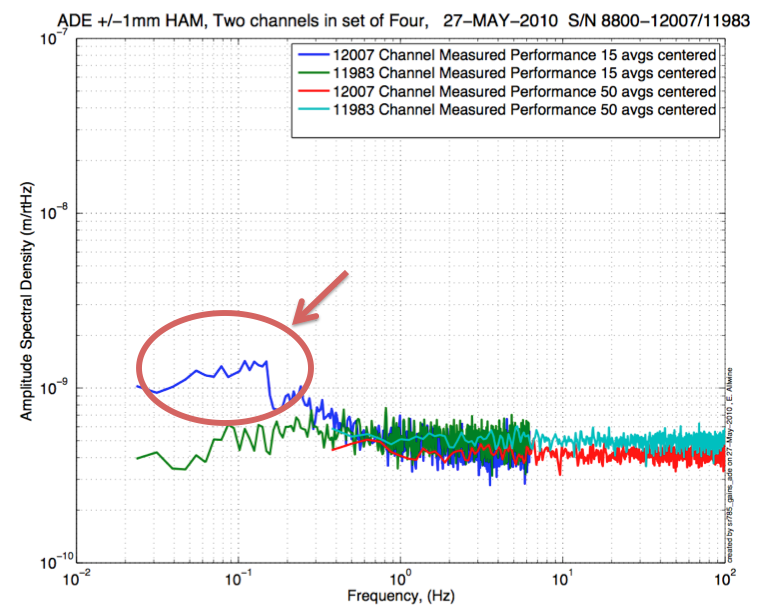 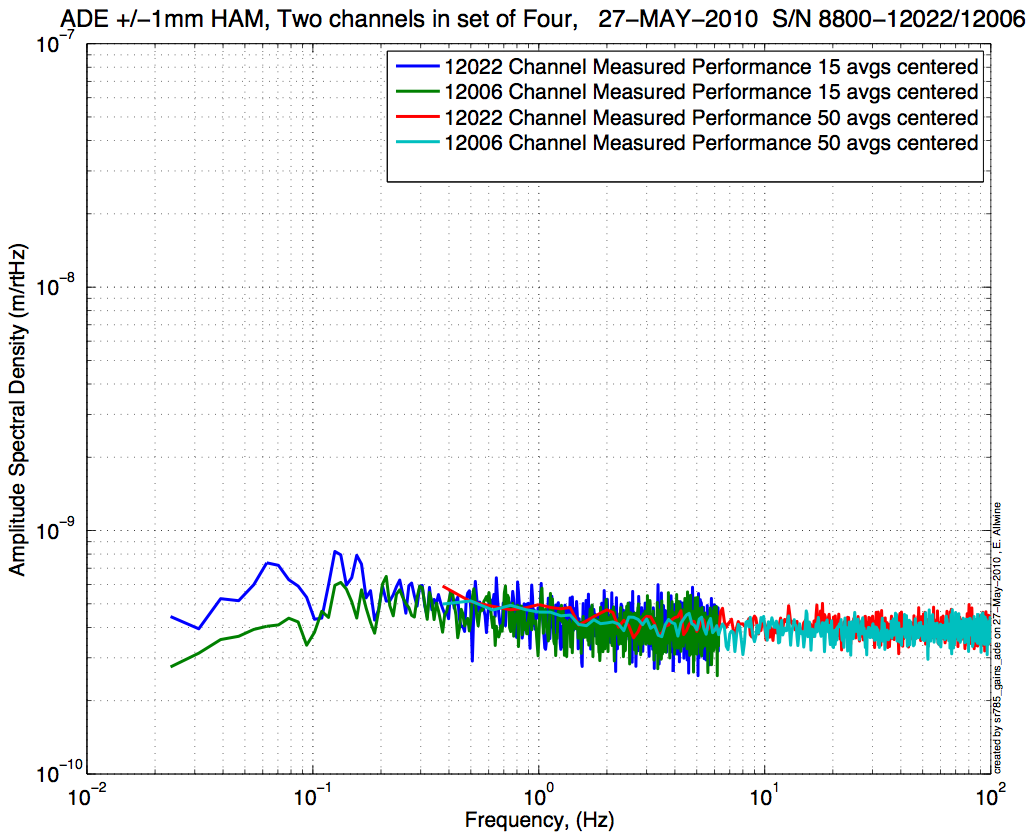 Figure - H1 and V1 sensor noise                                             Figure - H2 and V2 sensor noise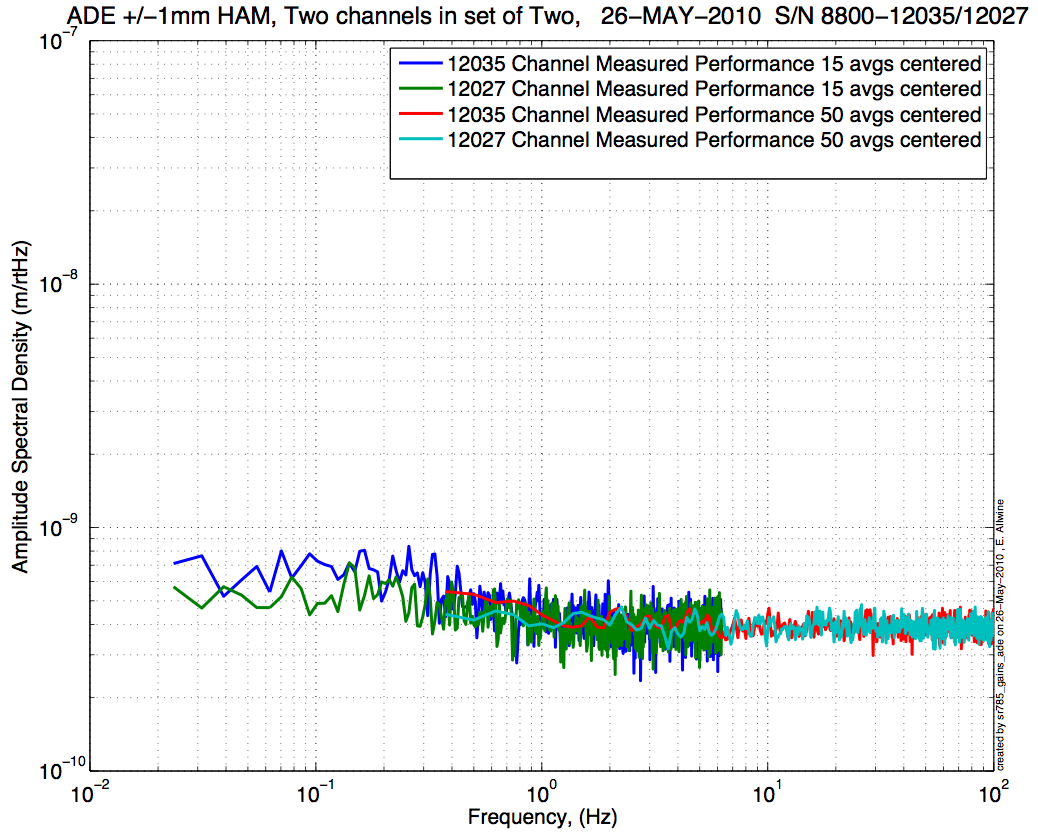 Figure - H3 and V3 sensor noiseIssues/difficulties/comments regarding this test: CPS # 12007 (H1) is slightly out of requirements at 0.1 HzAcceptance Criteria: Power spectrum magnitudes must be lower than:9.e-10 m/√Hz at 0.1Hz6.e-10 m/√Hz at 1HzTest result:	Passed:       	Failed:    X     .Note: Failed on H1 at 0.1Hz. Its spectrum is however very close from our requirement.Step 2: GS13 testing prior to shippementData related to GS-13 post podding testing can be found in the SVN at: \SeismicSVN\seismic\Common\Data\aLIGO_GS13_TestData\PostMod_TestResults_PDFs. Power spectra measured at reception, after shipment from LLO, can be found at
\SeismicSVN\ seismic\Common\Data\aLIGO_GS13_TestData_LHO\aLIGO GS13 Testing page is E1100367. It contains links to:LIGO-E1000058: aLIGO GS-13 Status ChartLIGO-24: aLIGO GS-13 as received testing resultsLIGO-E1100394: aLIGO GS-13 prior shipping testing resultsLIGO-E1100395: aLIGO GS-13 Post Modification testing resultsLIGO-F0900070: GS-13 Inspection Checklist Table- GS13 instrument and Pod S/NsStep 2.1 – Horizontal GS-13s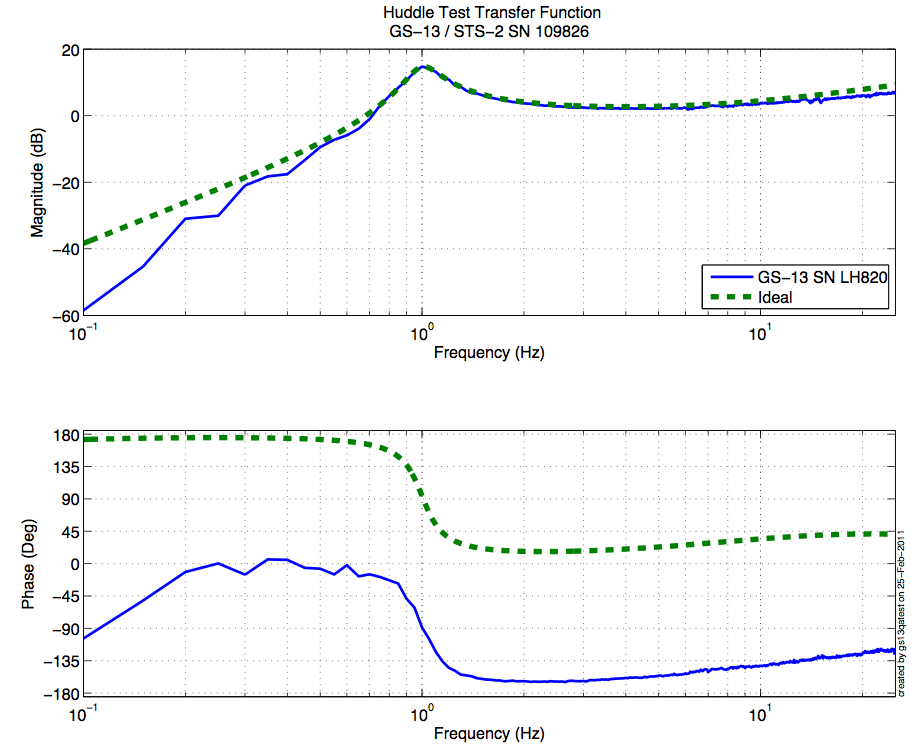 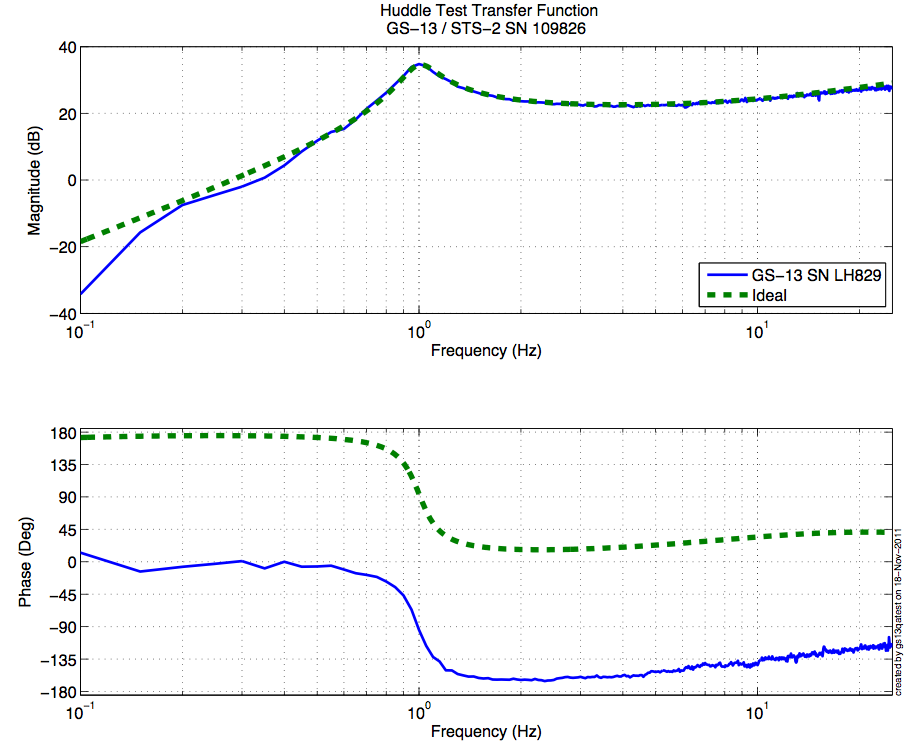 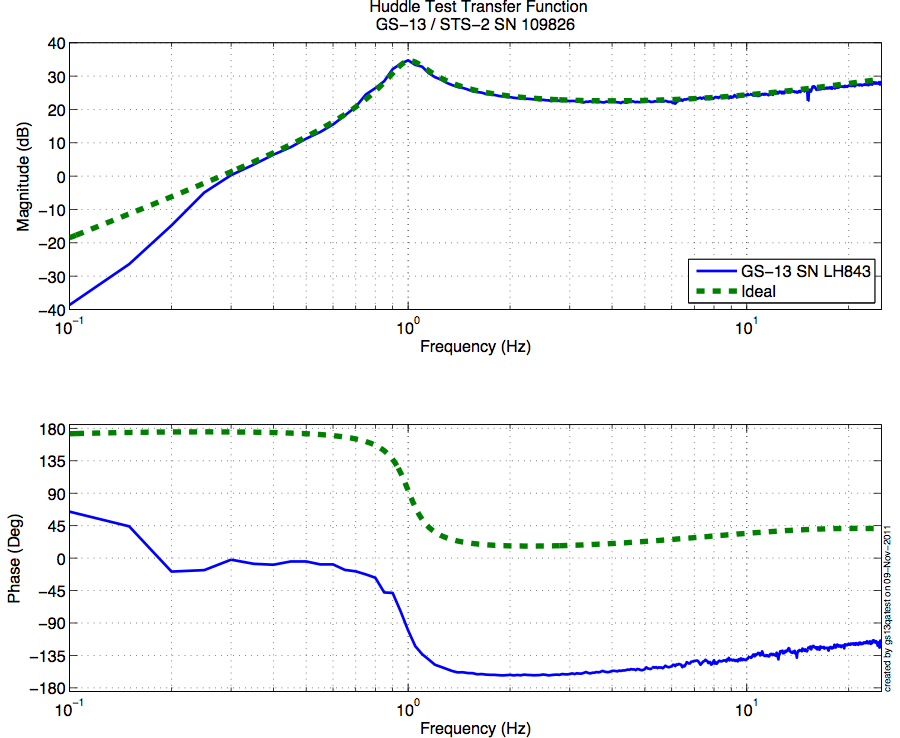 Figure  - Huddle testing of Horizontal GS-13 820(H1), 829(H2), and 843(H3) after aLIGO modificationsStep 2.2 – Vertical GS-13s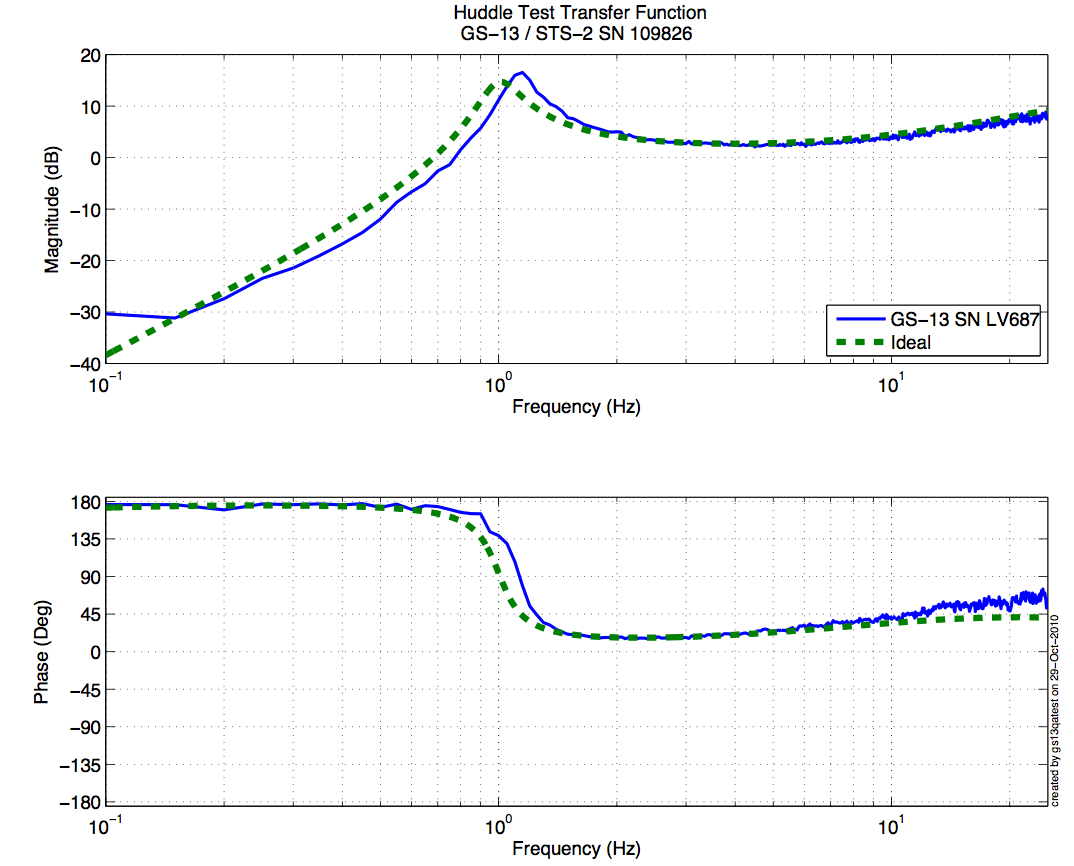 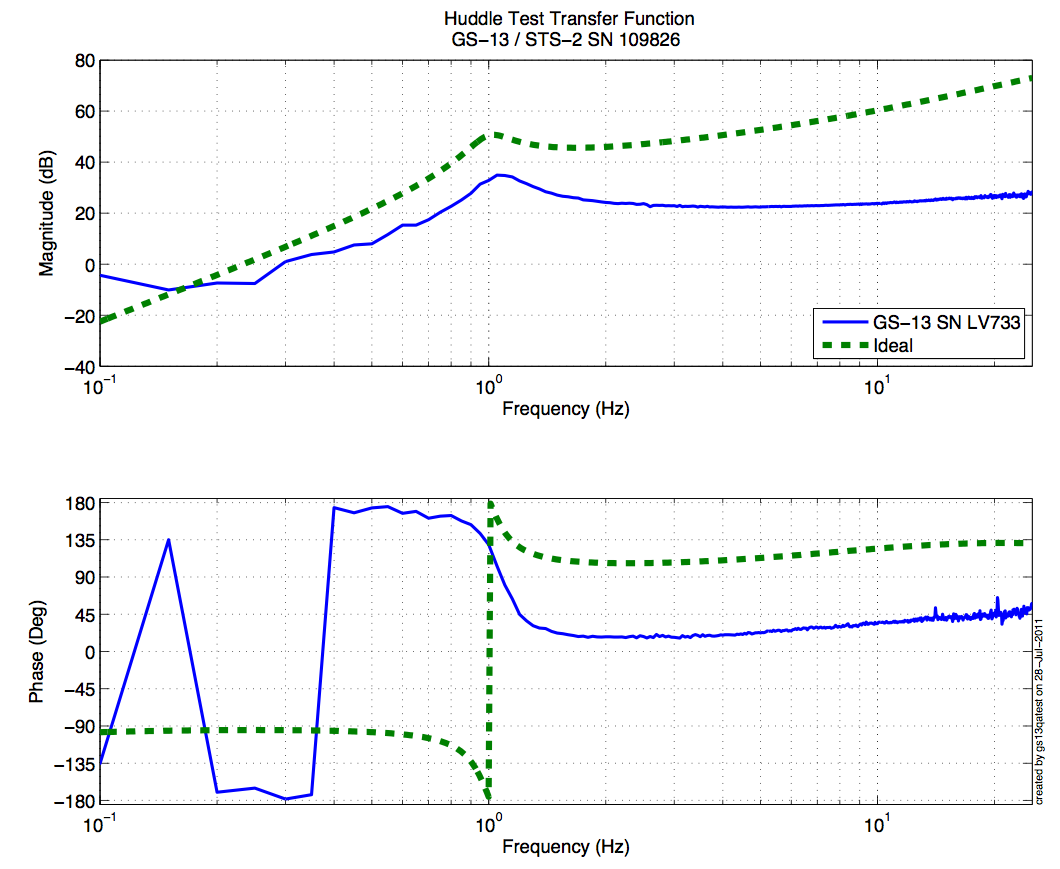 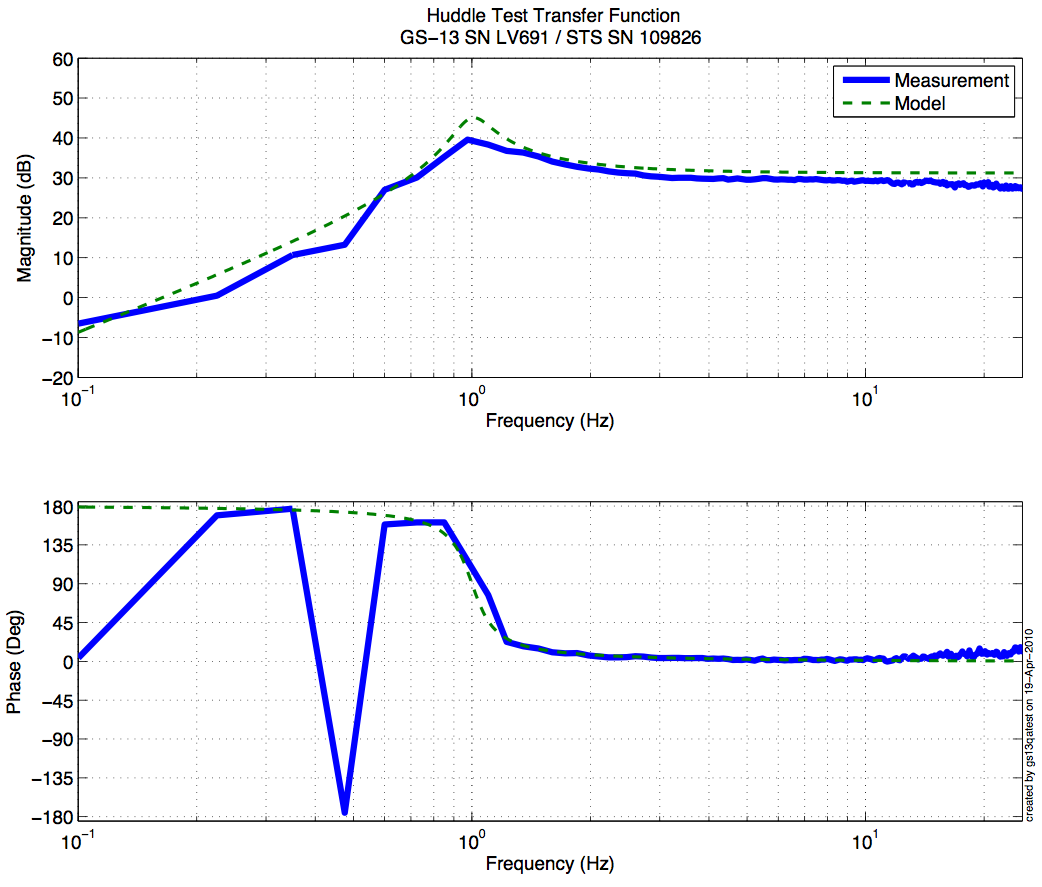 Figure  - Huddle testing of Vertical GS-13 687(V1), 733(V2), and 691(V3) after aLIGO modificationsDriven testing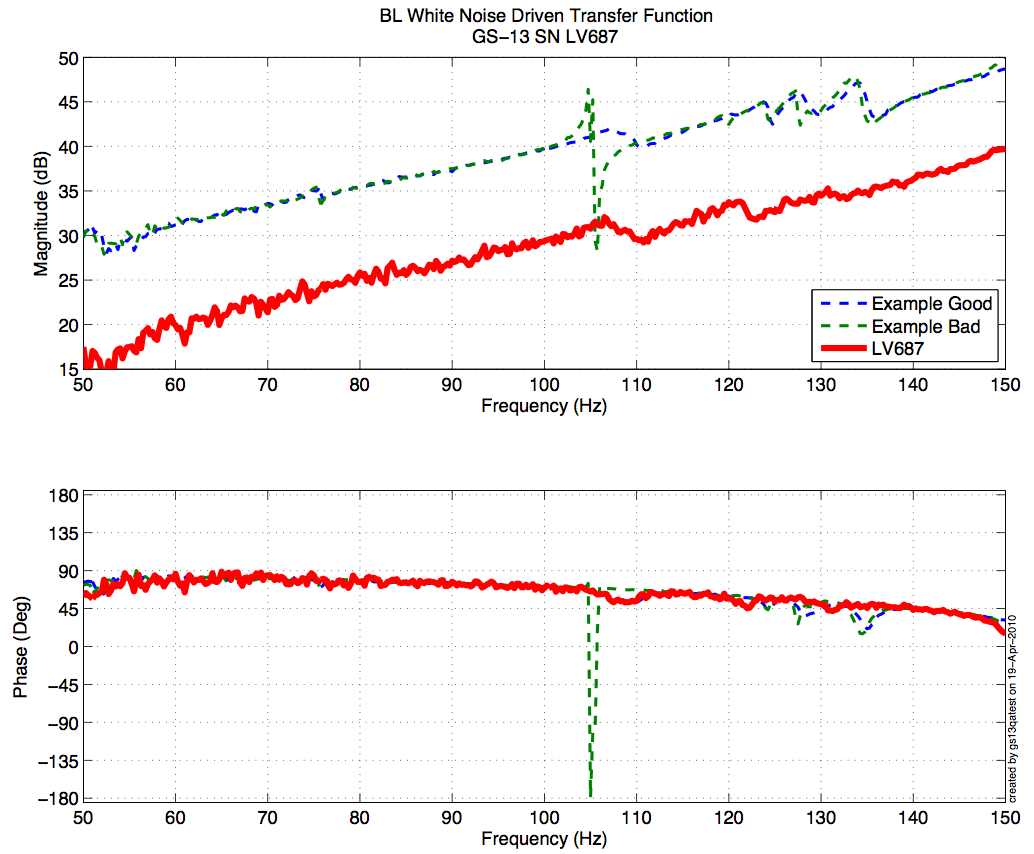 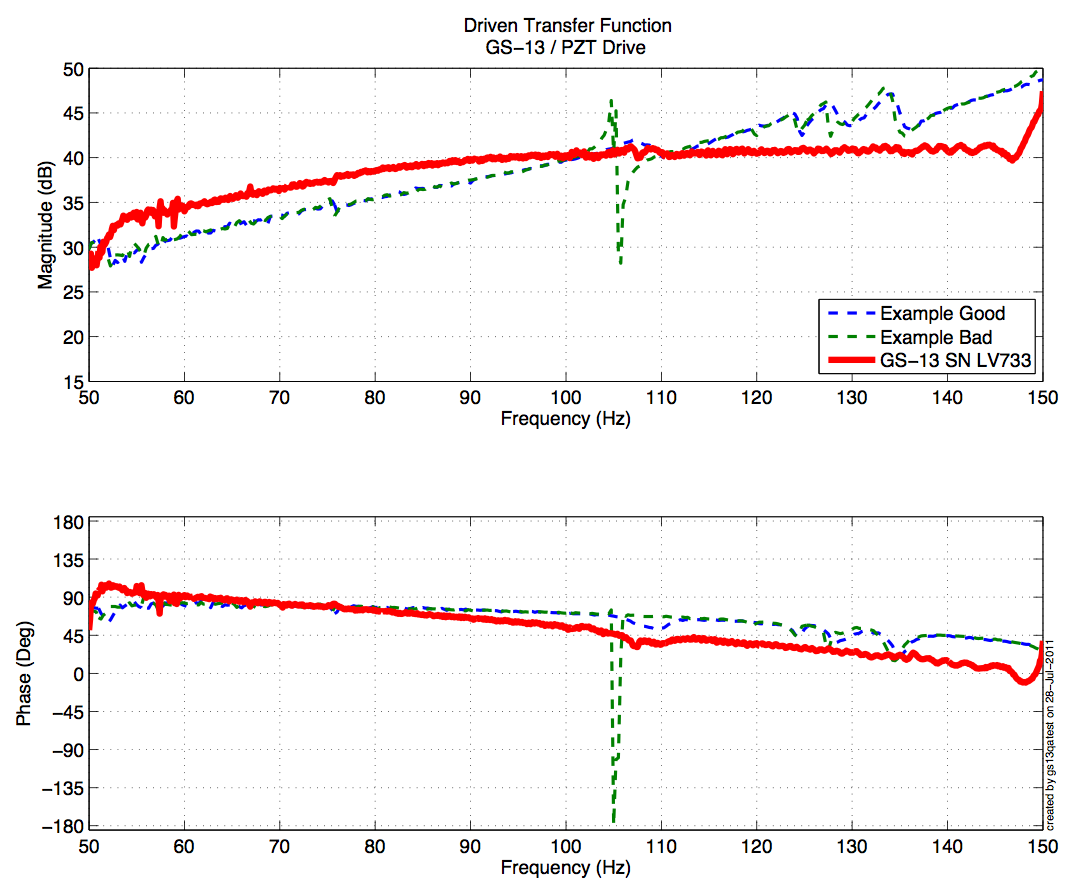 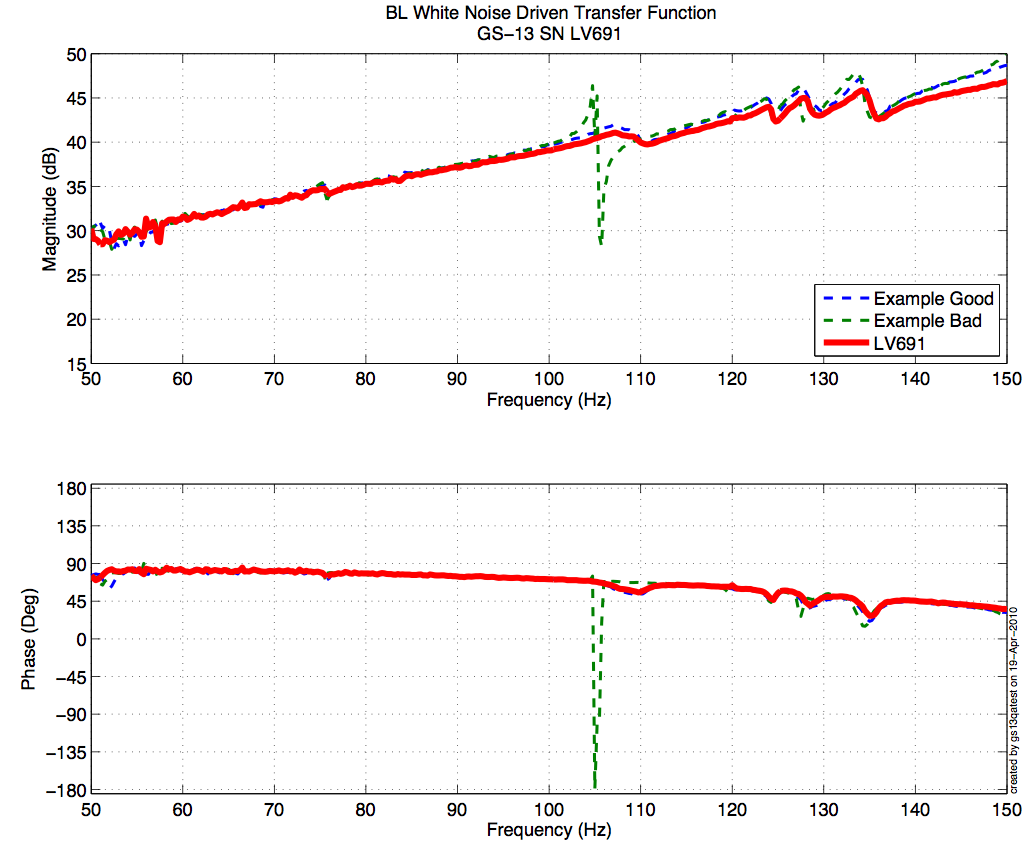 Figure  - Driven testing of Vertical GS-13 687(V1), 733(V2), and 691(V3) after aLIGO modificationsAcceptance Criteria: GS13 have already been tested at LLO. GS13 Inspection/Pod Assembly is described in document D047810. Checklist is defined in F090070-v6Test result:	Passed:    X     	Failed:           .Step 3: ActuatorsActuator data can be found at: T0900564-V2. Actuator inventory is made at Section II – Step 1.TBC: To Be Completed once horizontal actuators’ S/N are retrieved (GS13 door opened)Issues/difficulties/comments regarding this test:Actuators S/Ns were recorded after assembly. Acceptance Criteria: Actuators were previously tested and results are reported in T0900564-V2.Test result:                          	Passed:    X    	Failed:         .Step 5 – Seismometer inspection after shipping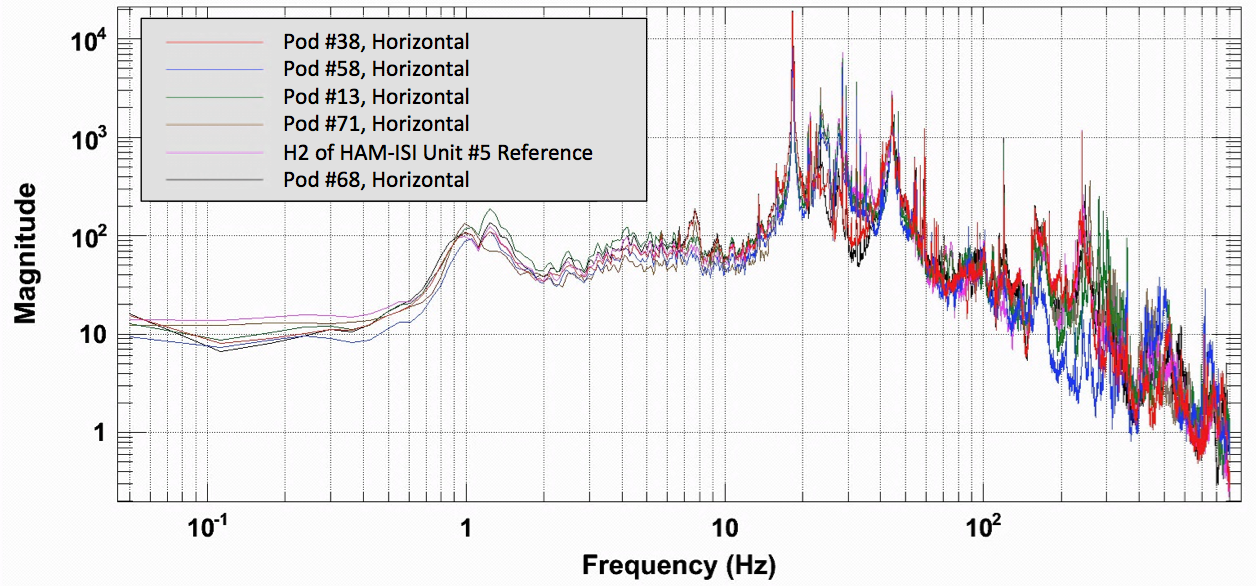 Figure – Horizontal Geophones (H1=13 H2=38, H3=71) inspection after reception at LHO Figure – Vertical Geophones inspection after reception at LHO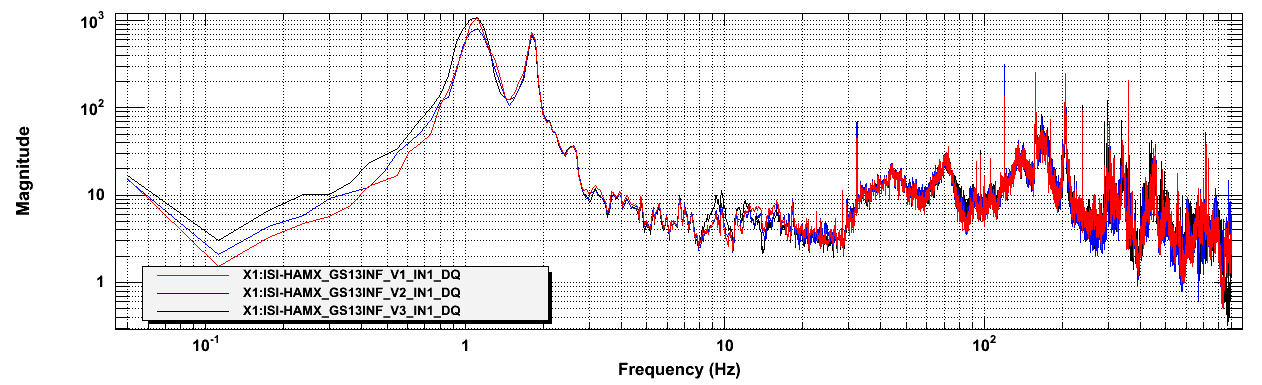 Results saved under the SVN at:/SeiSVN/seismic/Common/Data/aLIGO_GS13_TestData_LHO/Acceptance Criteria: Geophones must have been tested after reception the geophones at LHOASDs of the geophones must confirm that they are still functioning after shipping.Results must be available in the SVNTest result:                         	 Passed:    X   	Failed:         .Note:Horizontal GS13s have locktight on their flexure’s screws. Tests to be performed during assemblyStep 1: Parts Inventory (E1000052)Table – Parts inventoryTable – Cables inventoryNA: Not applicableStep 2: Check torques on all boltsAcceptance Criteria:All bolts should trip the wrench, and start moving immediately after. If any bolts in a pattern move before torque is reached, recheck after all bolts are brought to spec.Test result:	Passed:    X    	Failed:         .Step 3: Check gaps under Support Posts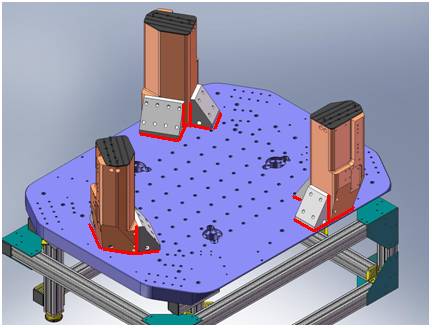 Figure - Showing edges that need checked on support posts and gussetsAcceptance Criteria:  A 0.001 inch shim cannot be passed freely through any connection to Stage 0 or between post and gussets. If shim can pass through, loosen all constraining bolts, and then retighten iteratively from the center of the part to the edges. Retest.Test result:	Passed:    X    	Failed:         .Step 4: Pitchfork/Boxwork flatness before Optical Table install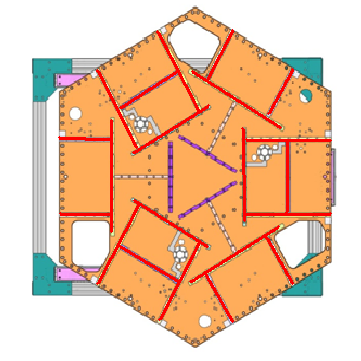 Figure – Showing what needs to be checked on Boxworks and PitchforksAcceptance Criteria: Shim inserted won’t pass between parts.Test result:	Passed:     X   	Failed:         .Step 5: Blade spring profile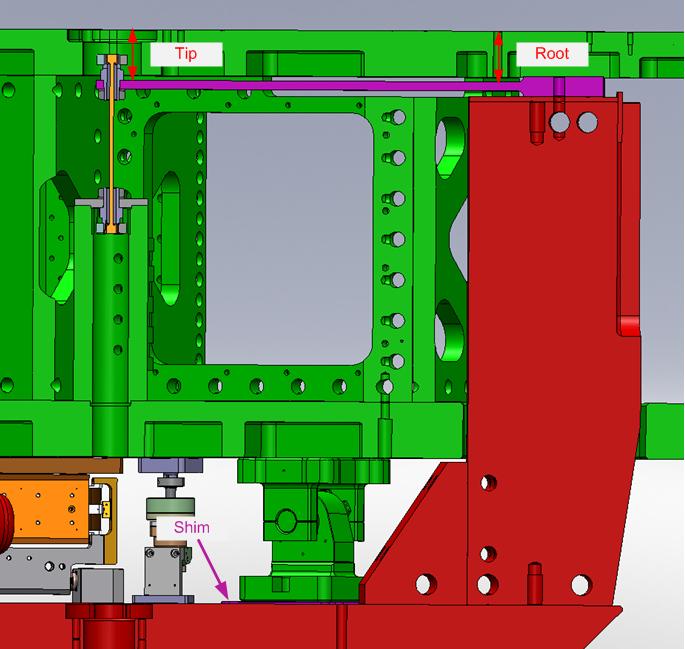 figure – Blade spring profile measurement pointsTable - Blade profileAcceptance Criteria:Blades must be flat within 0.015" inches.Note that the tip measurement should be constant and that root value can be impacted by shims change.Test result:	Passed:    X    	Failed:           .Step 6: Gap checks on actuators-after installation on Stage 1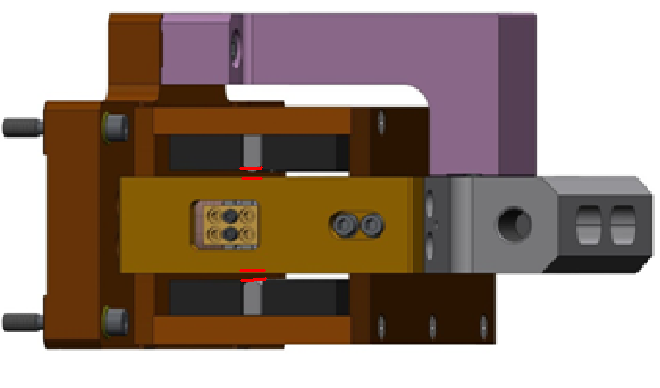 Figure - Showing gaps that need to be checked on actuators.Issues/difficulties/comments regarding this test:Since layers of shims are difficult to use accurately, a Go (70mils shim set) vs. No Go (90 mils shim set) technique was used for this test. To pass the test an actuator gap has to allow the 70mils shim set to be inserted and refuse the 90mils shim set.The gaps on the backside of horizontal actuators are hard to access. Acceptance CriteriaGaps must be within 0.010” of design (i.e. 0.090” and .070” pass, but 0.095” and 0.065” doesn’t).Test result:	Passed:   X     	Failed:         .Step 7: Check level of Stage 0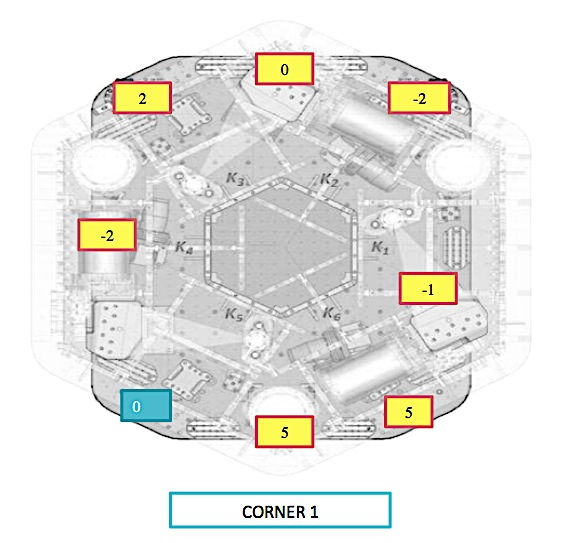 Figure – Level measured on Stage 0Issues/difficulties/comments regarding this test:The accuracy of the measurement limited by the measurement tool: optical level + ruler on a block. The ruler only has 1/100” graduations. Values are deduced from the relative distance to graduations. The uncertainty is about 1mil.Max angle is calculated between the opposite points that have the most different level. Max angle=0.007/72 (± 0.001/72) = 97.2 (±13.8) µradAcceptance CriteriaThe maximum angle of the table with the horizontal mustn’t exceed ~100µradTest result:	Passed:    X   	Failed:          .Note:This test is borderline to our stringent requirement, however this leveling value is sufficient for all the tests being performed.Step 8: Check level of Stage 1 Optical Table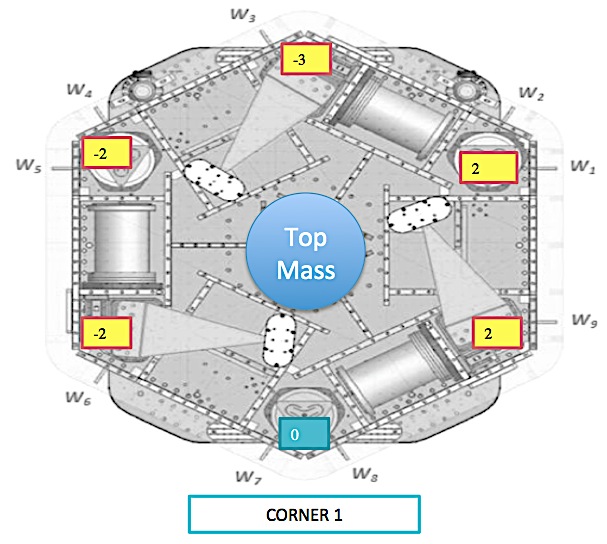 Figure – Level measured on Stage 1Issues/difficulties/comments regarding this test:The accuracy of the measurement is limited by the measurement tool: optical level + ruler on a block. The ruler only has 1/100” graduations. Values are deduced from the relative distance to graduations. The uncertainty is about 1mil.Max angle is calculated between the opposite points that have the most different level.Max angle = 0.004/86 (± 0.001/86) =  47.5 (± 11.7) µradAcceptance CriteriaThe maximum angle of the table with the horizontal mustn’t exceed ~100µradTest result:							Passed:     X     	    Failed:            .Step 9: Mass budget 
Table – Wall masses distributionTable – Keel masses distributionTable – Optic table masses distributionTable – Mass budget sum up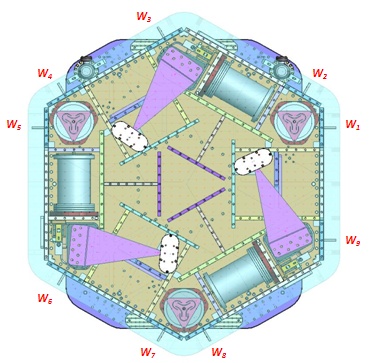 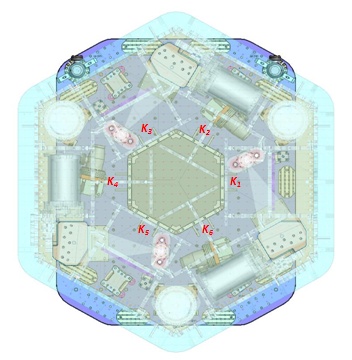 Figure – Wall Masses (W) and Keel masses (K) location. South of picture = corner 1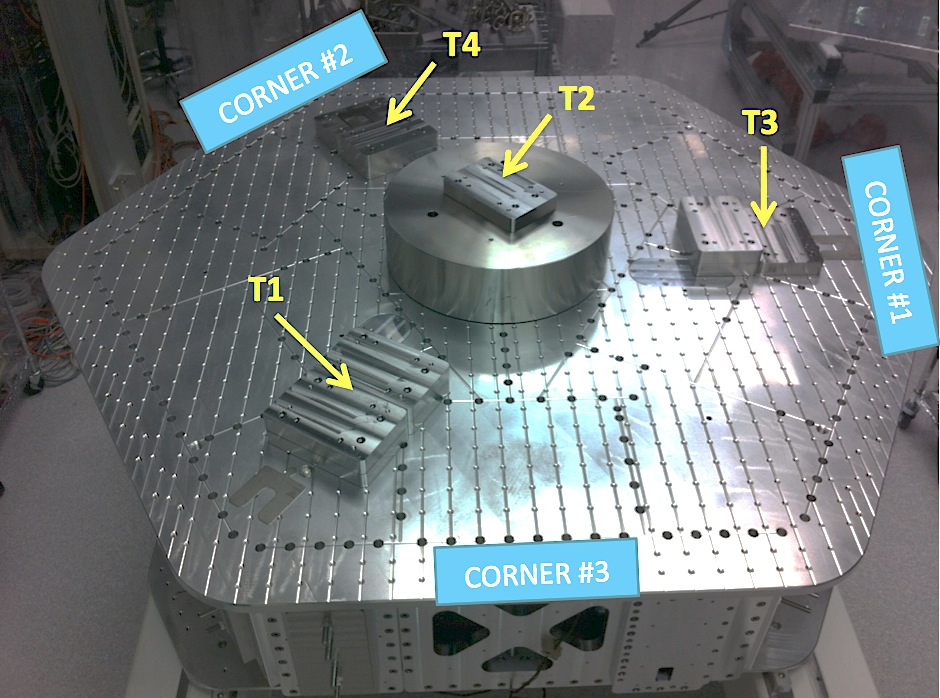 Picture – Optic table masses distributionIssues/difficulties/comments regarding this test:T2’s big mass evaluated at nominal value: 270.79lbs. Gauge not available for measurement.A few shims were used for balancing. Their weight is negligible in comparison with the mass budget. Hence their weight is not reported in the mass budget.Acceptance Criteria
The Mass budget must be 579.1 Kg (cf. E1100427)+/-25Kg (5%)Test result:	Passed:    X    	Failed:          .Step 10: Shim thicknessTable – Shims ThicknessAcceptance CriteriaThe shim thickness should be 125 mils +/-5Test result:	Passed:    X    	Failed:         .Step 11: Lockers adjustmentTable – Dial indicators read-out (in thousands of an inch)Acceptance CriteriaVertical and horizontal displacement near the lockers must be lower than 2 mils (0.002”)Test result:	Passed:    X    	Failed:       Tests to be performed after assemblyStep 1 - Electronics InventoryTable - Inventory electronicsStep 2 - Set up sensors gapCapacitive position sensor readout after gap set-upAcceptance criteria:All mean values must be lower than +/-400 cts (a bit less than .0005”).All standard deviations below 20 counts.No cross talkTest result:	Passed:        	Failed:    X       .Note: Failed because of standard deviation. However, a CPS was set on a test-jig and featured 4.3 counts of standard deviation, which is within specs. Hence, the high standard deviation observed is correlated to the 10Hz-100Hz peaks observed on the locked/unlocked GS13 and CPS ASDs. As shown in SEI Logbook entry #15, these peaks are caused by ground motion. Hence, high standard deviations should not be associated with sensor noise.Note: Vertical CPSs are out of requirement when the ISI is unlocked. This little issue will be solved when the balancing was perfected for the next steps of testing.Step 3 - Measure the Sensor gapIssues/difficulties/comments regarding this test:Measured in the previous step. Waived to avoid scratching targets. Test result:	Passed:            Failed:          . Waived:    X_        Step 4 - Check Sensor gaps after the platform releaseTable – Sensor gaps after platform releaseAcceptance criteria:Absolute values of the difference between the unlocked and the locked table must be below:1600 cts for horizontal sensors (~0.002”) 1600 cts for vertical sensors (~0.002”)All mean values must be lower than: 2000 cts for horizontal sensors (~0.0025”)2000 cts for vertical sensors (~0.0025”)Test result:	Passed:    X    	Failed:         .Step 5 – Performance of the limiterStep 5.1 - Test Nº1 - Pushing “in the general coordinates”Table - Optic table range of motionStep 5.2 - Test Nº2 – Pushing “locally”Table - Optic table range of motionIssues/difficulties encountered during this test: Contact points are difficult to check on vertical actuators. V2 was railing when pushing locally on V3.Horixontal motion (Rz) was computed in mils from the vertical CPS calibration.Acceptance criteria:The vertical sensor readout must be positive when the optic table is pushed in the +Z directionThe horizontal sensor readout must be negative when the optic table is pushed in the +RZ directionStep 5.1 Absolutes value of all estimated motions must be higher than 16000counts (~0.020”)Step 5.2No contact point on sensorsAbsolute value of sensor read out must be higher than 16000counts (~0.020”)No contact point on actuatorsTest result:	Passed:    X    	Failed:         .Step 6 - Position Sensors unlocked/locked Power SpectraLocked/Unlocked Power Spectra are presented below.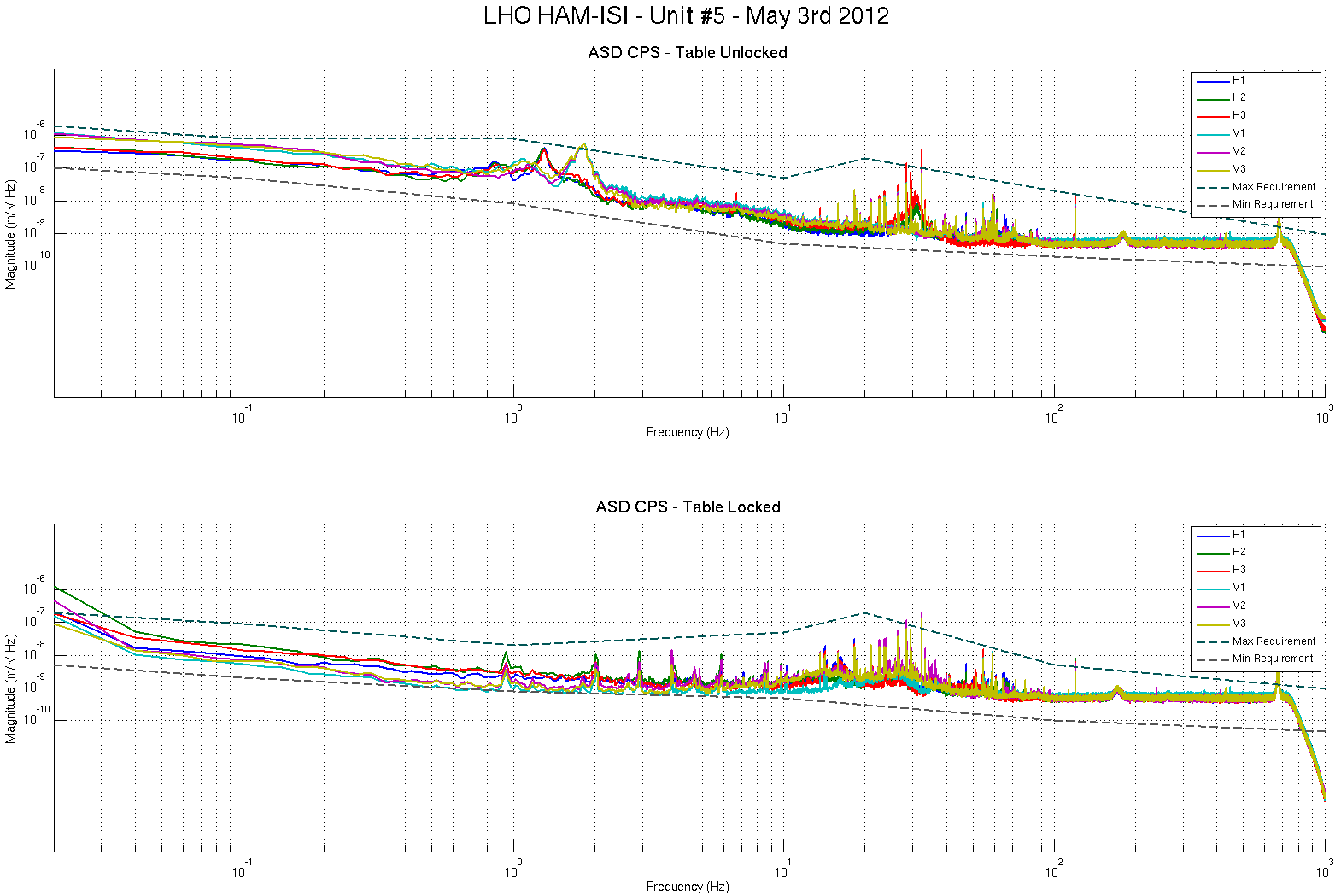 Figure - Calibrated CPS power spectra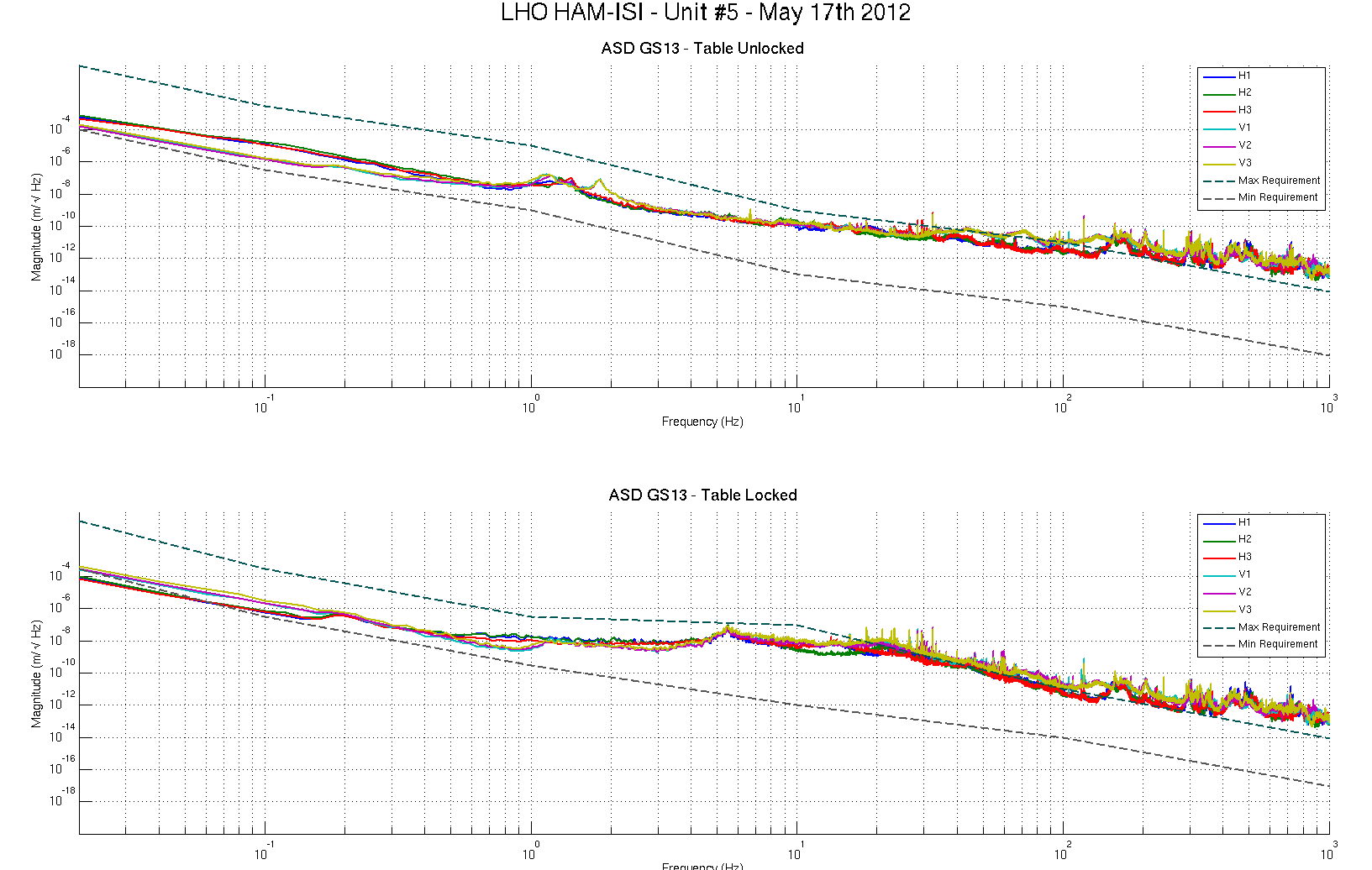 Figure – Calibrated GS13 Power spectraScripts files for processing and plotting in SVN at: /SeiSVN/seismic/HAM-ISI/Common/Testing_Functions_HAM_ISI/ASD_Measurements_Locked_Unlocked_HAM_ISI.mData in SVN at:SeiSVN/seismic/ HAM-ISI/X1/HAMX/Data/Spectra/Undamped/LHO_ISI_UNIT_5_ASD_m_CPS_T240_L4C_GS13_Locked_vs_Unlocked_2012_05_17.matFigures in SVN at:/SeiSVN/seismic/HAM-ISI/X1/HAMX/Data/Figures/Spectra/UndampedLHO_ISI_UNIT_5_PSD_m_GS13_Locked_vs_Unlocked_2012_05_17.figLHO_ISI_UNIT_5_PSD_m_CPS_ Locked_vs_Unlocked_2012_05_17.figIssues/difficulties/comments regarding this test:10Hz-100Hz peaks were investigated for the testing phase I of Unit #3, and reported in Part 1, last step: Capacitive Position Sensor Investigation, of the related report (Document #E1000312-v3)Acceptance criteria:No cross talk (peaks at low frequencies + harmonics on measurements)Magnitudes of power spectra must be between requirement curvesTest result:	Passed:    X   	Failed:          .Note:When a seismometer fails, its low frequency response is affected. Spectra are within requirements in low frequency. The production GS13s installed on this unit are functional.Step 7 - GS13 power spectra -tabled tiltedGS13 spectra when the table is tilted are presented below.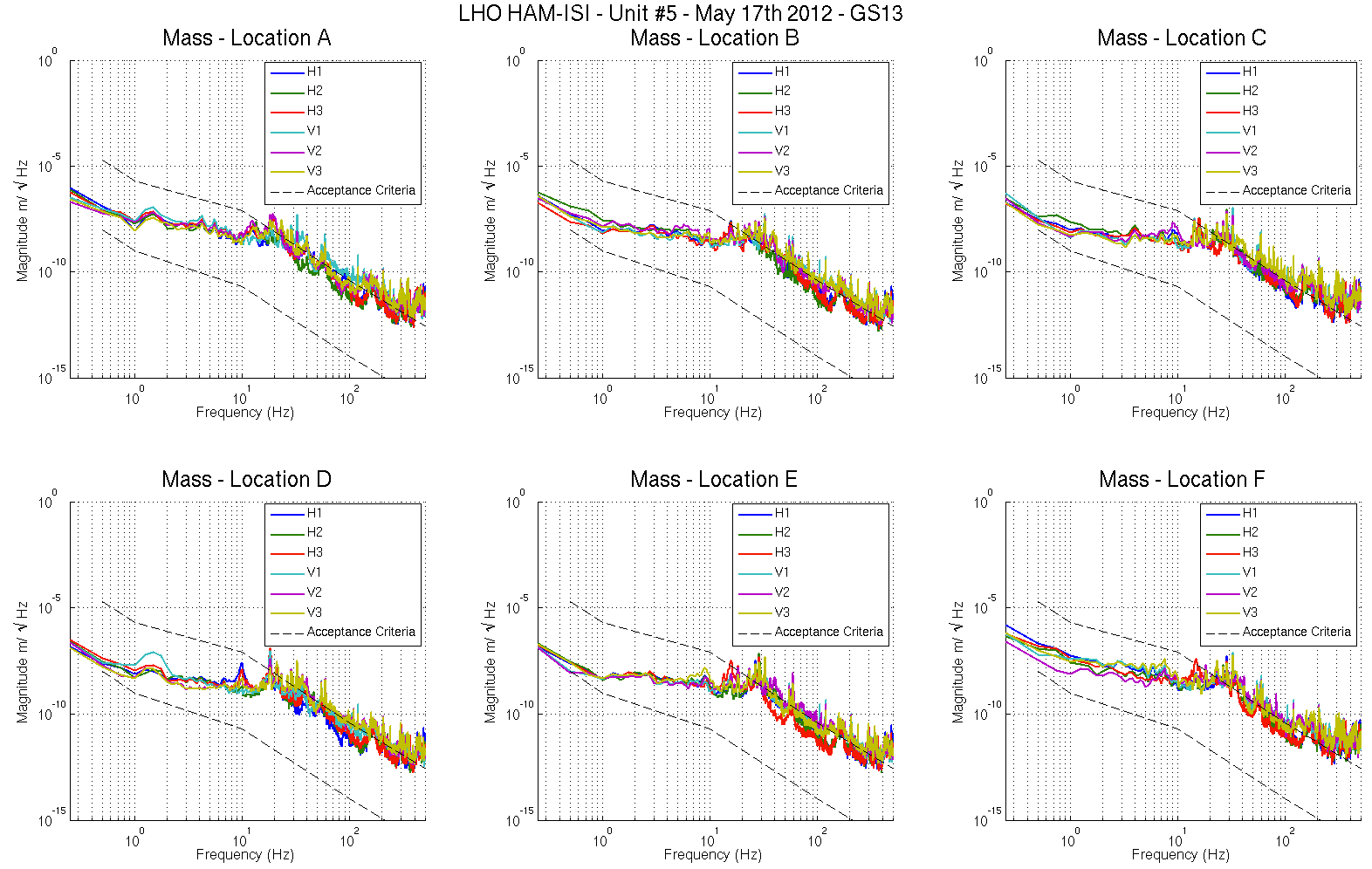 Figure – Power spectrum Calibrated GS13 with mass at corners A to FScripts files for processing and plotting in SVN at: SeiSVN/seismic/HAM-ISI/Common/Testing_Functions_HAM_ISI/ASD_Measurements_Stages_Tilted_HAM_ISI.mData in SVN at:SeiSVN/seismic/ HAM-ISI/X1/HAMX/Data/Spectra/Undamped/LHO_ISI_UNIT_5_ASD_m_GS13_Stage_Tilted_2012_05_17.matFigures in SVN at:SeiSVN/seismic/HAM-ISI/X1/HAMX/Data/Figures/Spectra/UndampedLHO_ISI_UNIT_5_m_PSD_GS13_Tilted_2012_05_17.figAcceptance criteria:With table unlocked and tilted, magnitudes of power spectra must be fully included within requirement curves.Test result:	Passed:    X   	Failed:          .
Note:When a seismometer fails, its low frequency response is affected. Spectra are within requirements in low frequency. The production GS13s installed on this unit are functional.Step 8- GS13 pressure readout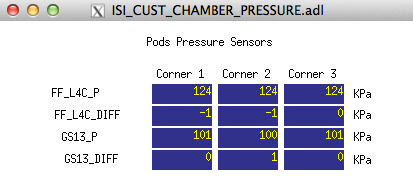 Figure – Pressure ReadoutsAcceptance criteria: - The pressure on GS13_P channels must be 102KPa +/-8 KPa (25000 counts +/- 3000 counts) - GS13_P must vary the same way in each corner and GS13_DIFF must be constant (channels follow comparable trend) Test result:								Passed:    X   	    Failed:         .Note: There is no L4C on this Unit. The values read on the FF_L4C_P channels are suspicious. These channels display 30KPa when GS13 interface-chassis are OFF, and 124KPa when GS13 interface chassis are ON. Step 9 - Coil Driver, cabling and resistance checkTable - Actuators resistance checkIssues/difficulties/comments regarding this test:Voltages measured from Pin #2 (+) to pin #3 (-) with compensation filters engaged.Resistances are given +/-0.2VAcceptance criteria:The measured resistance between the middle pin and one side pin must be 6.5 +/-1 ohmsActuator neutral pins must be connected on pin #3 (left side pin of the plug)Actuator drive pins must be connected on pin #2 (middle pin of the plug)Actuator ground shield pins must be connected on pin #1 (right pin of the plug)All LEDs on the coil driver front panel must be greenTest result:	Passed:    X    	Failed:          .Step 10 - Actuators Sign and range of motion (Local drive)Table - Range of motion - Local driveIssues/difficulties/comments regarding this test:Compensation filters are ON.Symmetrization filters are OFFAcceptance criteria:Main couplings sensors readout must be at least 16000 counts (~0.02”)A positive offset drive on one actuator must give positive sensor readout on the collocated sensor. Signs will also be tested when measuring local-to-local transfer functions.Test result:	Passed:    X    	Failed:         .Step 11 - Vertical Sensor Calibration Table - Calibration of capacitive position sensorsAcceptance criteria:Deviation from nominal value < 2%. Nominal value is 840 count/mil. Test result:	Passed:    X    	Failed:          .Step 12 - Vertical Spring ConstantResults presented below are obtained after the initial sensors calibration.Table - Vertical spring constantAcceptance criteria:+/-2 % of 2.4704e5 N/m (i.e. between 2.421e5 and 2.520e5 N/m)+/- 5% of variation between each spring and the averageTest result:	Passed:    X   	Failed:         Step 13 - Static Testing (Tests in the local basis)Table - Main couplings and cross couplingsAcceptance criteria:VerticalFor a +1000 count offset drive on vertical actuatorsCollocated sensors must be 1400 counts +/- 10%HorizontalFor a +1000 count offset drive on horizontal actuatorsCollocated sensors must be 2000 counts +/- 10%Non-collocated horizontal sensors must be 1250 counts +/-10%Test result:	Passed:    X    	Failed:         .Step 14 - Linearity test Table - Slopes and offset of the triplet ‘Actuators - HAM-ISI – Sensors’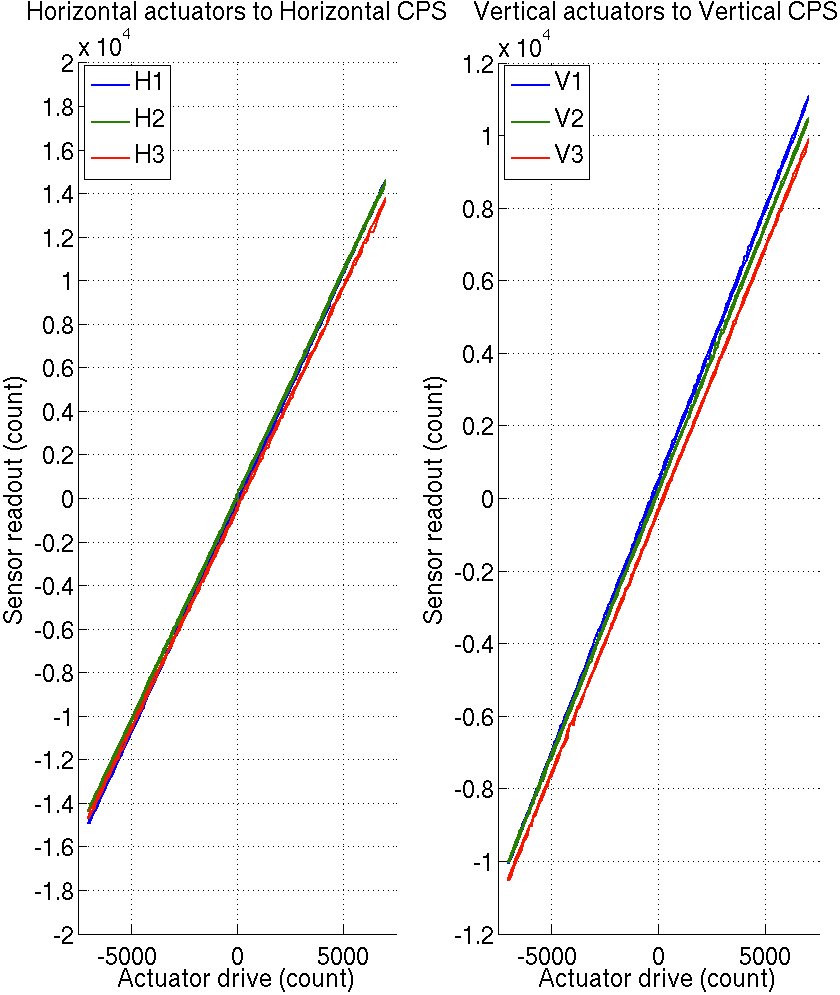 Figure - Linearity test on the triplet ‘actuators - HAM-ISI – sensors’
in both Horizontal and vertical directions Issues/difficulties encountered during this test: H1, H3 and V1 do not meet our requirements. The tendencies on linearity test slopes seem to match the tendencies on cable resistance (coildriver to feedthrough section). Cable resistance, which is proportional to cable length, would then be a possible explanation for the linearity results obtained.Acceptance criteria:Horizontal and vertical slopes of the triplet actuators x HAM-ISI x sensors:  Average slope +/- 1.5%Test result:	Passed:       	Failed:    X      .Note: we will check that these values are within tolerance when we’ll use the final field cables.Step 15 - Cartesian Basis Static TestingTable – Cartesian static testing reference tableAcceptance criteria:For a positive drive in the Cartesian basis:Local sensor readout must have the same sign that the reference tableCartesian sensors read out must be positive in the drive directionTest result:	Passed:    X    	Failed:         .Step 16- Frequency responseStep 16.1 - Local to local measurementsTable – Transfer function settings, by frequency bandData collection script files:/SeiSVN/seismic/HAM-ISI/Common//Transfer_Function_Scripts/Run_TF_L2L_10mHz_100mHz.mRun_TF_L2L_100mHz_500mHz.mRun_TF_L2L_500mHz_5Hz.mRun_TF_L2L_5Hz_100Hz.mRun_TF_L2L_100Hz_1000Hz.mData files in SVN at: /SeiSVN/seismic/HAM-ISI/X1/HAMX/Data/Transfer_Functions/Measurements/Undamped/LHO_ISI_HAM_Unit_5_Data_TF_L2L_10mHz_100mHz_20120522-011123.matLHO_ISI_HAM_Unit_5_Data_TF_L2L_100mHz_500mHz_20120521-222957.matLHO_ISI_HAM_Unit_5_Data_TF_L2L_500mHz_5Hz_20120521-184031.matLHO_ISI_HAM_Unit_5_Data_TF_L2L_5Hz_200Hz_20120521-174707.matLHO_ISI_HAM_Unit_5_Data_TF_L2L_200Hz_1000Hz_20120521-162943.mat
Scripts files for processing and plotting in SVN at: /SeiSVN/seismic/HAM-ISI/X1/HAMX/Scripts/Control_Scripts/Step_1_TF_Loc_to_Loc_X1_ISI_HAMX Figures in SVN at:/SeiSVN/seismic/HAM-ISI/X1/HAMX/Data/ Figures/Transfer_Functions/Measurements/Undamped/X1_ISI_HAMX_TF_L2L_Raw_from_ACT_to_CPS_2012_05_22.figX1_ISI_HAMX_TF_L2L_Raw_from_ACT_to_GS13_2012_05_22.figStorage of measured transfer functions in the SVN at:/SeiSVN/seismic/HAM-ISI/X1/HAMX/Data/Transfer_functions/ Simulations/Undamped/LHO_ISI_Unit_5_TF_L2L_Raw_2012_05_22.mat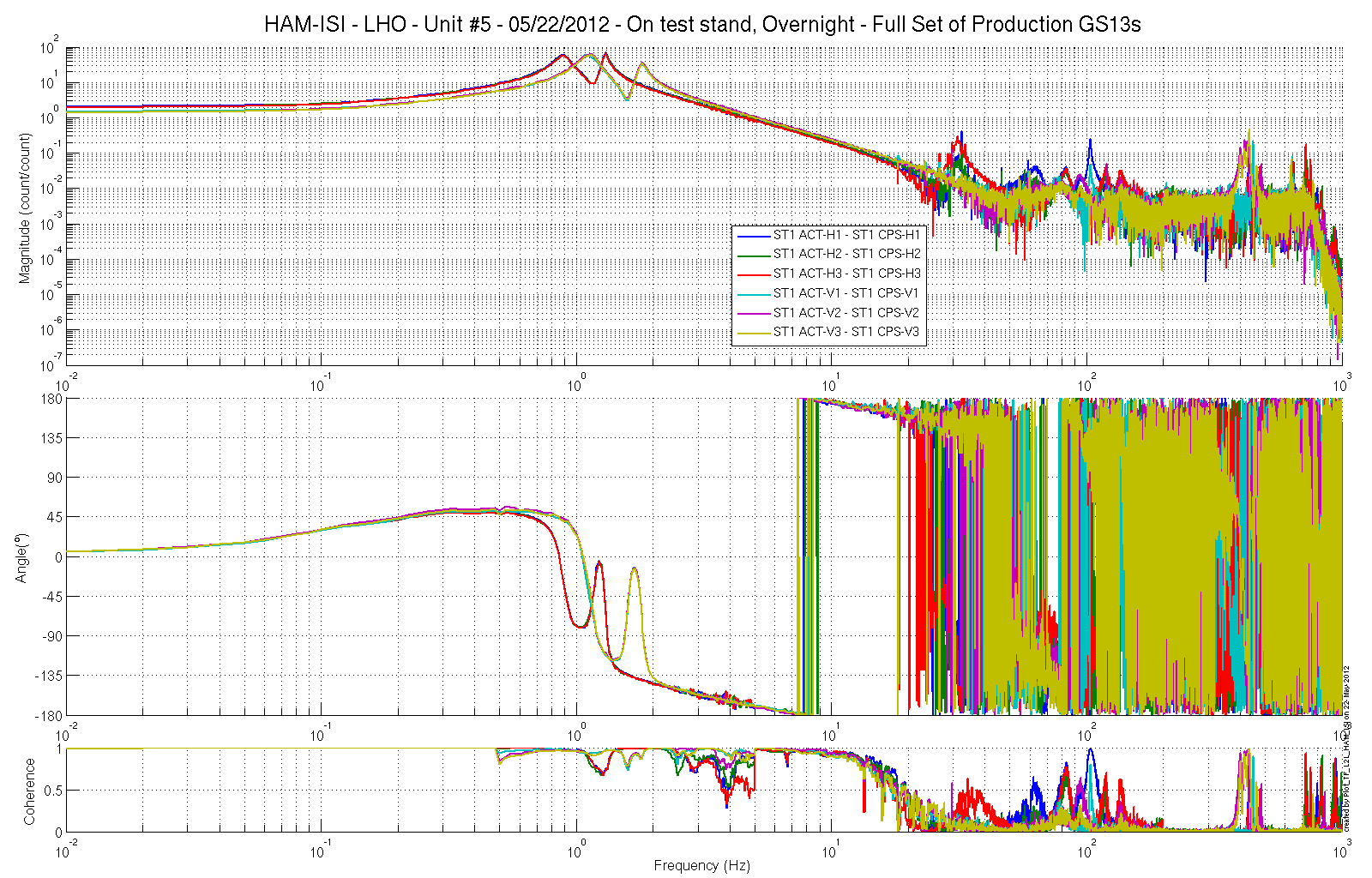 Figure - local-to-Local Measurements – Capacitive sensors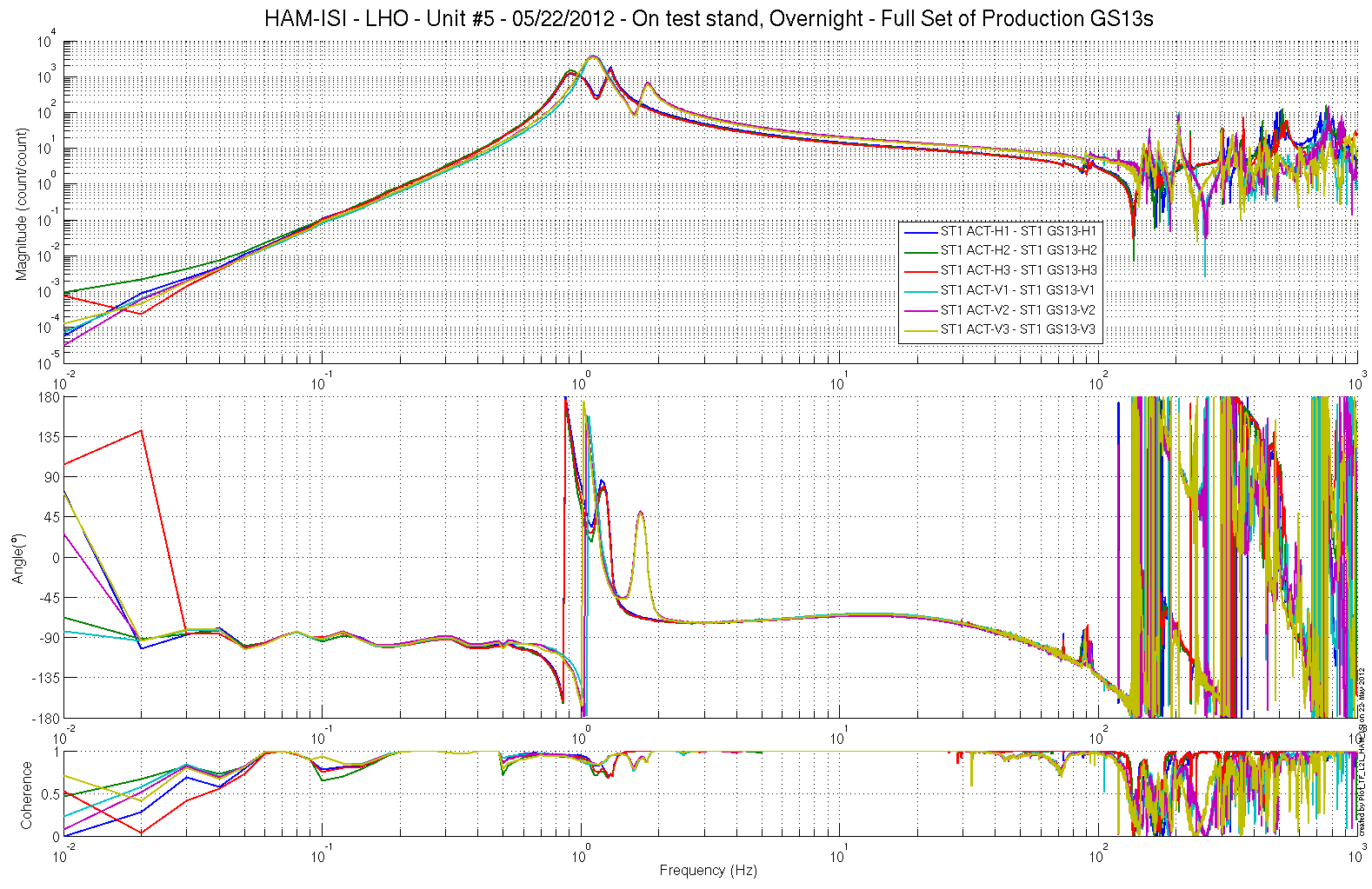 Figure - local-to-Local Measurements – Inertial sensorsStep 16.2 – GS13 Response extractionPlots for the extracted responses are presented below.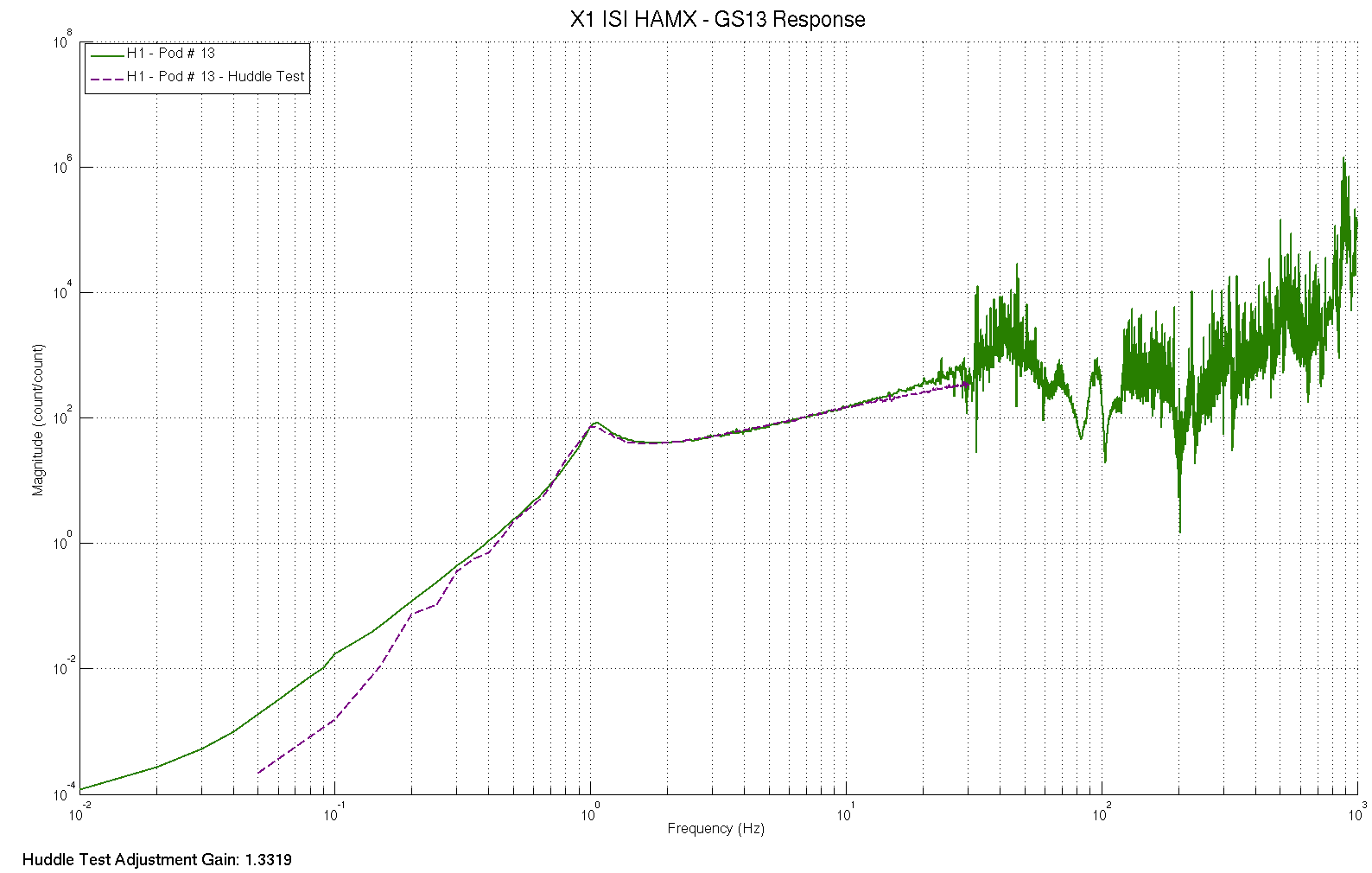 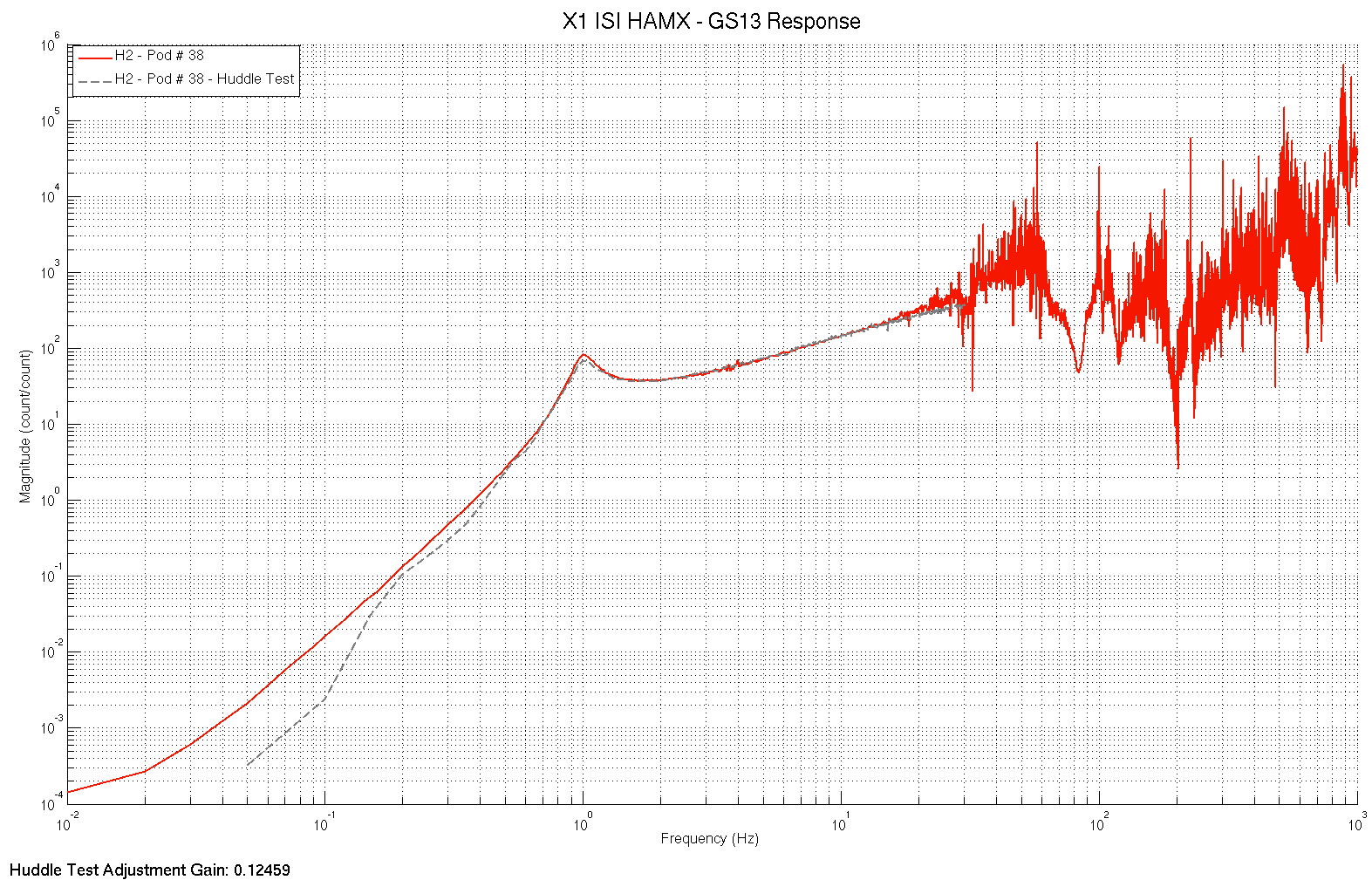 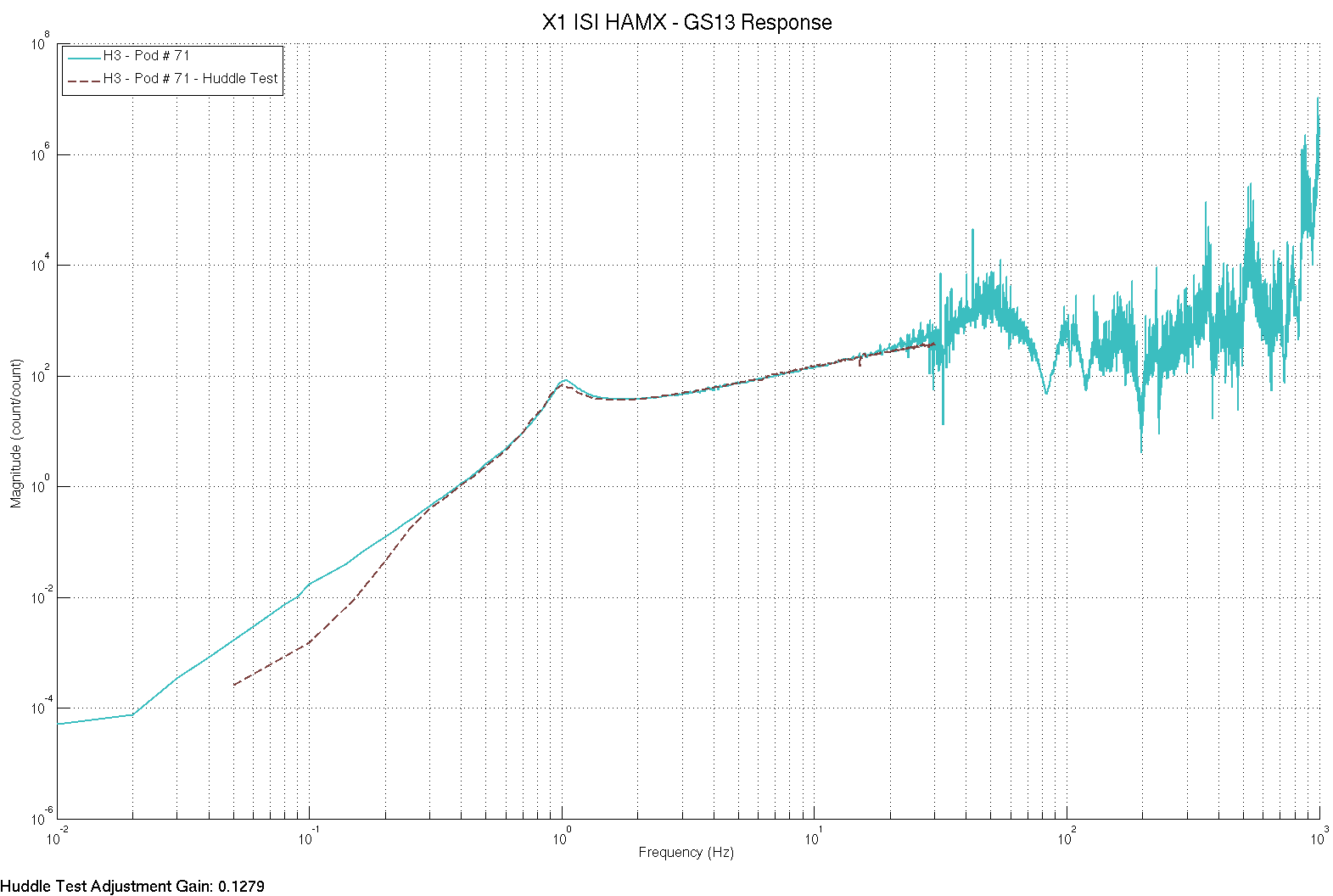 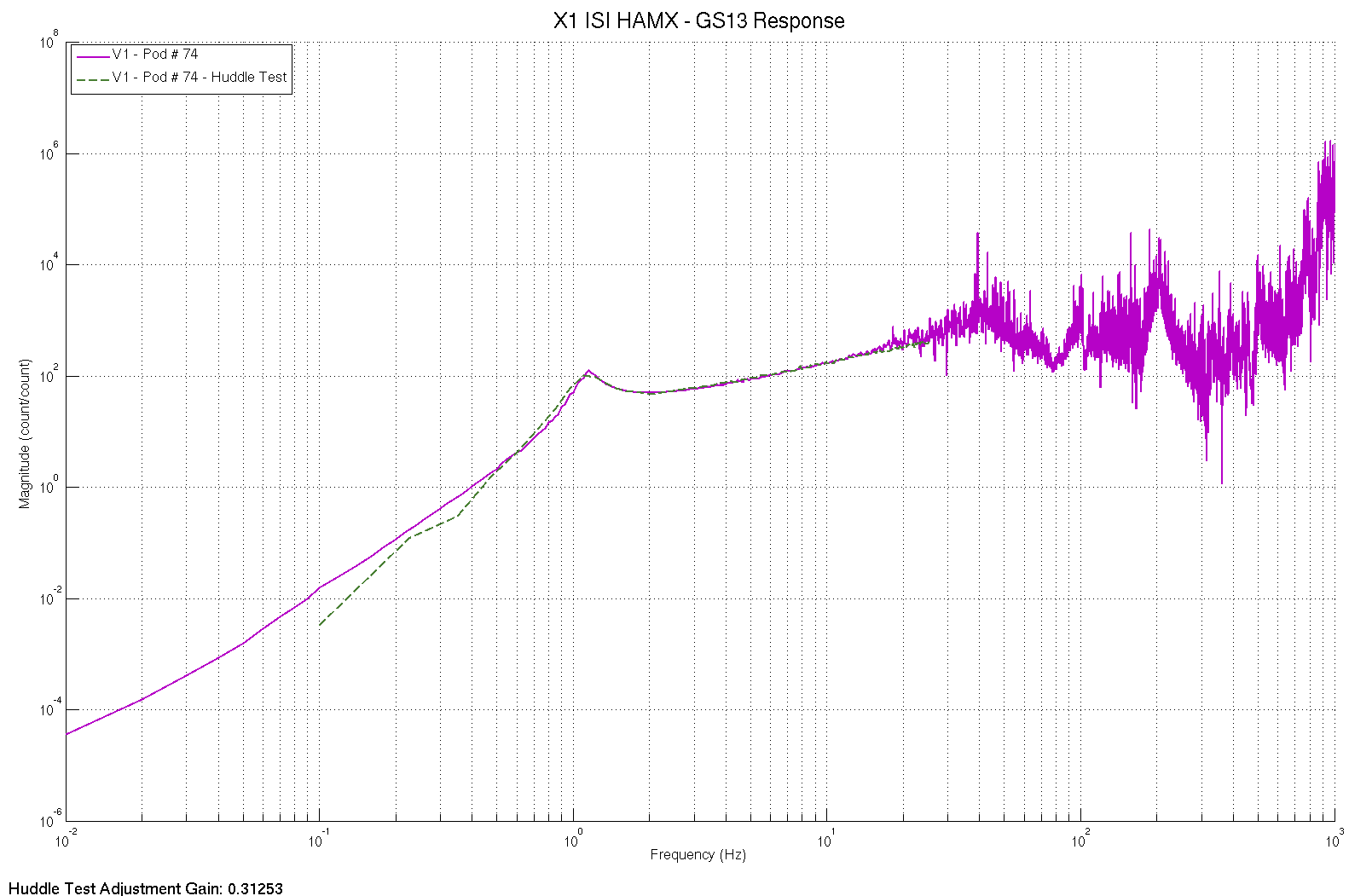 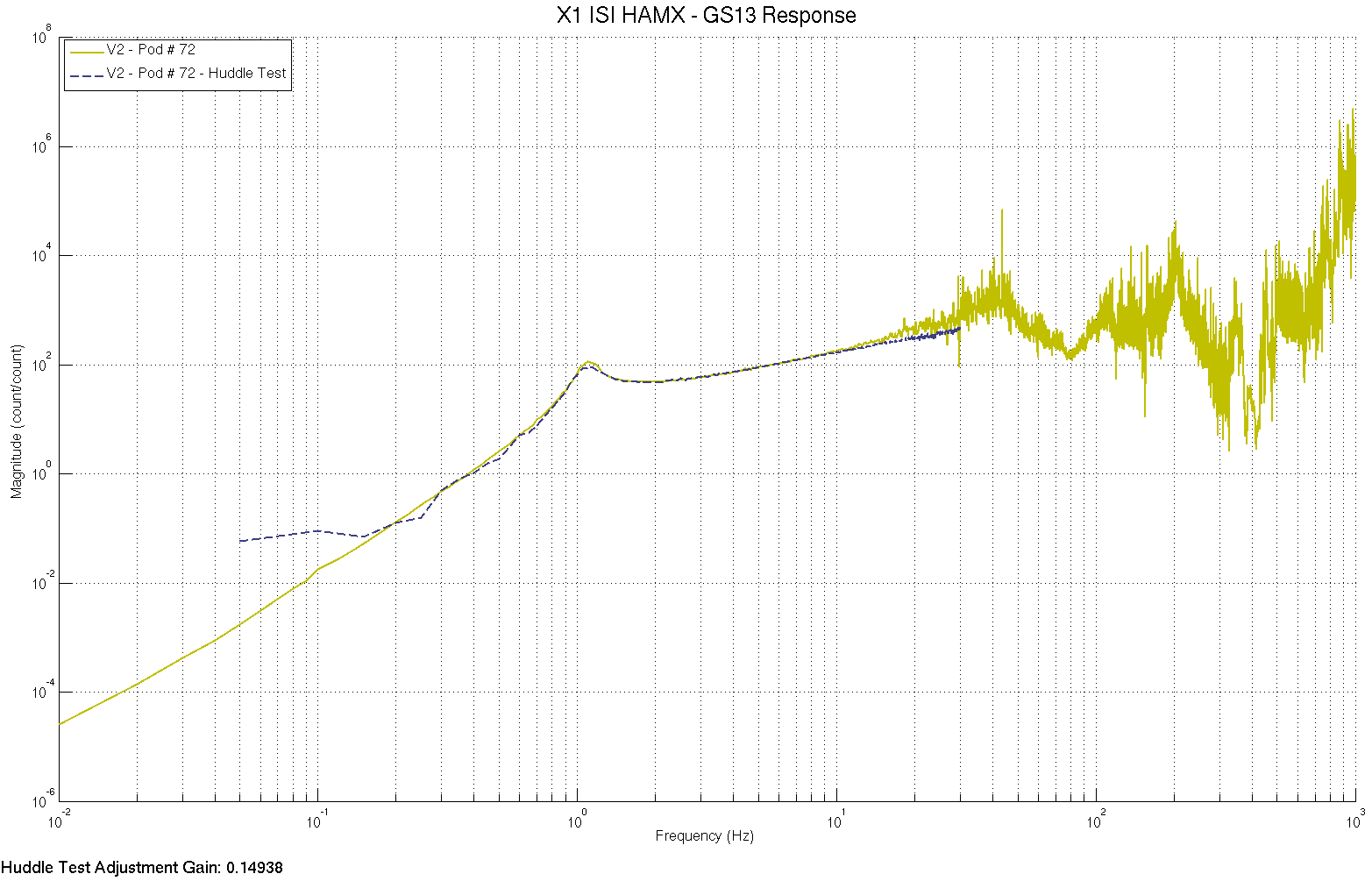 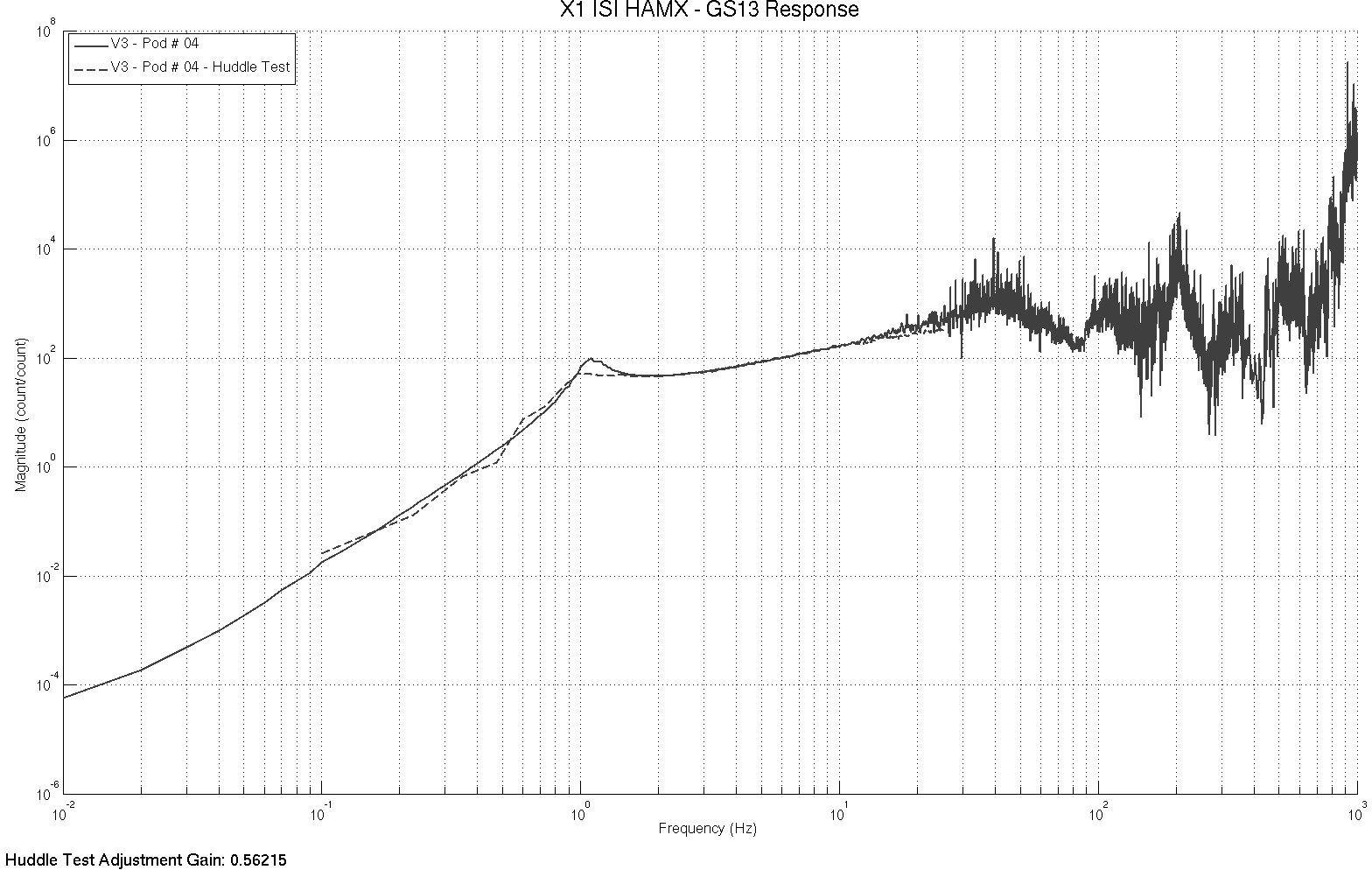 figure – GS13 extracted responses VS Huddle test responses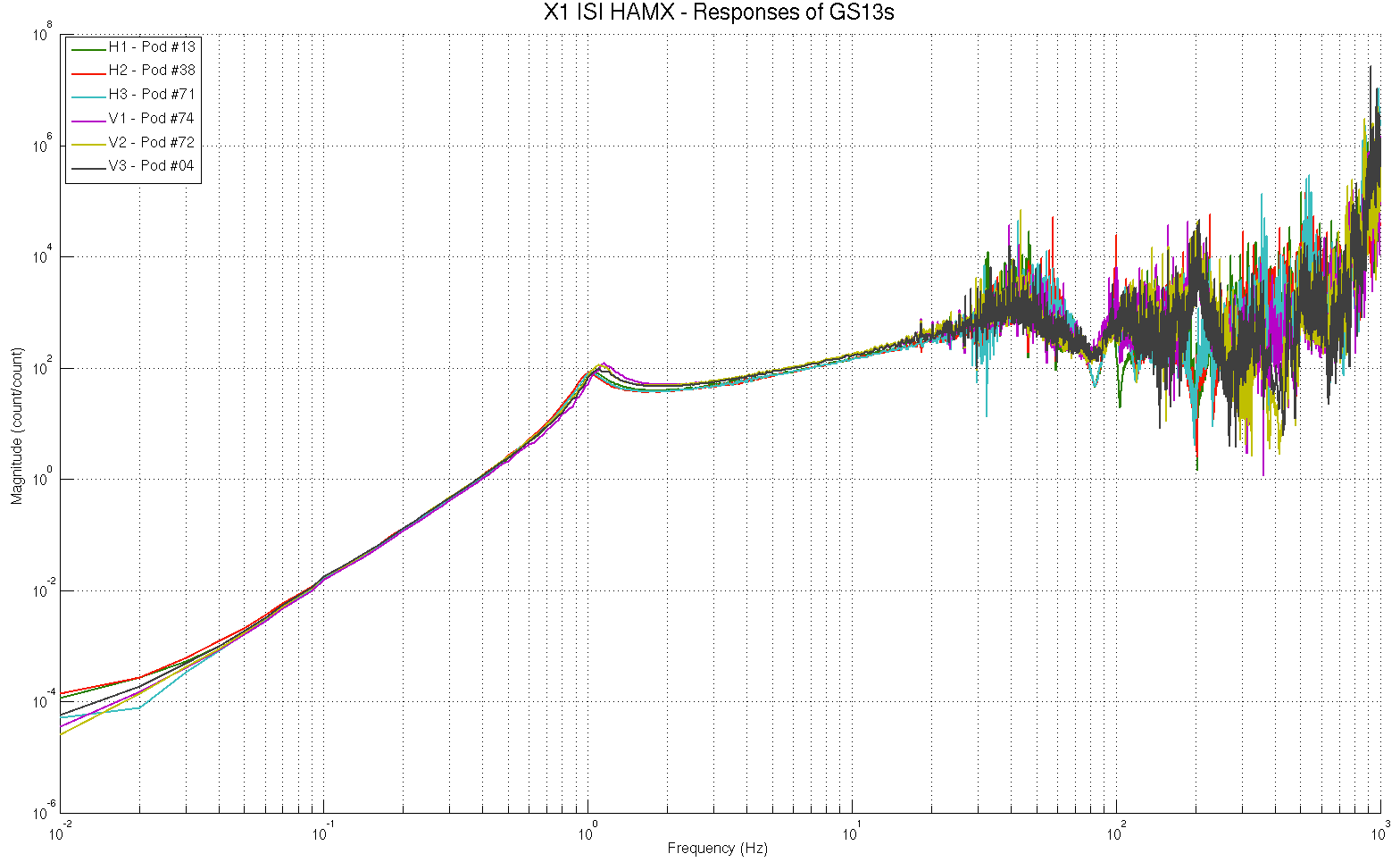 figure – Extracted GS13 responses comparisonIssues/difficulties encountered during this test: The Electronics and/or Digital filters used for the initial huddle testing seem to have varied along the huddle testing campaign. Gains vary from one sensor to another. Resonance frequencies are, however, unaffected which allow us to analyze their evolution.Lots of pods have encountered rework since the huddle testing campaign. The rework operations, such as flexure replacement or preamplifier replacement, did most likely affect the frequency responses of the instruments. Hence, these modifications would be a good explanation for the resonance frequency shifts observed between the huddle test and the extracted response of some pods.GS13 response extraction plots under the SVN at:/SeiSVN/seismic/HAM-ISI/X1/HAMX/Data/Figures/Instrument_Responses/GS13/X1_ISI_HAMX_Fitted_Responses_Comparison.figX1_ISI_HAMX_GS13_H1_Pod_13_Extracted_Response_VS_Huddle.figX1_ISI_HAMX_GS13_H2_Pod_38_Extracted_Response_VS_Huddle.figX1_ISI_HAMX_GS13_H3_Pod_71_Extracted_Response_VS_Huddle.figX1_ISI_HAMX_GS13_V1_Pod_74_Extracted_Response_VS_Huddle.figX1_ISI_HAMX_GS13_V2_Pod_72_Extracted_Response_VS_Huddle.figX1_ISI_HAMX_GS13_V3_Pod_04_Extracted_Response_VS_Huddle.figAcceptance criteria:The resonance frequency shift between the initial huddle test measurement and the extracted response must be lower than 15%Test result:	Passed:    X   	Failed:           .Step 16.3 GS13 response fittingFitted responses for the GS13s are presented below.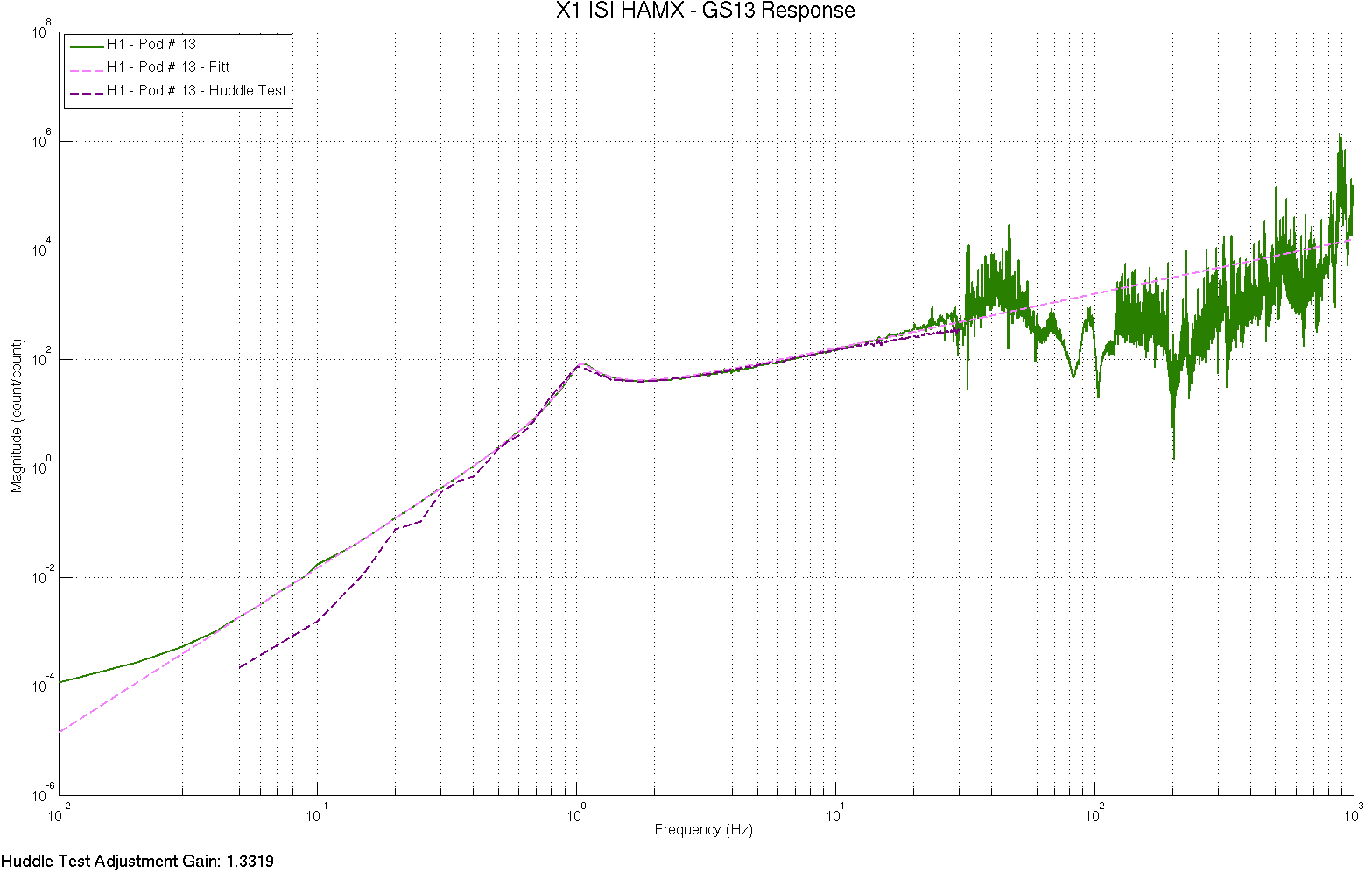 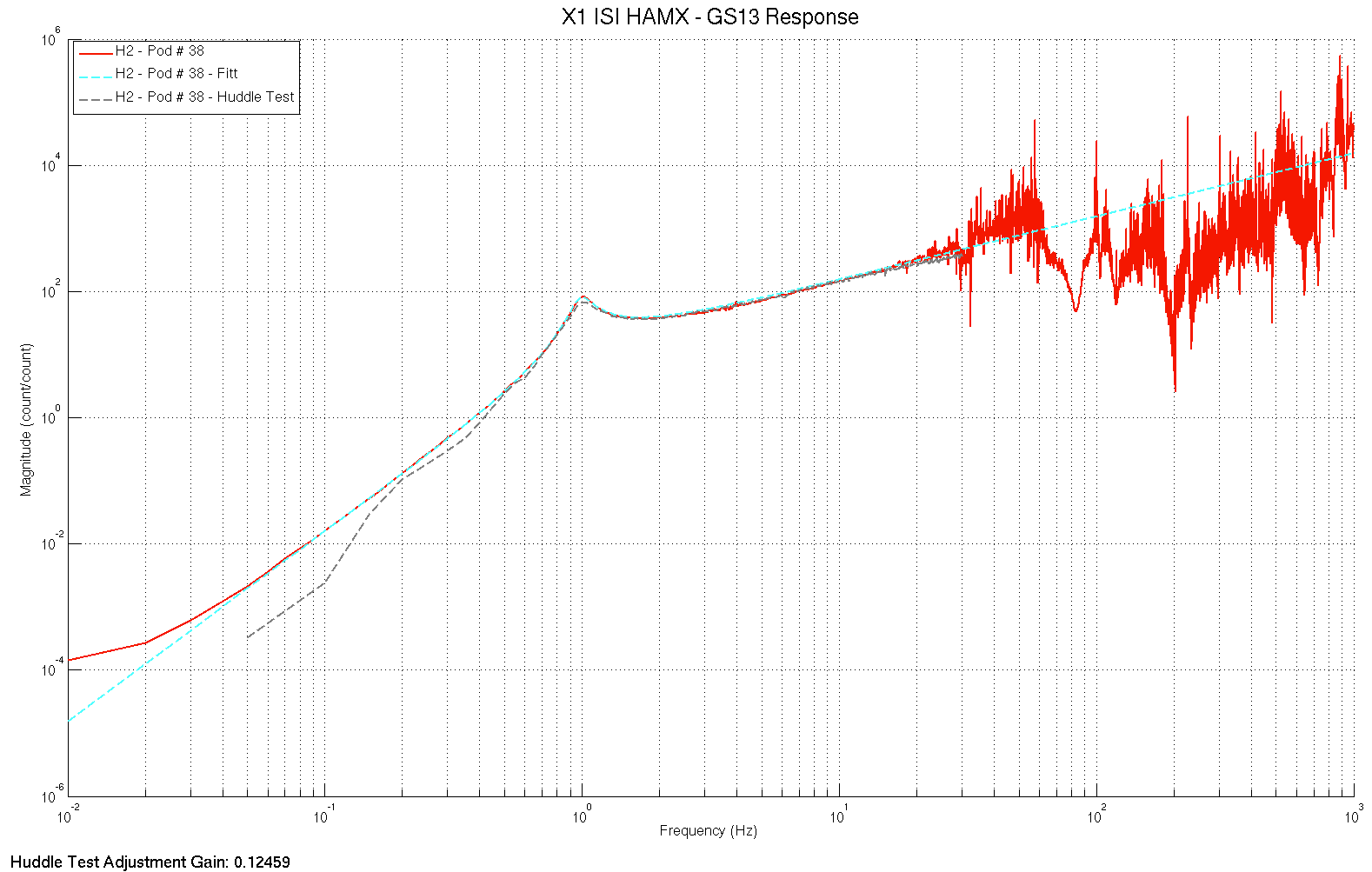 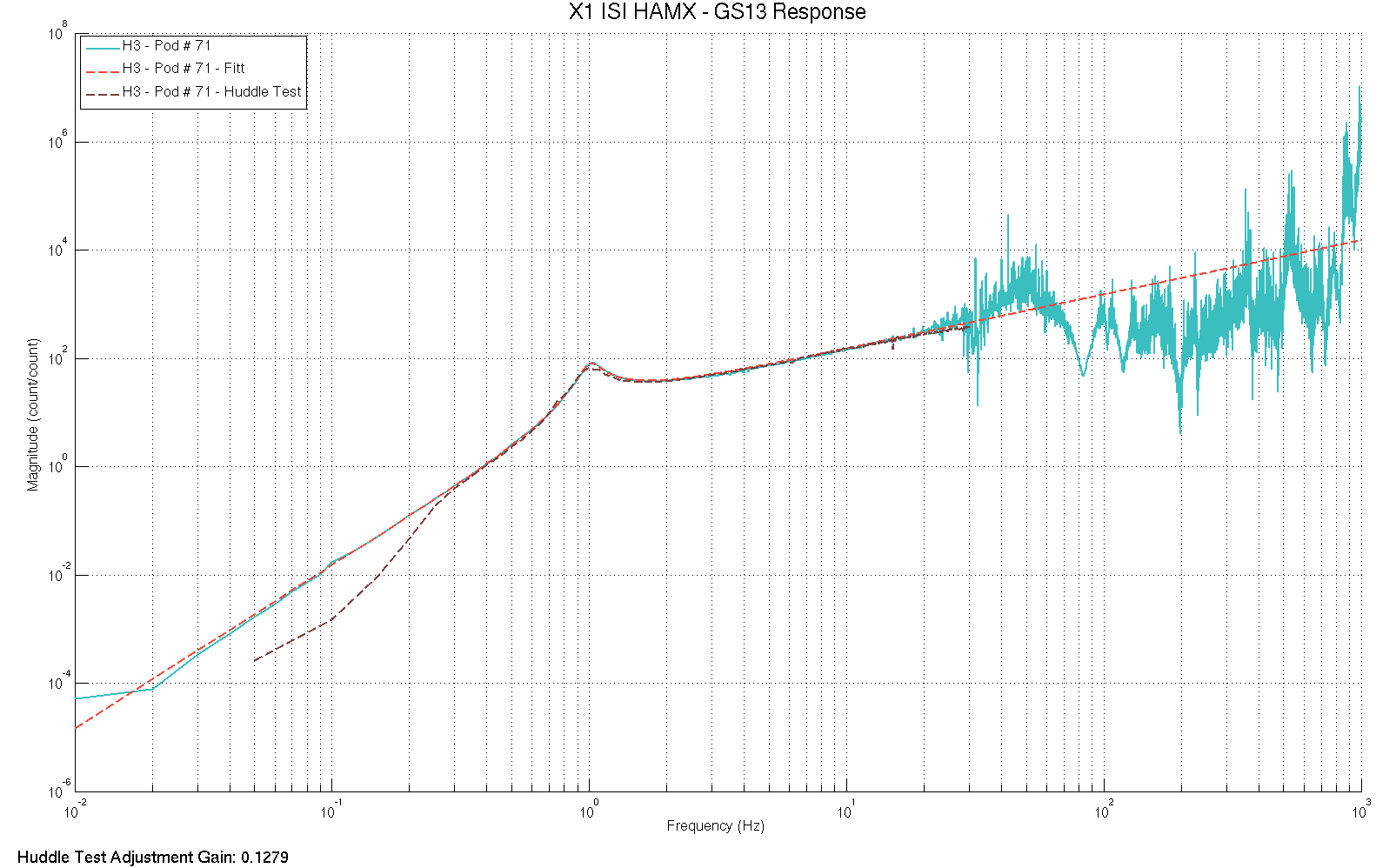 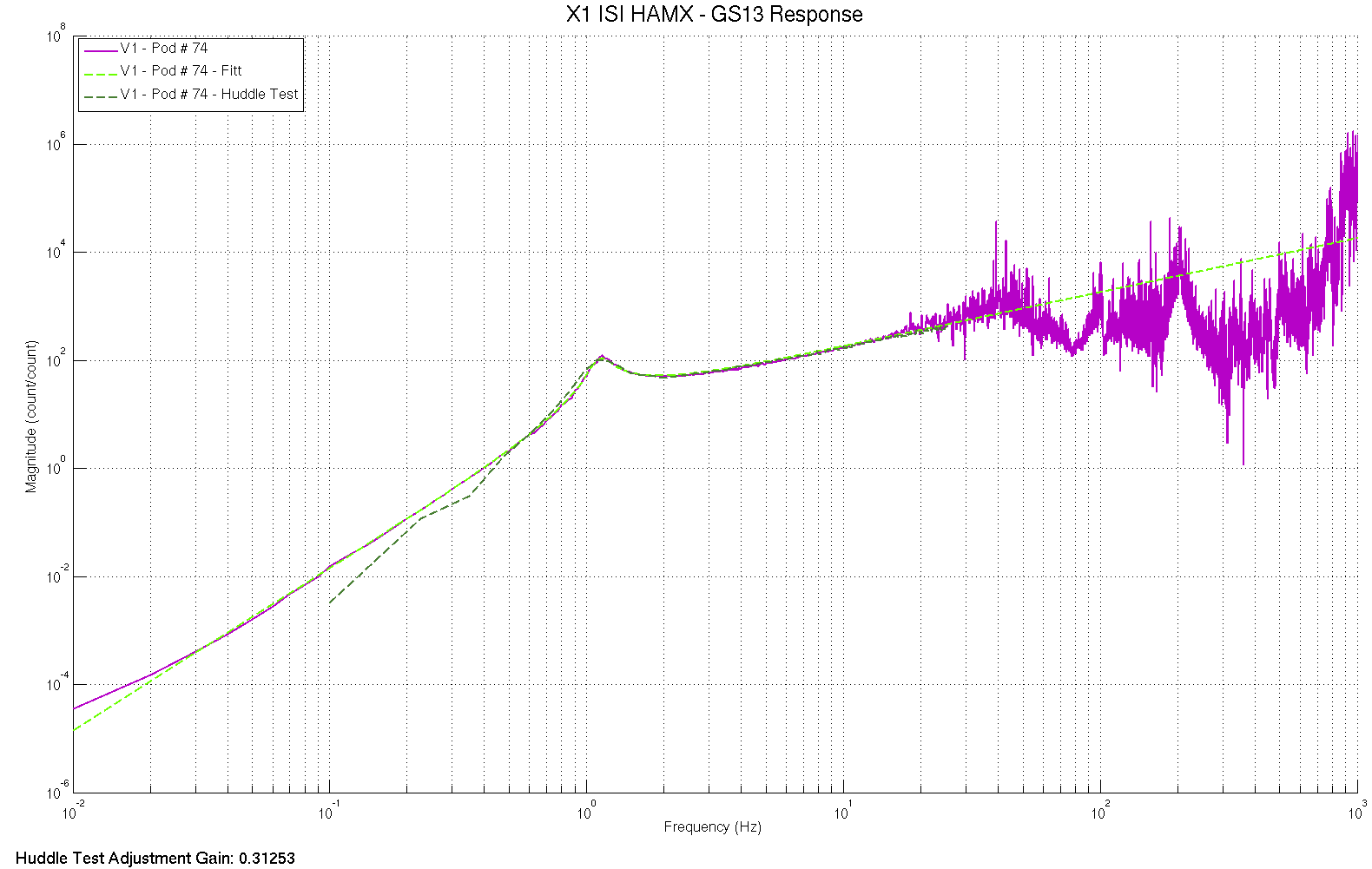 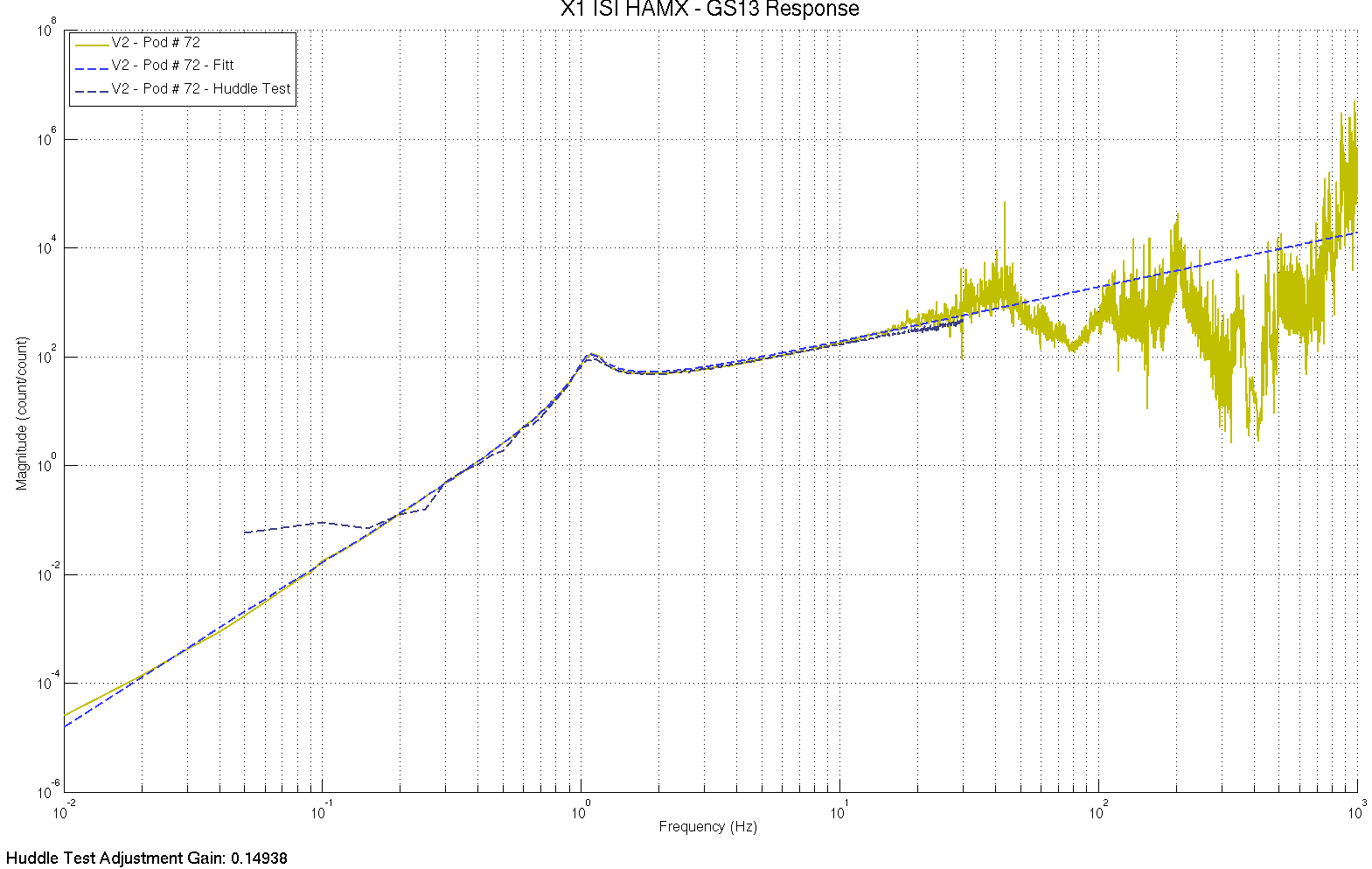 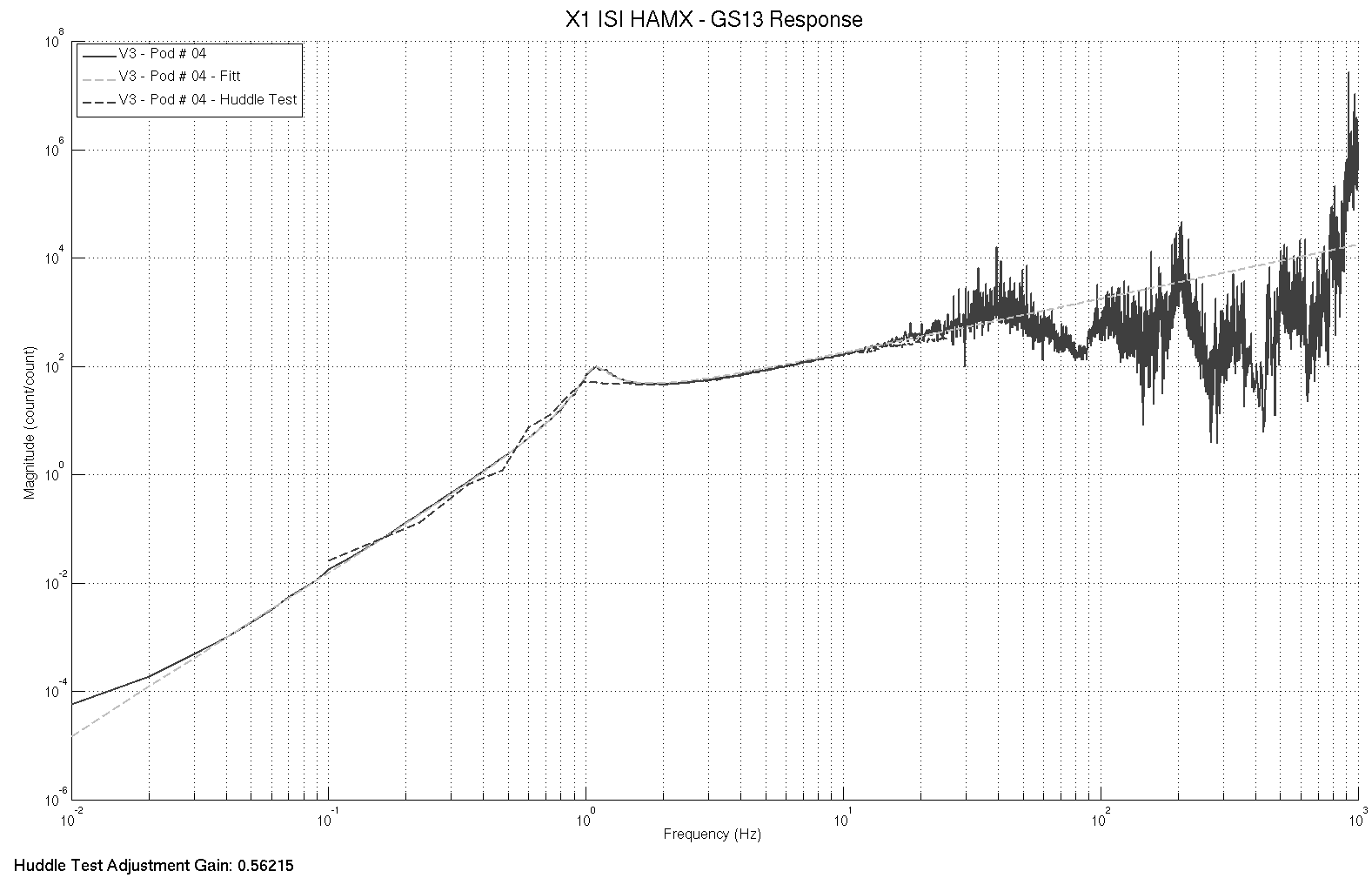 figure – Fitted responses of the GS13s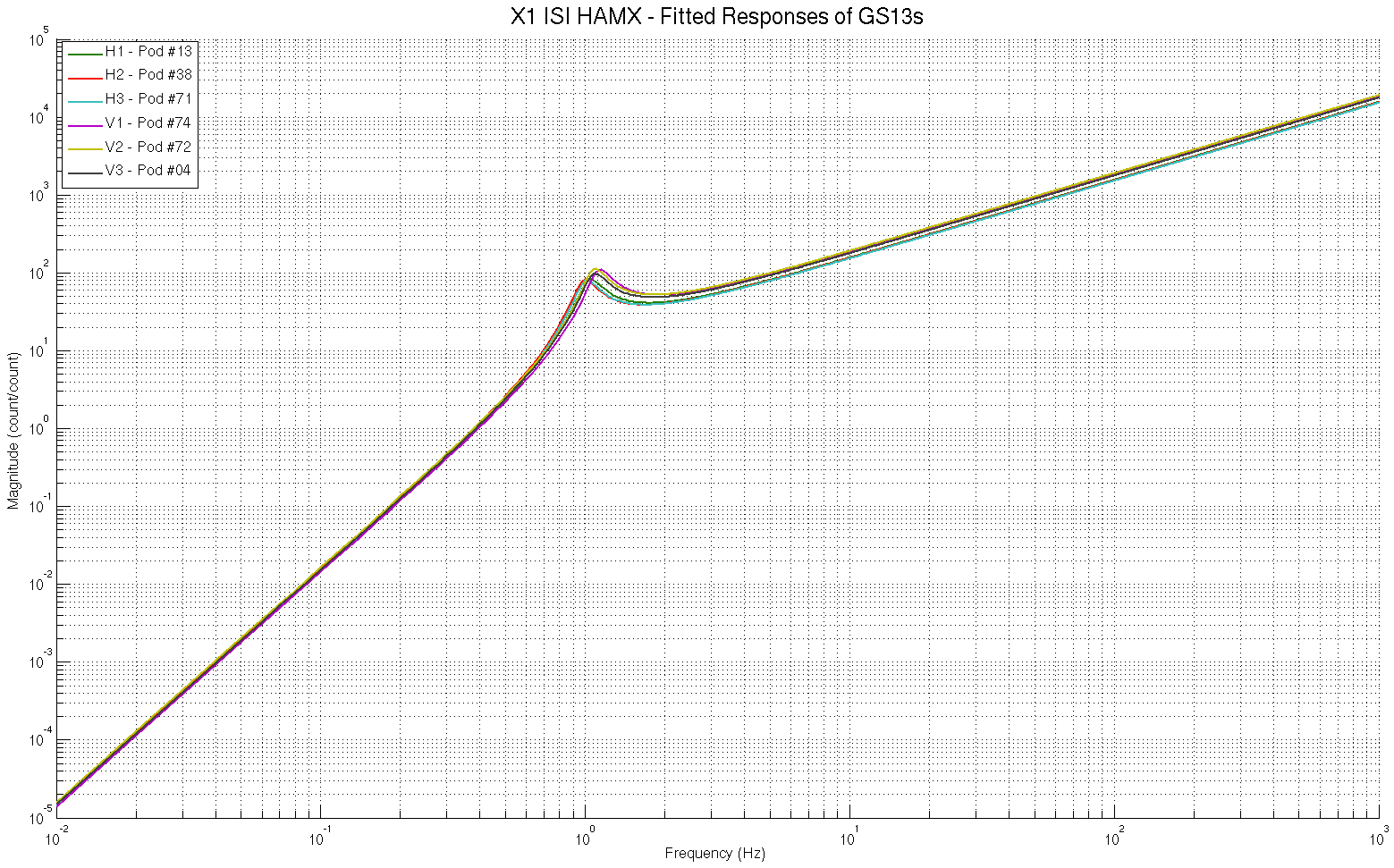 figure – Comparison of the fitted responses for the GS13sGS13 response fitting plots under the SVN at:/SeiSVN/seismic/HAM-ISI/X1/HAMX/Data/Figures/Instrument_Responses/GS13/X1_ISI_HAMX_Fitted_Responses_Comparison.figX1_ISI_HAMX_GS13_H1_Pod_84_Extracted_Response_VS_Fitt_VS_Huddle.figX1_ISI_HAMX_GS13_H2_Pod_20_Extracted_Response_VS_Fitt_VS_Huddle.figX1_ISI_HAMX_GS13_H3_Pod_37_Extracted_Response_VS_Fitt_VS_Huddle.figX1_ISI_HAMX_GS13_V1_Pod_74_Extracted_Response_VS_Fitt_VS_Huddle.figX1_ISI_HAMX_GS13_V2_Pod_72_Extracted_Response_VS_Fitt_VS_Huddle.figX1_ISI_HAMX_GS13_V3_Pod_04_Extracted_Response_VS_Fitt_VS_Huddle.figAcceptance criteria:The resonance frequency difference between the extracted response and the fitted response must be less than 5%The amplitude shift between the extracted response and the fitted response must be less than 10% between 0.1Hz and 100Hz.Test result:	Passed:    X   	Failed:           .16.4 Symmetrization FiltersSymmetrized Local to Local TFs are presented below.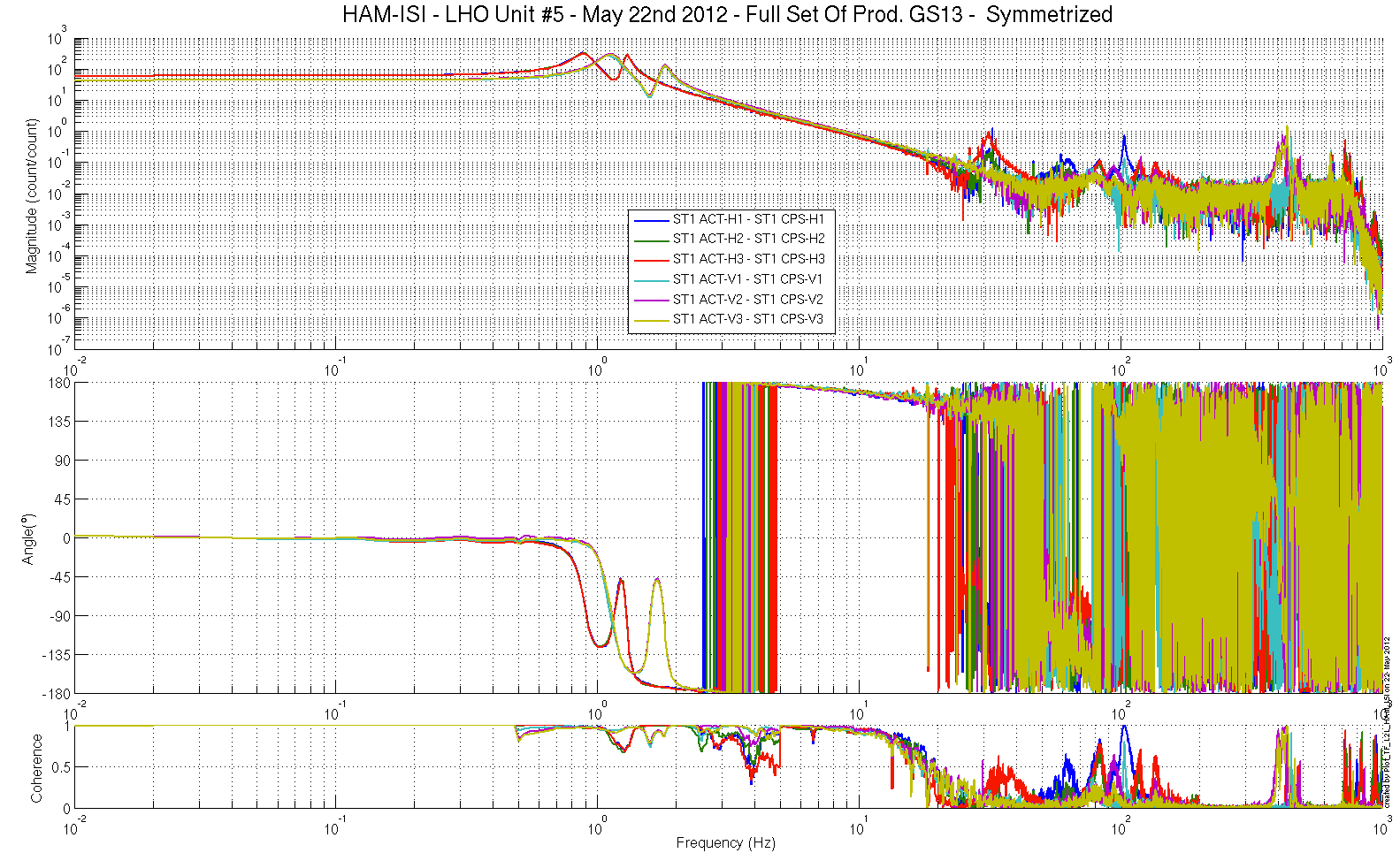 figure – Symmetrized L2L – Computed TFs – Capacitive sensors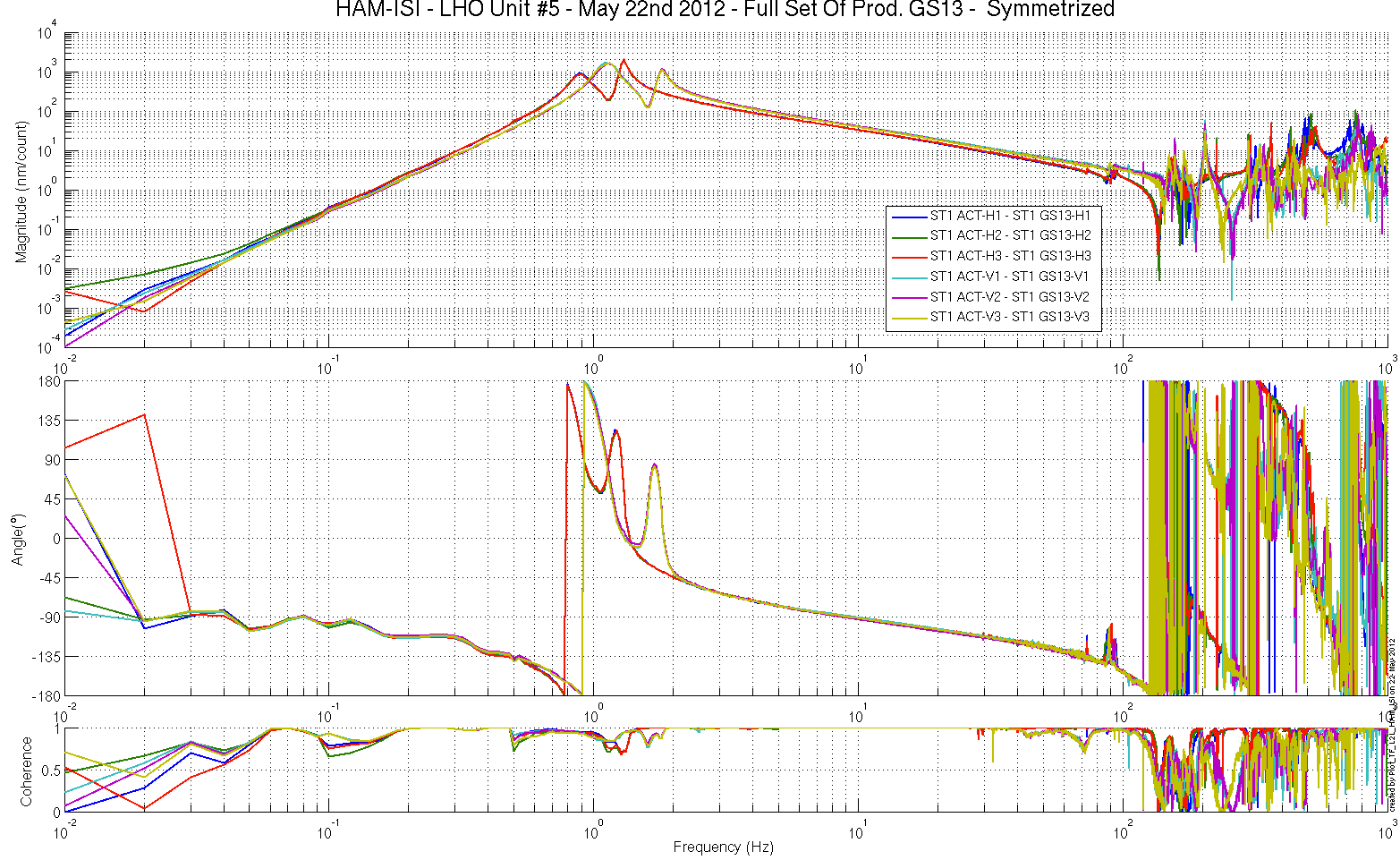 figure – Symmetrized L2L – Computed TFs – Innertial sensorsSymmetrization filters under the SVN at:/SeiSVN/seismic/HAM-ISI/X1/HAMX/Filters/X1_ISI_HAMX_Filters_20120522-134354.matSymmetrized L2L TFs under the SVN at:/SeiSVN/seismic/HAM-ISI/X1/HAMX/Data/Figures/Transfer_Functions/Simulations/Undamped/X1_ISI_HAMX_TF_L2L_Symmetrized_from_ACT_to_GS13_2012_05_22X1_ISI_HAMX_TF_L2L_Symmetrized_from_ACT_to_CPS_2012_05_22Test result:	Passed:    X   	Failed:           .Step 16.4 - Cartesian to Cartesian TF computationScripts files for processing and plotting in SVN at: /SeiSVN/seismic/HAM-ISI/X1/HAMX/Scripts/Control_Scripts/Step_3_TF_Cart_to_Cart_X1_ISI_HAMX.m Figures in SVN at:/SeiSVN/seismic/HAM-ISI/X1/HAMX/Data/ Figures/Transfer_Functions/Simulations/Undamped/X1_ISI_HAMX_TF_C2C_Symmetrized_from_ACT_to_CPS_2012_05_22.figX1_ISI_HAMX_TF_C2C_Symmetrized_from_ACT_to_GS13_2012_05_22.figStorage of measured transfer functions in the SVN at:/SeiSVN/seismic/HAM-ISI/X1/HAMX/Data/Transfer_functions/Simulations/Undamped/X1_ISI_HAMX_TF_C2C_Raw_2012_05_22.matThe Cartesian to Cartesian transfer functions are presented below: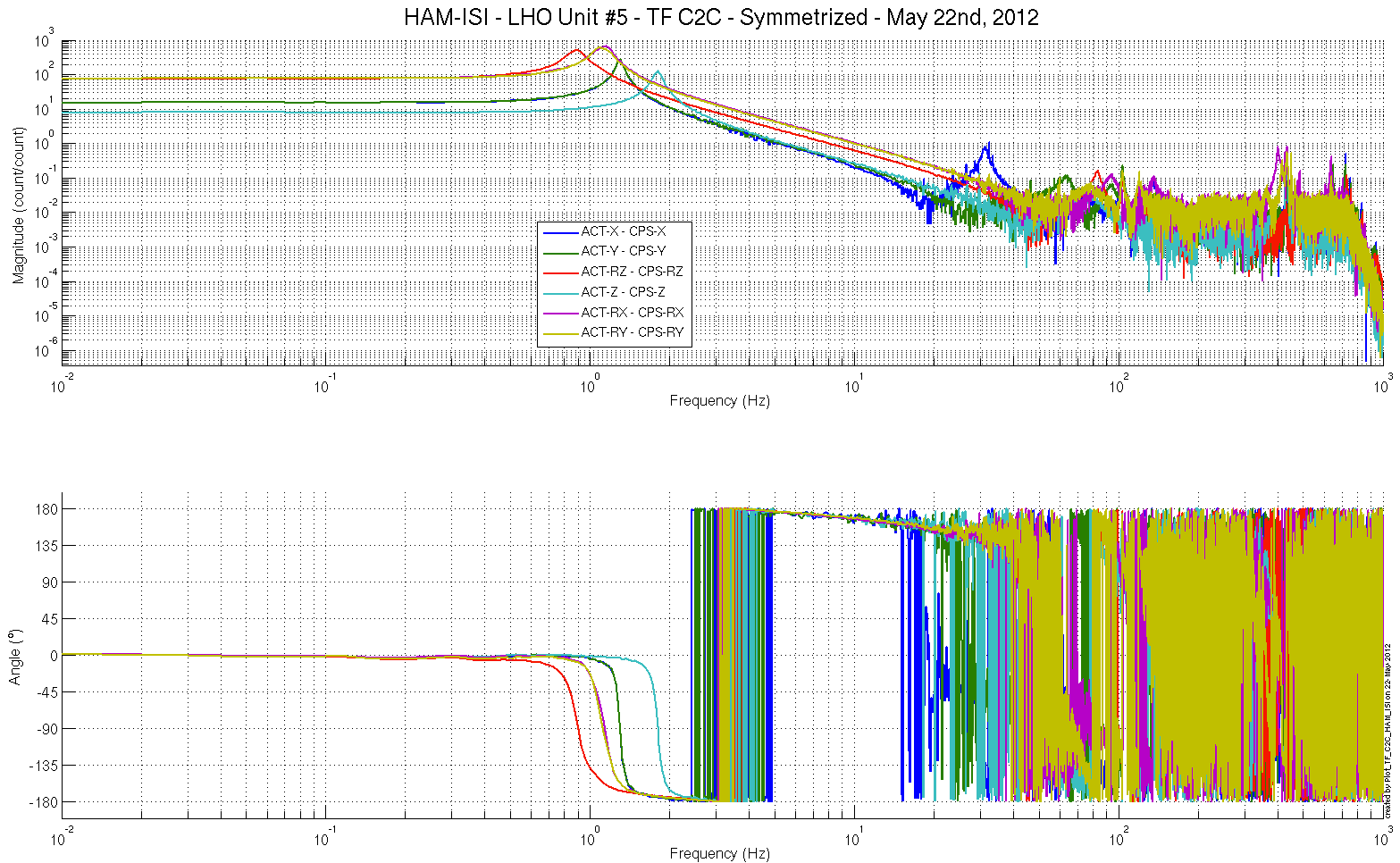 Figure – Cartesian to Cartesian – computed - Capacitive sensors 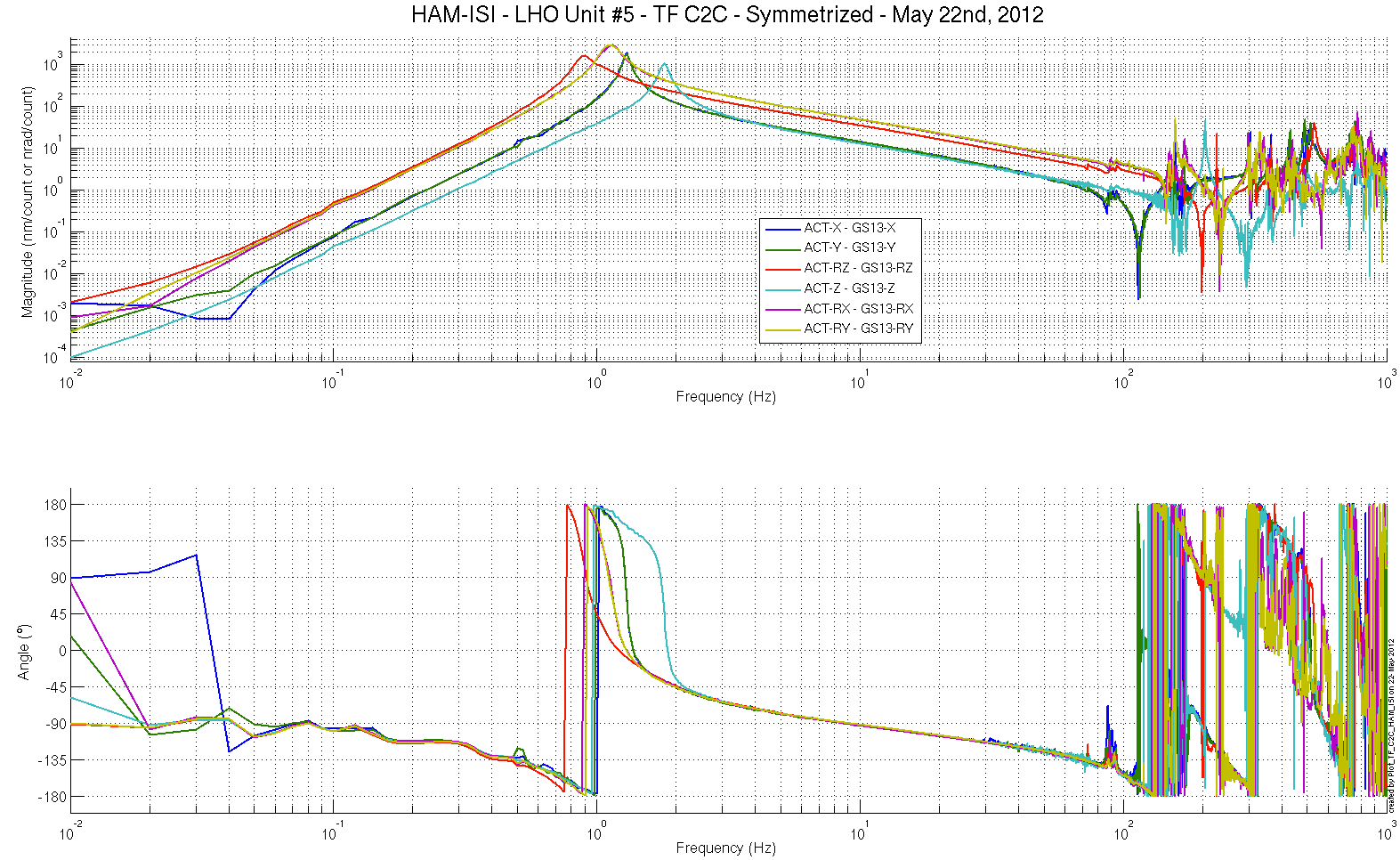 Figure – Cartesian to Cartesian - computed - Inertial sensors Acceptance criteria:Local to local measurementsOn CPS, the phase must be 0º at DCOn Geophones, the phase must be -90º at DCIdentical shape in each cornerCartesian to Cartesian measurementsOn CPS, the phase must be 0º at DCOn Geophones, the phase must be -90º at DCIdentical shape X/Y and RX/RYTest result:	Passed:    X    	Failed:          .Step 17 - Transfer function comparison with ReferenceStep 17.1 - Local to local - Comparison with ReferenceScripts files for processing and plotting in SVN at: /SeiSVN/seismic/HAM-ISI/X1/HAMX/Scripts/Control_Scripts/Step_1_Plot_TF_L2L_HAM_Testing.m/SeiSVN/seismic/HAM-ISI/Common/Testing_Functions_HAM_ISI/Step_1_TF_Loc_to_Loc_X1_ISI_HAMXLocal to local comparison figures in SVN at:/SeiSVN/seismic/ HAM-ISI/X1/HAMX/Data/ Figures/Transfer_Functions/Measurements/Comparisons/L2L/X1_ISI_HAMX_TF_L2L_Raw_from_ACT_H_to_CPS_H_vs_UNIT_1_2012_02_02_With_3_Washers_Under_Top_Mass.figX1_ISI_HAMX_TF_L2L_Raw_from_ACT_H_to_CPS_H_vs_UNIT_1_2012_02_02_With_3_Washers_Under_Top_Mass.pdfX1_ISI_HAMX_TF_L2L_Raw_from_ACT_H_to_GS13_H_vs_UNIT_1_2012_02_02_With_3_Washers_Under_Top_Mass.figX1_ISI_HAMX_TF_L2L_Raw_from_ACT_H_to_GS13_H_vs_UNIT_1_2012_02_02_With_3_Washers_Under_Top_Mass.pdfX1_ISI_HAMX_TF_L2L_Raw_from_ACT_V_to_CPS_V_vs_UNIT_1_2012_02_02_With_3_Washers_Under_Top_Mass.fig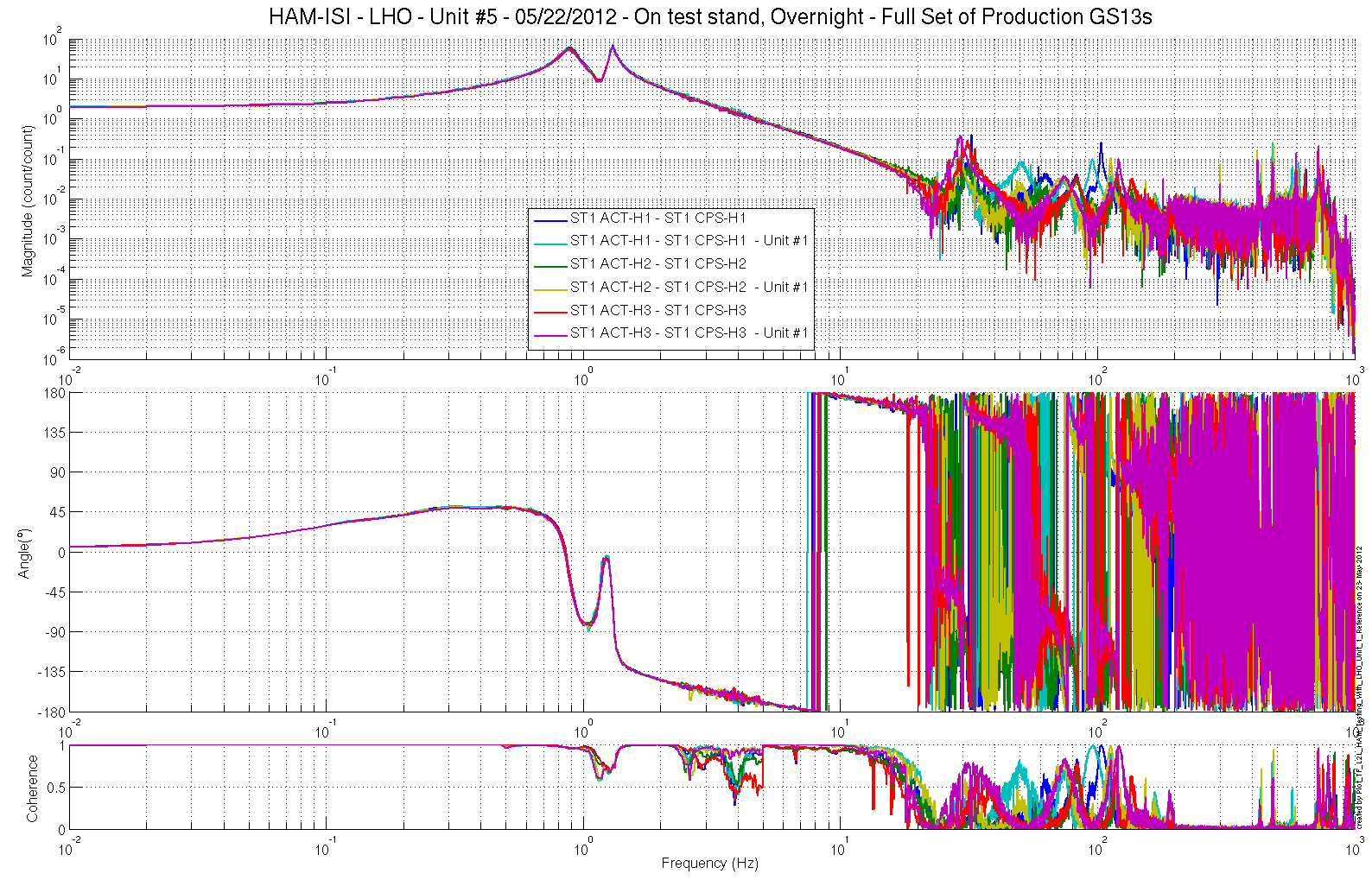 Figure – local-to-Local measurements, comparison with Unit #1 referenceCapacitive Position Sensors - Horizontal motion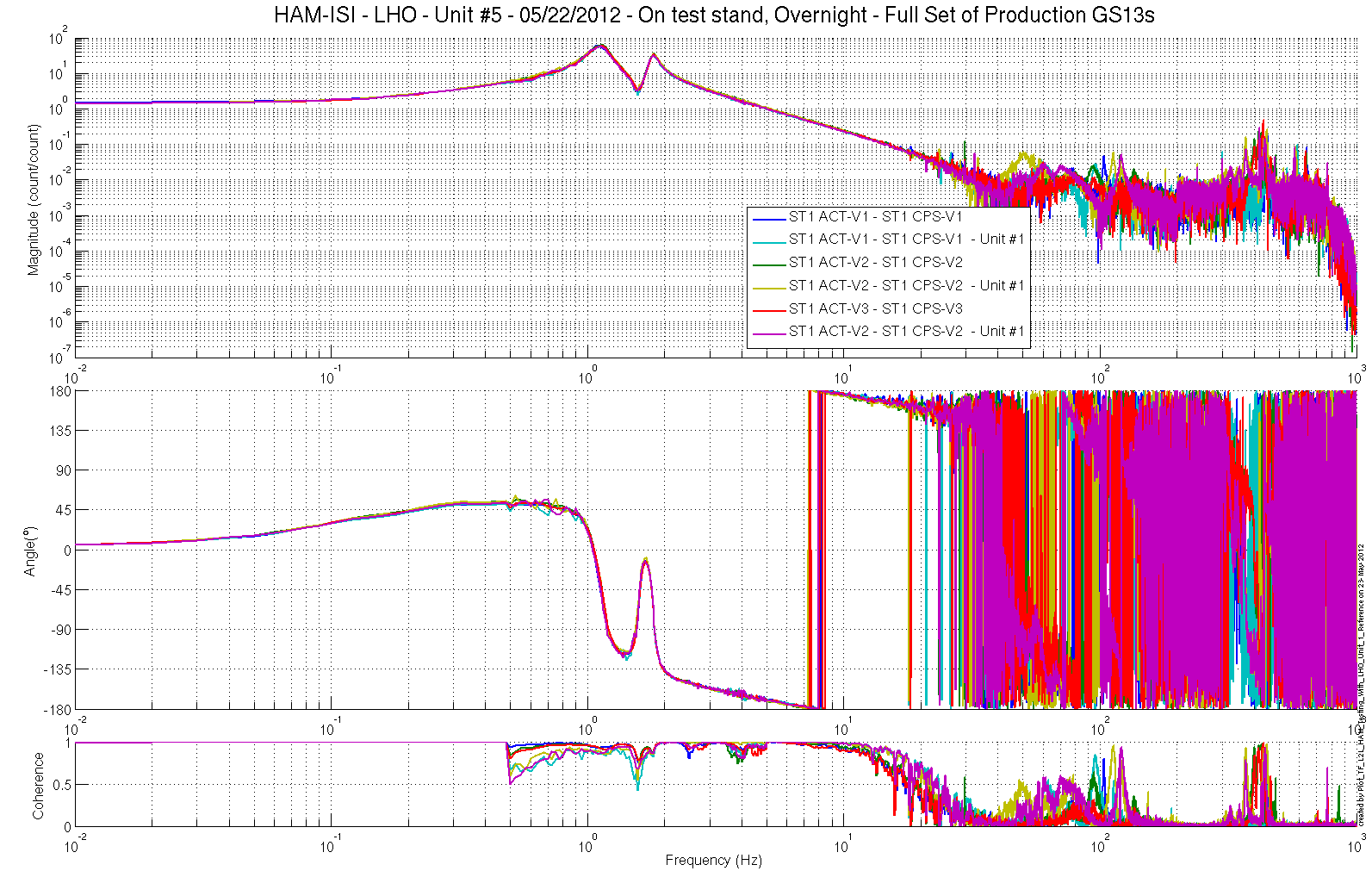 Figure – local-to-Local measurements, comparison with Unit #1 referenceCapacitive Position Sensors - Vertical motion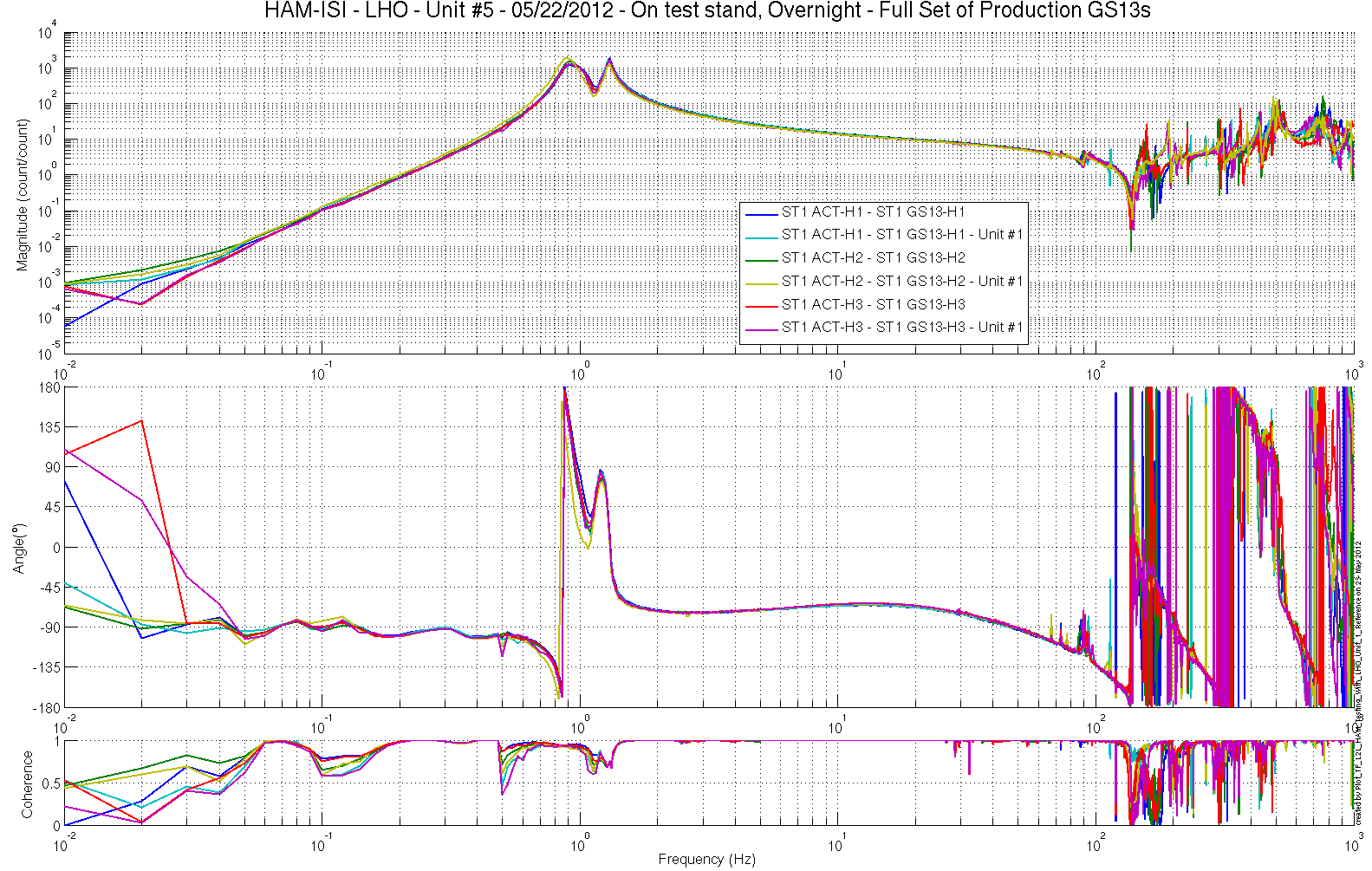 Figure – local-to-Local measurements, comparison with Unit #1 referenceInertial Sensors - Horizontal motion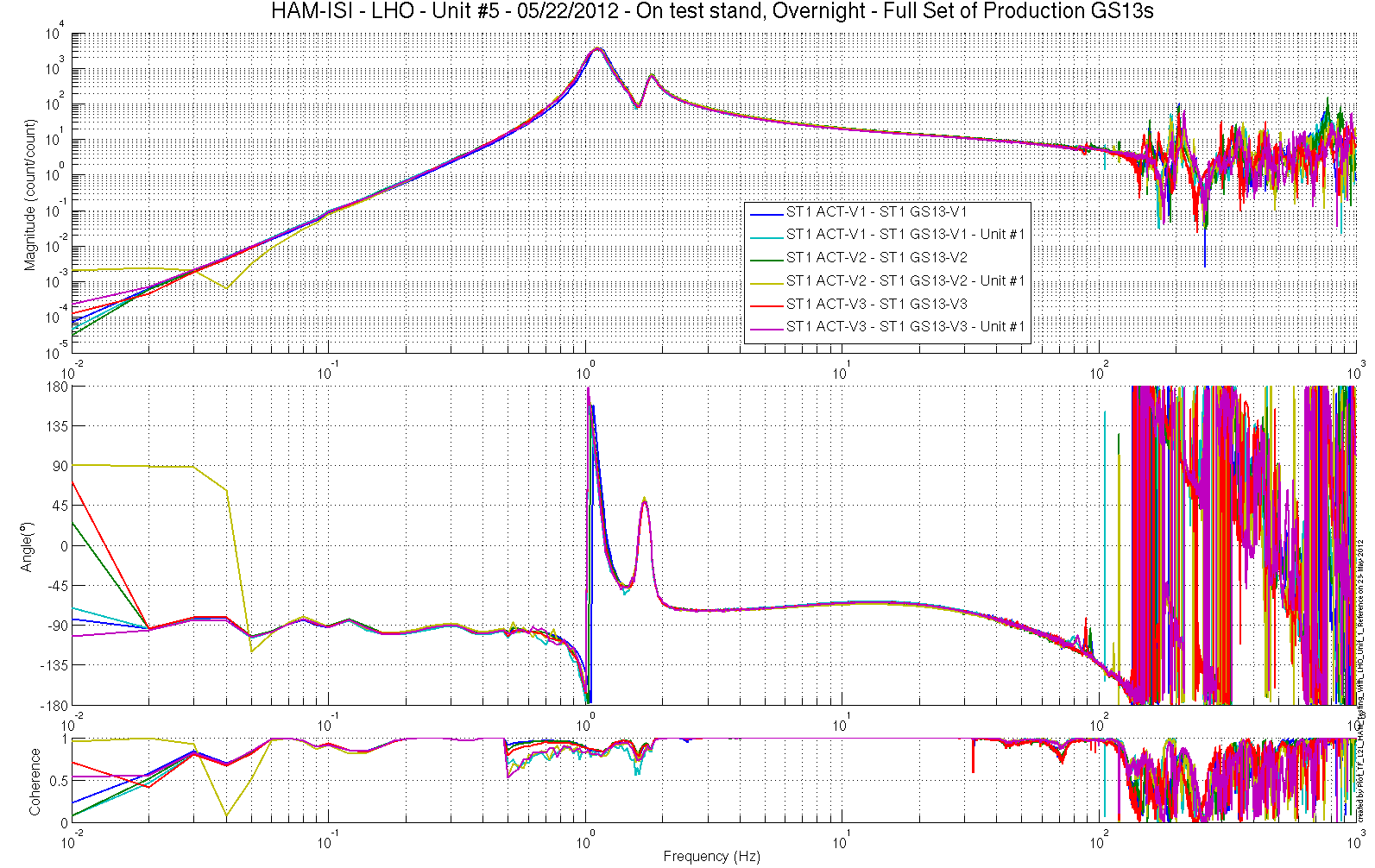 Figure – local-to-Local measurements, comparison with Unit #1 referenceInertial Sensors - Vertical motionAcceptance criteria:No difference with the reference transfer functions (Unit #1)Phase – less than 10º - In Phase – Out of PhaseDamping (fit by eye with Reference transfer functions)DC gainEigen frequencies shift less than 10%Test result:	Passed:    X    	Failed:          .Step 17.2 - Cartesian to Cartesian - Comparison with ReferenceScripts files for processing and plotting in SVN at: /SeiSVN/seismic/HAM-ISI/X1/HAMX/Scripts/Control_Scripts/Step_3_TF_Cart_to_Cart_M1_ISI_HAMX.m/SeiSVN/seismic/HAM-ISI/Common/Testing_Functions_HAM_ISI/Plot_TF_C2C_HAM_Testing_With_LHO_Unit_1_Reference.m Cartesian to Cartesian figures in SVN at:/SeiSVN/seismic/ HAM-ISI/X1/HAMX/Data/ Figures/Transfer_Functions/Measurements/Comparisons/C2C/X1_ISI_HAMX_TF_C2C_Raw_from_ACT_H_to_CPS_H_Symmetrized_vs_Unit_1_2012_04_04.fig   X1_ISI_HAMX_TF_C2C_Raw_from_ACT_V_to_CPS_V_Symmetrized_vs_Unit_1_2012_04_04.figX1_ISI_HAMX_TF_C2C_Raw_from_ACT_H_to_GS13_H_Symmetrized_vs_Unit_1_2012_04_04.fig  X1_ISI_HAMX_TF_C2C_Raw_from_ACT_V_to_GS13_V_Symmetrized_vs_Unit_1_2012_04_04.fig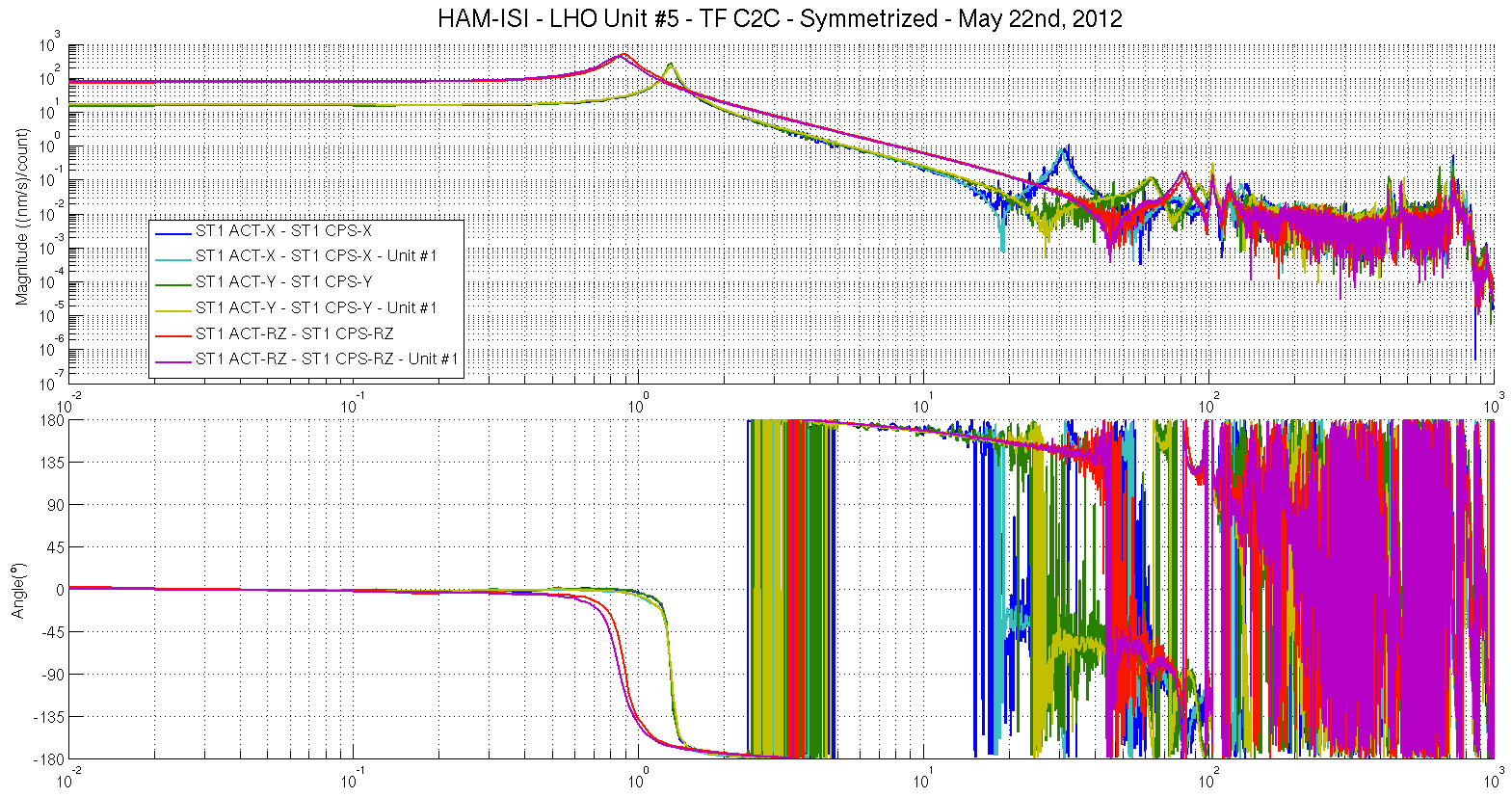 Figure – Cartesian to Cartesian measurements, comparison with Unit #1 referenceCapacitive Position Sensors - Horizontal motion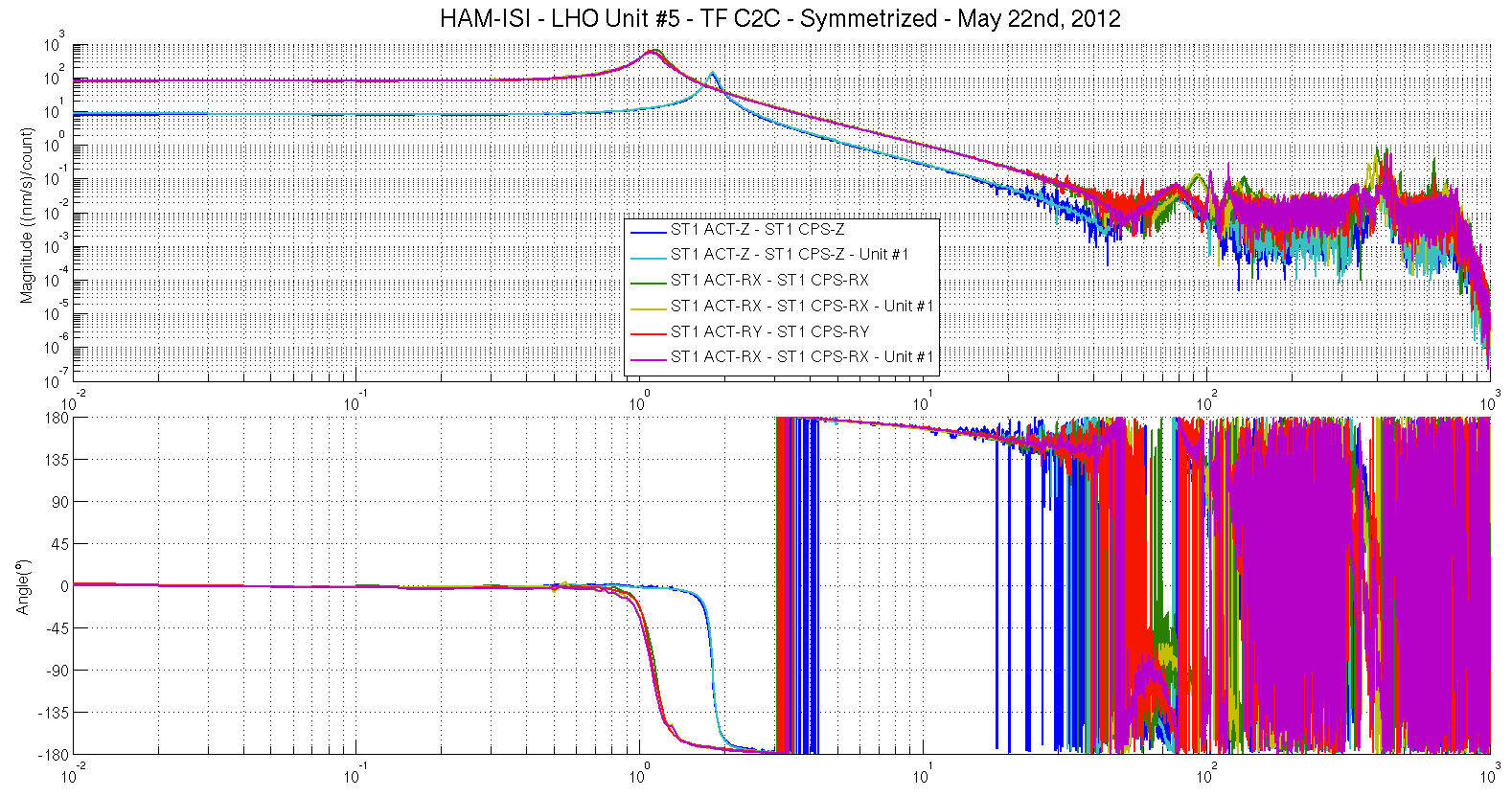 Figure – Cartesian to Cartesian measurements, comparison with Unit #1 referenceCapacitive Position Sensors - Vertical motion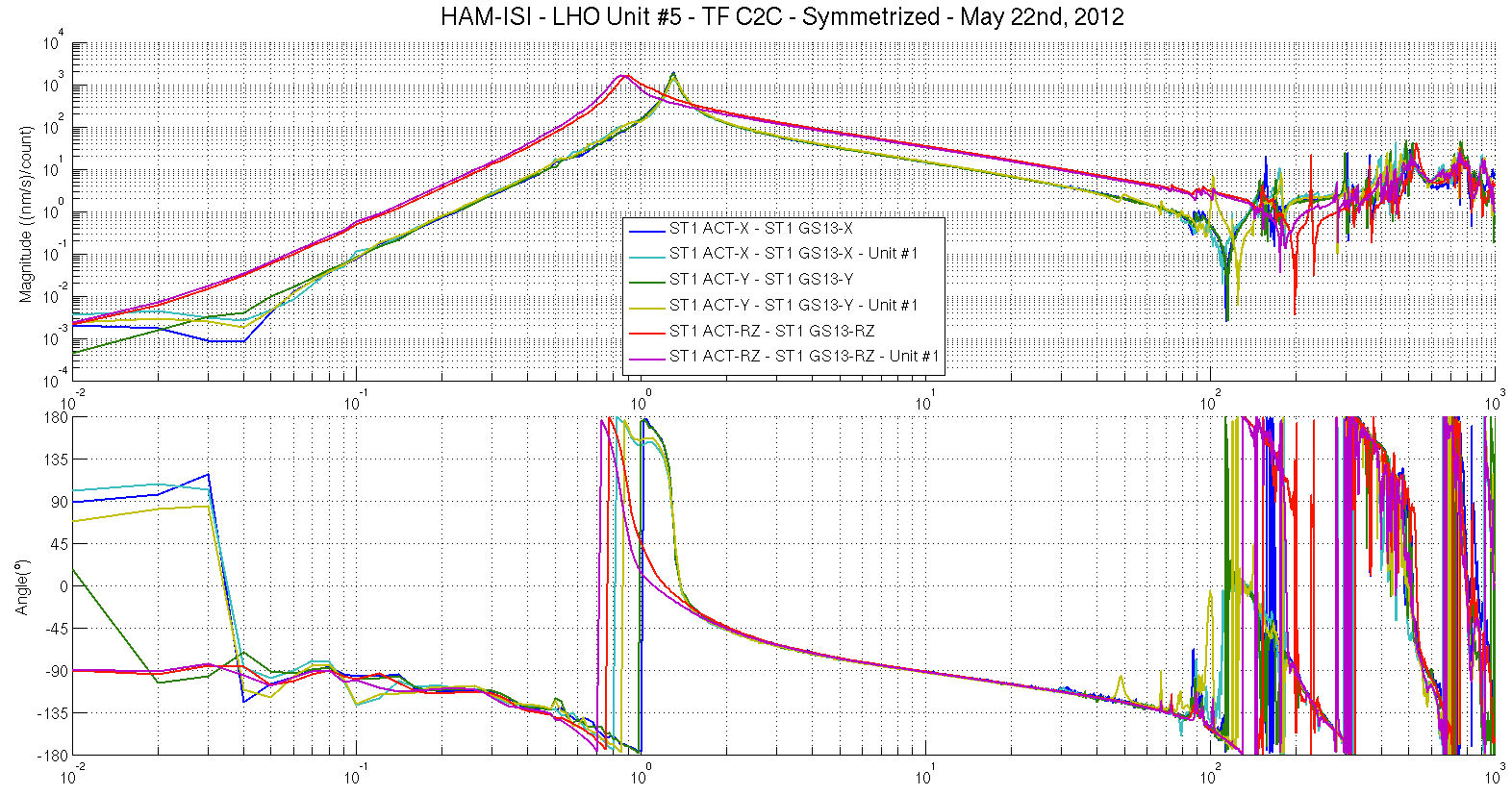 Figure – Cartesian to Cartesian measurements, comparison with Unit #1 reference – Inertial SensorsHorizontal motion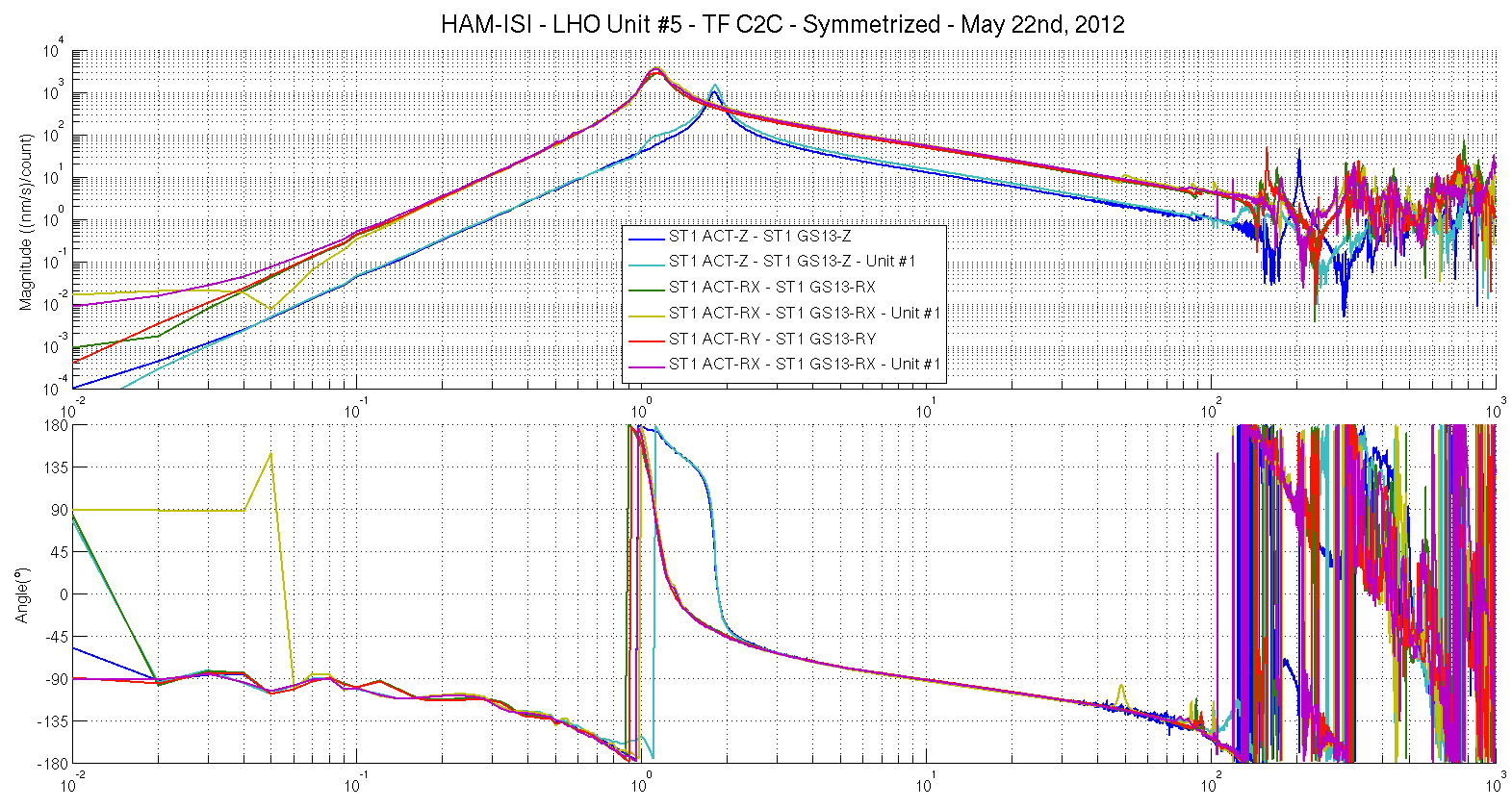 Figure – Cartesian to Cartesian measurements, comparison with Unit #1 referenceInertial Sensors - Vertical motionIssues/difficulties encountered during this test: Unit #5’s Cartesian-TFs were simulated. Coherence is not available.Acceptance criteria:No difference with the reference transfer functions (SVN)Phase – less than 10º - In Phase – Out of PhaseDamping (fit by eye with Reference transfer functions)DC gainEigen frequencies shift less than 10%Test result:	Passed:    X     	Failed:         .Note:Phase shifts on GS13s, that are not observed on CPSs, can be associated to the difference in response between the GS13s.Step 18 - Lower Zero Moment PlaneData collection script files:/SeiSVN/seismic/HAM-ISI/Common/Transfer_Function_Scripts/Run_TF_C2C_10mHz_100mHz_LZMP_HAM_ISI.mData files in SVN at: /SeiSVN/seismic/HAM-ISI/X1/HAMX/Data/Transfer_Functions/Measurements/Undamped/LHO_ISI_HAM_Unit_5_Data_TF_C2C_10mHz_100mHz_LZMP_20120523-163904.mat Scripts files for processing and plotting in SVN at: /SeiSVN/seismic/HAM-ISI/Common/Testing_Functions_HAM_ISI/LZMP_HAM_ISI.mFigures in SVN at:/SeiSVN/seismic/HAM-ISI/X1/HAMX/Data/ Figures/Transfer_Functions/Measurements/Undamped/LHO_ISI_UNIT_5_LZMP_20120523.fig The result of the measurement performed is presented below. Symmetrization filters are engaged. Measurement was performed over 46h (800 averages), during the weekend.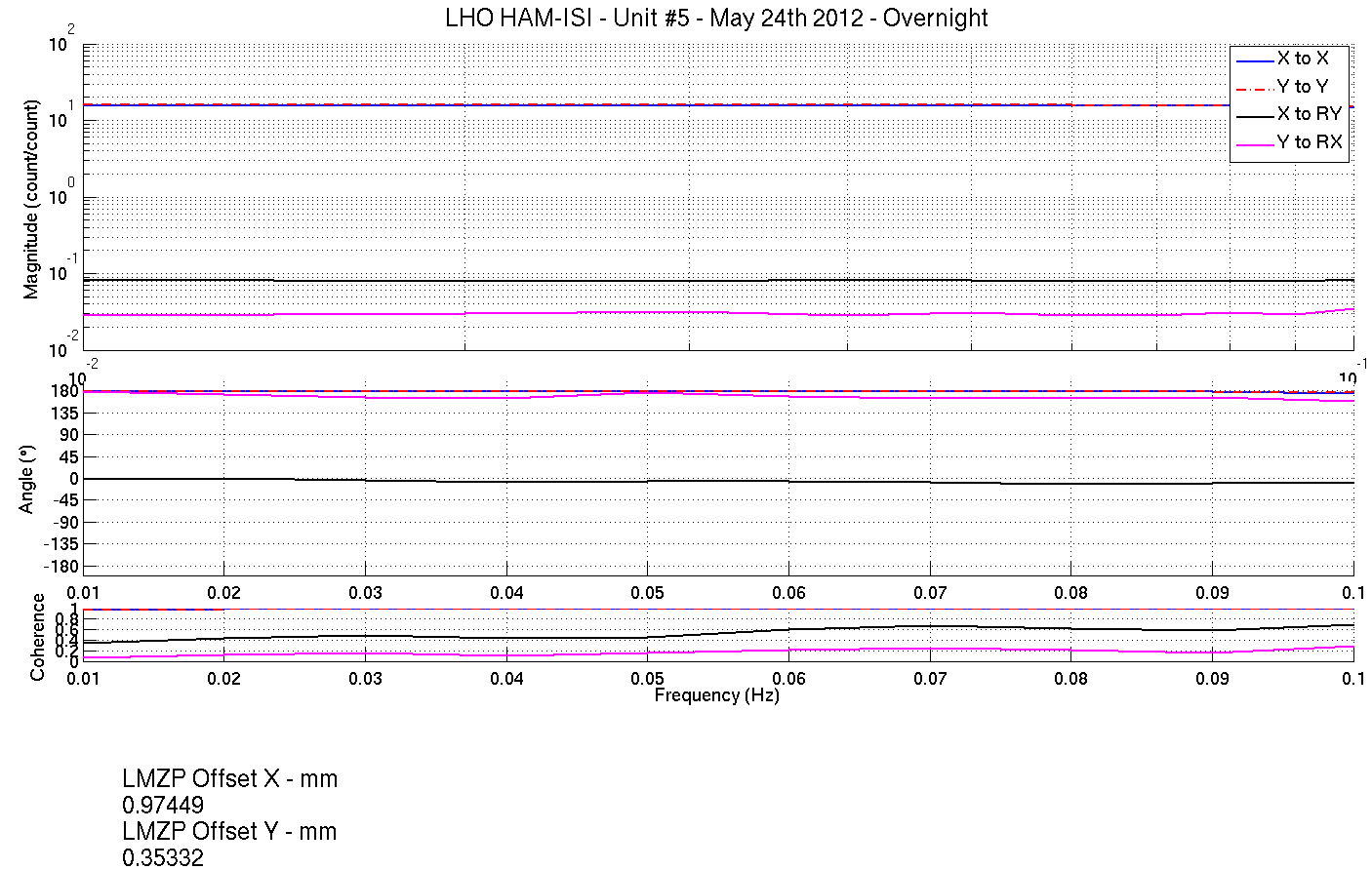 Figure - Lower Zero Moment Plane – Main and cross couplings at low frequencyAcceptance criteria:X offset must be less than 2 mmY offset must be less than 2 mmTest result:	Passed:     X    	Failed:           .Step 19 - Damping loopsIn this step, HAM6 damping loops are implemented. First, damping performances are evaluated in simulation. Second, Damping loops are implemented and performance is experimentally measured.Step 19.1 – Simulation of damping performance - TFContinuous HAM6 filters are located in the SVN at:/SeiSVN/seismic/HAM-ISI/Common/HAM6_Main_Results/HAM6_LLO_Damping_Filters.matScripts files used to evaluate damping loops performance from measurementsare located in SVN at: /SeiSVN/seismic/HAM-ISI/X1/HAMX/Scripts/Control_Scripts/Step_4_Damping_Filters_X1_ISI_HAMX.mTF Data file is located in the SVN at:/seismic/HAM-ISI/X2/Data/Unit_2/Transfer_Functions/Simulations/Damping/X1_ISI_HAMX_TF_C2C_Damped_2012_05_22.matFigures in SVN at:/SeiSVN/seismic/HAM-ISI/X1/HAMX/Data/Figures/Transfer_Functions/Simulations/Damped/X1_ISI_HAMX_Damping_TF_MIMO_ST1_ACT_RX_to_ST1_GS13_RX_2012_05_22.figX1_ISI_HAMX_Damping_TF_MIMO_ST1_ACT_RY_to_ST1_GS13_RY_2012_05_22.figX1_ISI_HAMX_Damping_TF_MIMO_ST1_ACT_RZ_to_ST1_GS13_RZ_2012_05_22.figX1_ISI_HAMX_Damping_TF_MIMO_ST1_ACT_X_to_ST1_GS13_X_2012_05_22.figX1_ISI_HAMX_Damping_TF_MIMO_ST1_ACT_Y_to_ST1_GS13_Y_2012_05_22.figX1_ISI_HAMX_Damping_TF_MIMO_ST1_ACT_Z_to_ST1_GS13_Z_2012_05_22.figX1_ISI_HAMX_TF_Damped_SISO_ACT_RX_to_GS13_RX_2012_05_22.figX1_ISI_HAMX_TF_Damped_SISO_ACT_RY_to_GS13_RY_2012_05_22.figX1_ISI_HAMX_TF_Damped_SISO_ACT_RZ_to_GS13_RZ_2012_05_22.figX1_ISI_HAMX_TF_Damped_SISO_ACT_X_to_GS13_X_2012_05_22.figX1_ISI_HAMX_TF_Damped_SISO_ACT_Y_to_GS13_Y_2012_05_22.figX1_ISI_HAMX_TF_Damped_SISO_ACT_Z_to_GS13_Z_2012_05_22.fig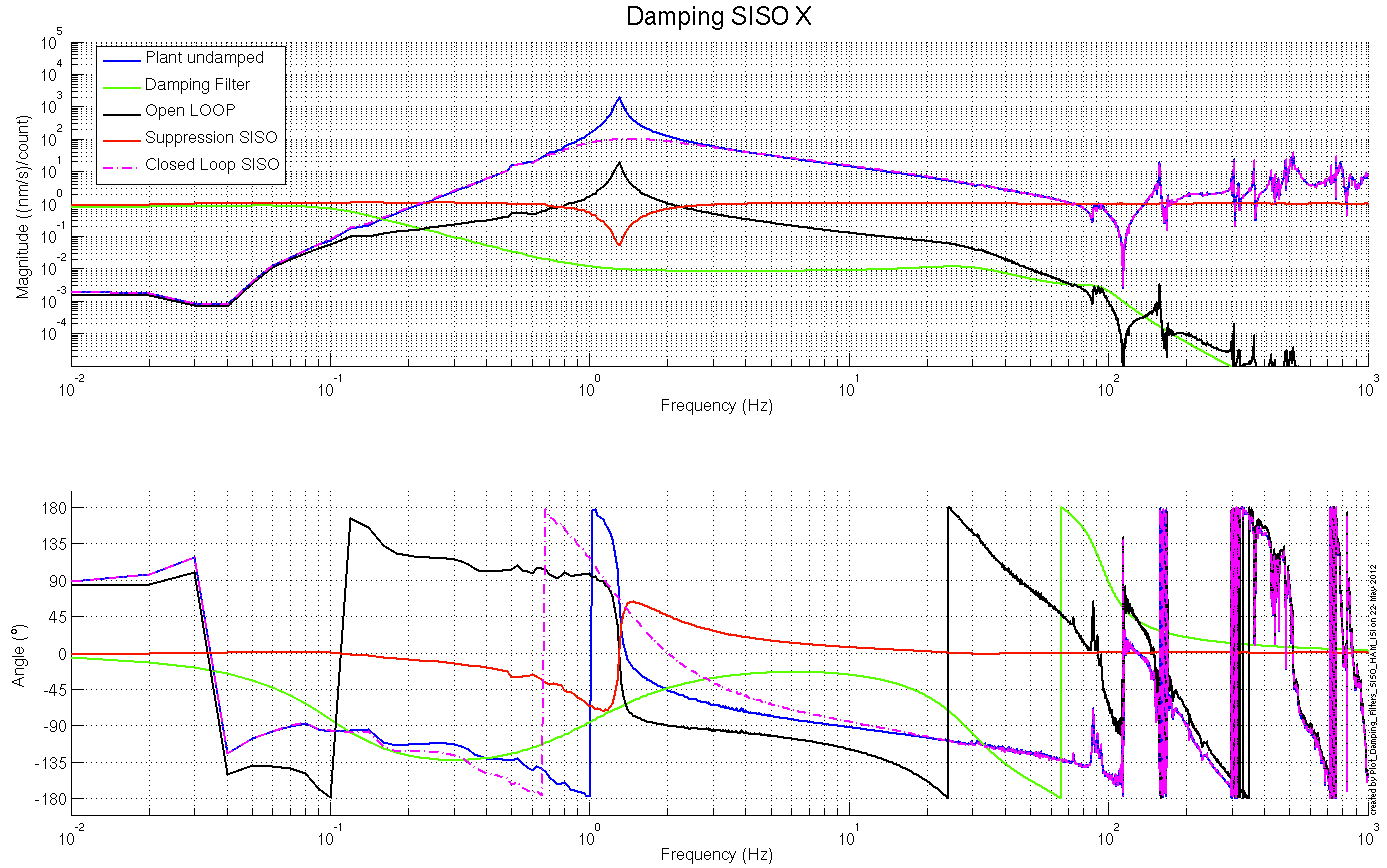 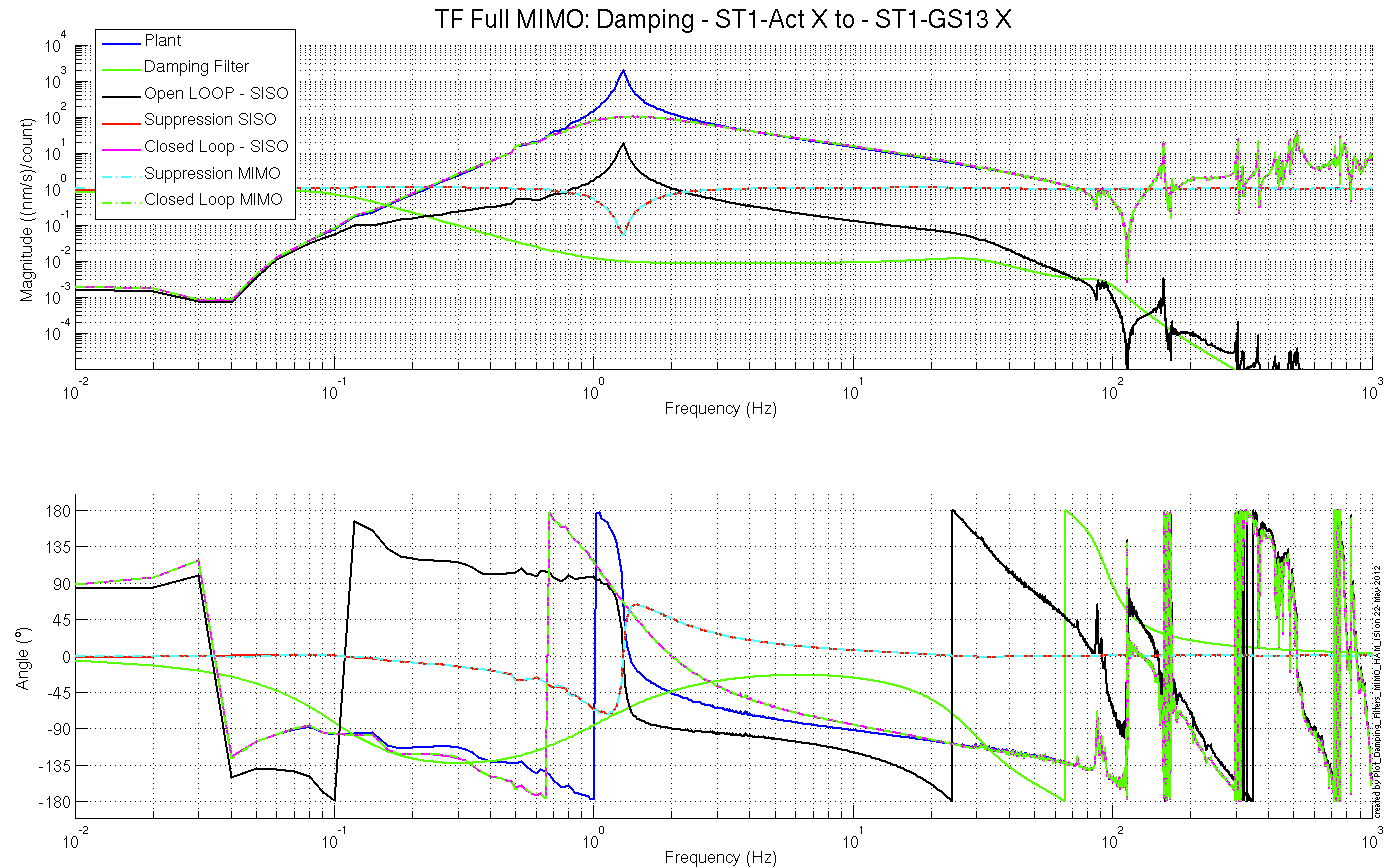 Figure – Simulated damping performances – X axisAcceptance criteria:HAM6 damping loops must implemented and stable withPhase margin must be at least 45ºGain margin must be at least 20dBTest result:	Passed:   X   	Failed:         .Step 19.2 – Experiemental evaluation of damping performance - Spectra Scripts files for taking data and plotting in SVN at: /SeiSVN/seismic/HAM-ISI/X1/Scripts/Data_Collection/Master_TEST_X1_ISI_Unit_5.m (lines 99 to 114)Data files in SVN at: /SeiSVN/seismic/HAM-ISI/X1/HAMX/Data/Spectra/Damped/LHO_ISI_UNIT_5_ASD_m_CPS_GS13_Undamped_vs_Damped_ 2012_05_07_103121.matFigures in SVN at:/SeiSVN/seismic/HAM-ISI/X1/HAMX/Data/Figures/Spectra/Damped/LHO_ISI_UNIT_5_ASD_CT_CPS_CART_Undamped_vs_Damped 2012_05_22_142540.figLHO_ISI_UNIT_5_ASD_CT_GS13_CART_Undamped_vs_Damped2012_05_22_142540.figLHO_ISI_UNIT_5_ASD_m_CPS_CART_Undamped_vs_Damped2012_05_22_142540.figLHO_ISI_UNIT_5_ASD_m_GS13_CART_Undamped_vs_Damped2012_05_22_142540.figLLO_HAM_ISI_Unit_5_Calibrated_PSD_CPS_Undamped_Damped2012_05_22_142540.figIssues/difficulties encountered during this test: Like for Unit #2 and 4, damping was slightly overestimated along Z-axis.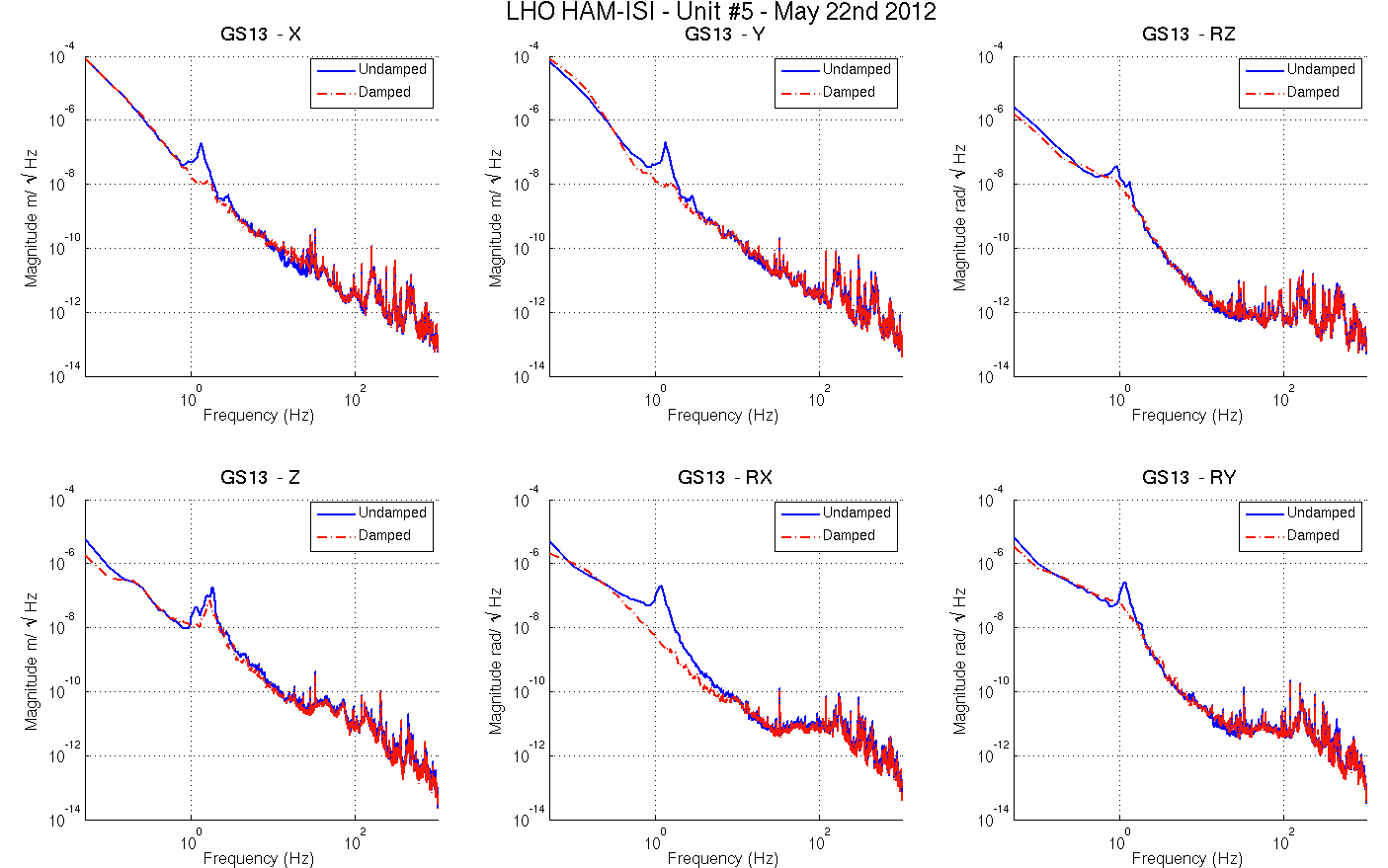 Figure - Damped/Undamped GS-13 Power Spectra comparisonAcceptance criteria:HAM6 damping loop must stable when all damping loops are engagedSimilar damping effect than in simulated plotsTest result:	Passed:   X   	Failed:         .Generic control scripts were updated after testing was performed. This should only impact the experimental evaluation of damping loops’ performances.HAM-ISI Unit #5 testing summaryHAM-ISI Unit #5 was assembled during April 2012. The testing of this Unit is presented here. It started on May 2nd 2012 and lasted until May 8th 2012 with the testing horizontal GS13s.These Horizontal GS13s featured non-consistent behavior after reception at LHO. Investigation has been performed at LLO for instruments featuring the same symptoms (LLO aLog 2909). It revealed that the screws of some flexures were not correctly torqued anymore and that they needed lock tight in order to remain secured during shipping. Hence, the horizontal GS13s initially used for testing were considered as “testing instruments”. They were removed from the assembly at the end of the assembly validation, to be replaced with production pods. Tests involving GS13s were performed with the new set of production pods between May 21st and May 24th 2012.Particularities:Full set of production GS13sNo L4CsNo L4C bracketsFAILED AND WAIVED TESTSList of tests that failed and don’t need to  be redone:Step I.1: Failed on CPS-H1 at 0.1Hz. Its spectrum is however very close from our requirement.Step III.2: Excessive standard deviation on CPSs is associated to ground motion (SEI logbook, entry #15). Sensor noise is acceptable.Tests that failed and need to be done during phase IIStep III.14: Actuators appear to be linear on measurements. However, deviation from average slope is out of spec. It seems to correlate with cable+actuator resistance measurements. Make sure that linearity test results correlate with the final field cables.This scale factor, which varies from an actuation point to another, could be corrected with an adjustment gain applied on the excitation signal sent to the actuators. Step 19.2: The implementation method for the damping loops was updated since testing. Damping loops’ experimental performance need to be re-evaluated. However, this test is not mandatory for the assembly validation and is just performed as a preparation for further commissioning.List of test that were skipped and that we will not do because they are not essentialStep III.3: Sensor gap measurement with a jig. Waved to avoid scratching targets. Distance between sensor and target has also been checked during the assembly while adjusting target distance.California Institute of TechnologyLIGO Project – MS 18-341200 E. California Blvd.Pasadena, CA 91125Phone (626) 395-2129Fax (626) 304-9834E-mail: info@ligo.caltech.eduMassachusetts Institute of TechnologyLIGO Project – NW22-295185 Albany StCambridge, MA 02139Phone (617) 253-4824Fax (617) 253-7014E-mail: info@ligo.mit.eduLIGO Hanford ObservatoryP.O. Box 1970Mail Stop S9-02Richland WA 99352Phone 509-372-8106Fax 509-372-8137LIGO Livingston ObservatoryP.O. Box 940Livingston, LA  70754Phone 225-686-3100Fax 225-686-7189S/N sensorS/N boardADE Gap Standoff (mm)Location on the JigGap Standoff on Jig (mm/in)Voltage before zeroingVoltage after zeroing. Prebake Voltage after zeroing. Post bake 1200711887NRNR~2.0570.6~.01x1198311853NRNR~2.057x~.01x1202211869NRNR~2.057x~.01x1200611901NRNR~2.057x~.01x1203511888NRNR2.032mm/0.080"**-1*.01-4.881202711883NRNR2.032mm/0.080"**-1*.01-4.82*:  Not recorded, estimation**: The sign was not recorded, but probably is in negative voltsNR: Not recordedNote: The back panel reads 0.508V/0.001"Corner 1Corner 2Corner 3VPod74724VInstrument687733691HPod133871HInstrument820829843Actuator Serial #: L105 Operator Name: Gordon, Matt Date: 1/30/2010 Time: 11:00 AM Actuator Coil Resistance: 6.42 Ohms, PASS Ambient Temperature: 65.5 F Hi Pot Test Results: 1000 MOhms, PASS X Travel Limit (inches): 0.528 Y Travel Limit (inches): 0.205Z Travel Limit (inches): 0.501Actuator Serial #: L023 Operator Name: Smith, Lane Date: 8/12/2009 Time: 9:26 AM Actuator Coil Resistance: 6.42 Ohms, PASS Ambient Temperature: 68.8 F Hi Pot Test Results: 1000 MOhms, PASS X Travel Limit (inches): 0.518 Y Travel Limit (inches): 0.205 Z Travel Limit (inches): 0.478Actuator Serial #: L098 Operator Name: Gordon, Matt Date: 1/30/2010 Time: 12:14 PM Actuator Coil Resistance: 6.34 Ohms, PASS Ambient Temperature: 65.2 F Hi Pot Test Results: 1000 MOhms, PASS X Travel Limit (inches): 0.534 Y Travel Limit (inches): 0.206 Z Travel Limit (inches): 0.505Actuator Serial #: L115 Operator Name: Gordon, Matt Date: 1/29/2010 Time: 4:19 PM Actuator Coil Resistance: 6.35 Ohms, PASS Ambient Temperature: 71.3 F Hi Pot Test Results: 1000 MOhms, PASS X Travel Limit (inches): 0.540 Y Travel Limit (inches): 0.205 Z Travel Limit (inches): 0.505Actuator Serial #: L116 Operator Name: Gordon, Matt Date: 1/29/2010 Time: 3:50 PM Actuator Coil Resistance: 6.35 Ohms, PASS Ambient Temperature: 71.3 F Hi Pot Test Results: 1000 MOhms, PASS X Travel Limit (inches): 0.526 Y Travel Limit (inches): 0.205 Z Travel Limit (inches): 0.506Actuator Serial #: L117 Operator Name: Gordon, Matt Date: 1/29/2010 Time: 3:32 PM Actuator Coil Resistance: 6.4033 Ohms, PASS Ambient Temperature: 71.3 F Hi Pot Test Results: 1000 MOhms, PASS X Travel Limit (inches): 0.536 Y Travel Limit (inches): 0.206 Z Travel Limit (inches): 0.507DCC NumberPart nameConfigurationCorner 1 S/NCorner 2 S/NCorner 3 S/ND071001Stage 0 baseNA101010D071051Stage 1 baseNA121212D071050Optical tableNA111111D071002Spring PostNA238D071100SpringNA381329D071102FlexureNA2414ADEPosition sensorHorizontal12007 Master 012022     S1ave 18012035     Slave 0ADEPosition sensorVertical11983     Slave 18012006     Slave 012027     Slave 180D047812GS-13 podHorizontal133871D047812GS-13 podVertical74724D047823L4C podHorizontalNANANAD047823L4C podVerticalNANANAD0902749ActuatorHorizontal23115117D0902749ActuatorVertical10598116Cable ConnectsCable ConnectsCable S/NCable S/NCable S/NPart NameConfigurationCorner 1Corner 2Corner 3GS13HorizontalS1106664S1106659S1104712GS13VerticalS1106664S1106659S1104712L4CHorizontalNANANAL4CVerticalNANANAActuatorHorizontalS1104492S1104756S1106678ActuatorVerticalS1106679S1104490S1105207Blade #Root (Mils)Tip(Mils)Flatness (mils)1611.562412.52608.562011.5361262210000102030405060.61.12.24.57.915.627.2lbskgsW9122.81.27W11131.714.38W211133.915.38W3223.41.54W41128.312.84W51131.714.38W610.60.27W72136.216.42W81127.812.61Side Masses Total5515006196.489.09000102030405060.61.12.24.57.915.627.2lbskgsK11135.115.92K2231.214.15K31135.115.92K4231.214.15K51135.115.92K6231.214.15Keel Masses Total0000363198.990.22Mass (kg)t140.00t2280.79t335.00t430.00Total385.79SideKeelTopTotalWeigh (kg)89.0990.22385.79565.10LockersShim thickness (mils)LockersShim thickness (mils)A120B120C121D122D.I. at LockerVertical D.I.Horizontal D.I.A10B0.8-0.6C0.50.2D1.20HardwareLIGO referenceS/NCoil driverD0902744S1000266Coil driverD0902744S1000269Anti Image filterD070081S1000250Anti aliasing filterD1000269S1102694Anti aliasing filterD1000269S1102679Interface chassisD10000671102223Interface chassisD10000671102224Interface chassisD10000671102214Locked, 10 Kg masses at each cornersLocked, 10 Kg masses at each cornersTable lockedADE boxes onADE boxes onSensorsOffset (Mean)Std deviationH1-349.906.69H210.846.49H3360.826.95V1-221.907.10V2-822.978.87V3-539.0511.92Table lockedTable lockedTable unlockedTable unlockedSensorsMeanStd DeviationMeanStd DeviationDifferenceH1-250.238.98-130.3224.21119.91H2100.347.15144.2318.6143.89H3135.287.49-425.3830.98560.66V1-125.679.33439.8622.21565.53V2-777.0517.66151.3723.91928.42V3-279.8913.21-395.8326.57115.94Pushing Z,-ZCPS read outCPS read outCalculated after calibrationCalculated after calibrationROMSensorsUP (Counts)Down (Counts)UP (mil)Down (mil)ROMV120600-1920024.8-23.139800V217400-1960020.9-23.637000V319800-2103023.8-25.340830Pushing RZ, -RZCPS read outCPS read outCalculated after calibrationCalculated after calibrationROMSensorsCCW (+RZ)CW(-RZ)CW (mil)CCW (mil)ROMH1-2200022000-26.426.444000H2-1900020000-22.824.039000H3-2200023000-26.427.645000Pushing LocallyPush in positive directionPush in negative direction RailingActuator Gap CheckROMH1-2300022300X45300H2-2240021700X44100H3-2190023300X45200V120300-20100X40400V232000-32000XX64000V325000-26000X51000ActuatorV1V1H1H1V2V2Coil driverS1000266 - Coarse 2S1000266 - Coarse 2S1000266 - Coarse 1S1000266 - Coarse 1S1000269 - Coarse 2S1000269 - Coarse 2Cable #S1106679S1106679S1104492S1104492S1104490S1104490ResistanceP1 - P2P2 - P3P1 - P2P2 - P3P1 - P2P2 - P3(Ohm)O.L (infinity)6.5O.L (infinity)6.5O.L (infinity)6.5MEDM offsetMeasurement P2 (+) ; P1&P3 (-)Measurement P2 (+) ; P1&P3 (-)Measurement P2 (+) ; P1&P3 (-)Measurement P2 (+) ; P1&P3 (-)Measurement P2 (+) ; P1&P3 (-)Measurement P2 (+) ; P1&P3 (-)(1000 counts)0.3070V0.3070V0.3117V0.3117V0.3115V0.3115VActuatorH2H2V3V3H3H3Coil driverS1000269 - Coarse 1S1000269 - Coarse 1S1102692 - Coarse 2S1102692 - Coarse 2S1102692 - Coarse 1S1102692 - Coarse 1Cable #S1104756S1104756S1105207S1105207S1106678S1106678ResistanceP1 - P2P2 - P3P1 - P2P2 - P3P1 - P2P2 - P3(Ohm)O.L (infinity)6.5O.L (infinity)6.5O.L (infinity)6.5MEDM offsetMeasurement P2 (+) ; P1&P3 (-)Measurement P2 (+) ; P1&P3 (-)Measurement P2 (+) ; P1&P3 (-)Measurement P2 (+) ; P1&P3 (-)Measurement P2 (+) ; P1&P3 (-)Measurement P2 (+) ; P1&P3 (-)(1000 counts)0.3138V0.3138V0.3044V0.3044V0.3106V0.3106VNegative driveNo DrivePositive driveROM (Counts)H1 readout (count)-24394-1472397748371H2 readout (count)-241021242398148083H3 readout (count)-24270-4242509249362V1 readout (count)-191434622014639289V2 readout (count)-260641842610952173V3 readout (count)-23320-3602097744297LockersD.I readout with for
a negative driveD.I readout without any driveD.I readout with for
a positive driveA-18.900.0019.50B-19.100.0019.10C-18.900.0019.10D-18.500.0019.00Average-18.850.0019.18SensorsCountsCountsCountsDifferenceV1-14971.00362.8116410.0031381.00V2-15149.00770.0316463.0031612.00V3-15919.00-117.3115999.0031918.00Vertical SensibilityVertical SensibilityVertical SensibilityVertical Sensibility832.01Count/milCount/milCount/mil0.51V/milV/milV/mil30.53nm/countnm/countnm/count-0.95% from ref (840count/mil)% from ref (840count/mil)% from ref (840count/mil)SensorsMean diff countsMean diff mK (N/m)Error with averageSensorsMean diff countsMean diff mK (N/m)Error with averageV1-8323-2.541E-0478805-2.65%V2-8039-2.454E-04815920.79%V3-7954-2.428E-04824571.86%Average (N/m)242854-1.69% variation from nominal% variation from nominalSensors (counts)Sensors (counts)Sensors (counts)Sensors (counts)Sensors (counts)Sensors (counts)H1H2H3V1V2V3H1209913091296-23-1714H212922064129317-24-16H31260126120015-25-11V1196190-3921506-55-630V2-378186187-6481453-33V3193-381201-71-6481451SlopeOffsetAverage slopeVariation from
average(%)H12.1037-193.11192.062.04H22.059793.29352.06-0.09H32.0215-461.59632.06-1.95V11.5042492.23231.472.08V21.4634218.19381.47-0.69V31.453-322.7661.47-1.391000 counts DriveH1H2H3V1V2V3Direction read outX Drive285.10272.52-463.91-17.34-30.18-22.76506.38Y Drive-461.20418.89-15.086.68-32.85-18.13525.64Z Drive-5.47-6.26-1.06272.07256.14242.21266.38Rx Drive-452.02447.2712.34-485.661673.81-1216.002584.48Ry Drive-279.17-271.21549.72-1724.15399.501241.352631.81Rz Drive-1998.09-2000.19-1995.12-3.80-34.73-31.692524.511000 counts DriveH1H2H3V1V2V3Direction read outX Drive++-+Y Drive-+0+Z Drive++++Rx Drive-+-+Ry Drive-+++Rz Drive---+1000 counts DriveXYZRXRYRZDirection read outX Drive506.380.632.173.619.78-40.31506.38Y Drive-6.97525.641.056.0614.9315.09525.64Z Drive-0.452.12266.3836.92-15.86-2.81266.38Rx Drive12.632.263.782584.484.73-1.472584.48Ry Drive-1.837.32-5.5430.442631.81-4.582631.81Rz Drive1.4811.883.362.66-8.442524.512524.51FREQ. RANGEFREQ. RANGEDRIVEDRIVEMEAS. TIMEMEAS. TIMEMEAS. TIMEMinMaxFreq. Res. (Hz)HVTime for 1 Rep. (s)Number of RepsEstimated duration (min)0.010.10.013500350062010103.30.10.50.02420420320301600.550.02524.524.526055238.352000.1140140805066.720010000.214014050150125Estimated Measurement Time (h)Estimated Measurement Time (h)11.6